Программа воспитания на 2023/2024 учебный годс. Покровское, 2023 г.СОДЕРЖАНИЕПояснительная записка	…………………………..………….3.Пояснительная запискаРабочая программа воспитания (далее - Программа) муниципального общеобразовательного учреждения Покровская основная общеобразовательная школа (далее – МОУ Покровская оош) разработана с учётом:Федерального закона от 29.12.2012 № 273-ФЗ «Об образовании в Российской Федерации»;Федерального     закона      от      04.09.2022г      №371-ФЗ      "О      внесении      изменений в Федеральный закон "Об образовании в Российской Федерации";Стратегии развития воспитания в Российской Федерации на период до 2025 года (Распоряжение Правительства Российской Федерации от 29.05.2015 № 996-р) и Плана мероприятий по её реализации в 2021-2025 годах (Распоряжение Правительства Российской Федерации от 12.11.2020 № 2945-р);Стратегии национальной безопасности Российской Федерации (Указ Президента Российской Федерации от 02.07.2021 № 400);Приказа Министерства просвещения Российской Федерации от 18.05.2023 № 372 «Об утверждении федеральной образовательной программы начального общего образования» (зарегистрирован 13.07.2023 № 74229);Приказа Министерства просвещения Российской Федерации от 18.05.2023 № 370 «Об утверждении федеральной образовательной программы основного общего образования» (зарегистрирован 12.07.2023 № 74223);Программа является методическим документом, определяющим комплекс основных характеристик воспитательной работы, осуществляемой в школе, разрабатывается с учетом государственной политики в области образования и воспитания.В центре программы воспитания МОУ Покровской оош находится личностное развитие обучающихся в соответствии с ФГОС общего образования, формирование у обучающихся системных знаний о различных аспектах развития государства и мира в целом. Одним из результатов реализации программы школы станет приобщение обучающихся к российским традиционным духовным ценностям, правилам и нормам поведения в российском обществе. Программа воспитания:основывается на единстве и преемственности образовательного процесса на уровнях начального общего, основного общего, среднего общего образования, соотносится с примерными рабочими программами воспитания для организаций, реализующих образовательные программы дошкольного, среднего профессионального образования;предназначена для планирования и организации системной воспитательной деятельности с целью достижения обучающимися личностных результатов образования, определённых ФГОС;разрабатывается и утверждается с участием коллегиальных органов управления школой (в том числе советов обучающихся);реализуется в единстве урочной и внеурочной деятельности, осуществляемой совместно с семьей и другими участниками образовательных отношений, социальными институтами воспитания;предусматривает приобщение обучающихся к российским традиционным духовным ценностям, включая культурные ценности своей этнической группы, правилам и нормам поведения в российском обществе;предусматривает историческое просвещение, формирование российской культурной и гражданской идентичности обучающихся.В соответствии с ФГОС личностные результаты освоения программ общего образования должны отражать готовность обучающихся руководствоваться системой позитивных ценностных ориентаций и расширение опыта деятельности на её основе в процессе реализации основных направлений воспитательной деятельности, в том числе в части: гражданского, патриотического, духовно-нравственного, эстетического, физического, трудового, экологического, познавательного воспитания.Программа включает три раздела: целевой, содержательный, организационный.При разработке или обновлении рабочей программы воспитания ее содержание, за исключением целевого раздела, может изменяться в соответствии с особенностями образовательной организации: организационно-правовой формой, контингентом обучающихся и их родителей (законных представителей), направленностью образовательной программы, в том числе предусматривающей углубленное изучение отдельных учебных предметов, учитывающей этнокультурные интересы, особые образовательные потребности обучающихся.К Программе воспитания прилагается календарный план воспитательной работы в целях создания единого воспитательного пространства в образовательных организациях Российской Федерации.Раздел 1. ЦелевойСодержание воспитания обучающихся в МОУ Покровской оош определяется содержанием российских базовых (гражданских, национальных) норм и ценностей, которые закреплены в Конституции Российской Федерации. Эти ценности и нормы определяют инвариантное содержание воспитания обучающихся. Вариативный компонент содержания воспитания обучающихся включает духовно-нравственные ценности культуры, традиционных религий народов России.Воспитательная деятельность в МОУ Покровской оош планируется и осуществляется в соответствии с приоритетами государственной политики в сфере воспитания. Приоритетной задачей Российской Федерации в сфере воспитания детей является развитие высоконравственной личности, разделяющей российские традиционные духовные ценности, обладающей актуальными знаниями и умениями, способной реализовать свой потенциал в условиях современного общества, готовой к мирному созиданию и защите Родины.Участниками образовательных отношений в части воспитании являются педагогические и другие работники школы, обучающиеся, их родители (законные представители), представители иных организаций в соответствии с законодательством Российской Федерации, локальными актами школы. Родители (законные представители) несовершеннолетних обучающихся имеют преимущественное право на воспитание своих детей перед всеми другими лицами.Нормативные ценностно-целевые основы воспитания обучающихся в школе определяются содержанием российских гражданских (базовых, общенациональных) норм и ценностей, основные из которых закреплены в Конституции Российской Федерации.С учетом мировоззренческого, этнического, религиозного многообразия российского общества ценностно-целевые основы воспитания обучающихся включают духовно- нравственные ценности культуры народов России, традиционных религий народов России в качестве вариативного компонента содержания воспитания, реализуемого на добровольной основе, в соответствии с мировоззренческими и культурными особенностями и потребностями родителей (законных представителей) несовершеннолетних обучающихся.Воспитательная деятельность в школе реализуется в соответствии с приоритетами государственной политики в сфере воспитания, зафиксированными в Стратегии развития воспитания в Российской Федерации на период до 2025 года. Приоритетной задачей Российской Федерации в сфере воспитания детей является развитие высоконравственной личности, разделяющей российские традиционные духовные ценности, обладающей актуальными знаниями и умениями, способной реализовать свой потенциал в условиях современного общества, готовой к мирному созиданию и защите Родины.Цель и задачи воспитанияСовременный российский национальный воспитательный идеал - высоконравственный, творческий, компетентный гражданин России, принимающий судьбу Отечества как свою личную, осознающий ответственность за настоящее и будущее страны, укоренённый в духовных и   культурных   традициях   многонационального   народа Российской   Федерации. В соответствии с этим идеалом и нормативными правовыми актами Российской Федерации в сфере образования общей цель воспитания обучающихся в МОУ Покровской оош является:развитие личности, создание условий для самоопределения и социализации на основе социокультурных, духовно-нравственных ценностей и принятых в российском обществе правил и норм поведения в интересах человека, семьи, общества и государства;формирование у обучающихся чувства патриотизма, гражданственности, уважения к памяти защитников Отечества и подвигам Героев Отечества, закону и правопорядку, человеку труда истаршему поколению, взаимного уважения, бережного отношения к культурному наследию и традициям многонационального народа Российской Федерации, природе и окружающей среде.Достижению поставленной цели будет способствовать решение основных задач воспитания в МОУ Покровской оош:- усвоение ими знаний, норм, духовно-нравственных ценностей, традиций, которые выработало российское общество (социально значимых знаний);формирование и развитие позитивных личностных отношений к этим нормам, ценностям, традициям (их освоение, принятие);приобретение соответствующего этим нормам, ценностям, традициям социокультурного опыта поведения, общения, межличностных и социальных отношений, применения полученных знаний и сформированных отношений на практике (опыта нравственных поступков, социально значимых дел):достижение личностных результатов освоения общеобразовательных программ в соответствии с ФГОС НОО ООО.Личностные	результаты	освоения	обучающимися	МОУ Покровской оош образовательных программ включают:осознание российской гражданской идентичности;сформированность ценностей самостоятельности и инициативы;готовность	обучающихся	к	саморазвитию,	самостоятельности	и	личностному самоопределению;наличие мотивации к целенаправленной социально значимой деятельности;сформированность внутренней позиции личности как особого ценностного отношения к себе, окружающим людям и жизни в целом.Личностные результаты достигаются в единстве учебной и воспитательной деятельности МОУ Покровской оош, осуществляющей образовательную деятельность, в соответствии с традиционными российскими социокультурными, историческими и духовно-нравственными ценностями, принятыми в обществе правилами и нормами поведения, и способствуют процессам самопознания, самовоспитания и саморазвития, развития внутренней позиции личности, патриотизма, гражданственности, уважения к памяти защитников Отечества и подвигам Героев Отечества и старшему поколению, закону и правопорядку, труду, взаимного уважения, бережного отношения к культурному наследию и традициям многонационального народа Российской Федерации, природе и окружающей среде.Воспитательная деятельность в МОУ Покровской оош планируется и осуществляется с учетом принципов воспитания: гуманистической направленности воспитания, совместной деятельности детей и взрослых, следования нравственному примеру, безопасной жизнедеятельности, инклюзивности.Направления воспитанияПрограмма реализуется в единстве учебной и воспитательной деятельности МОУ Покровской оош по основным направлениям воспитания в соответствии с ФГОС:гражданское воспитание — формирование российской гражданской идентичности, принадлежности к общности граждан Российской Федерации, к народу России как источнику власти в Российском государстве и субъекту тысячелетней российской государственности, уважения к правам, свободам и обязанностям гражданина России, правовой и политической культуры;патриотическое воспитание — воспитание любви к родному краю, Родине, своему народу, уважения к другим народам России; историческое просвещение, формирование российского национального исторического сознания, российской культурной идентичности;духовно-нравственное воспитание — воспитание на основе духовно-нравственной культуры народов России, традиционных религий народов России, формирование традиционных российских семейных ценностей; воспитание честности, доброты, милосердия, справедливости, дружелюбия и взаимопомощи, уважения к старшим, к памяти предков;эстетическое воспитание — формирование эстетической культуры на основе российских традиционных духовных ценностей, приобщение к лучшим образцам отечественного и мирового искусства;физическое воспитание, формирование культуры здорового образа жизни и эмоционального благополучия — развитие физических способностей с учётом возможностей и состояния здоровья, навыков безопасного поведения в природной и социальной среде, чрезвычайных ситуациях;трудовое воспитание — воспитание уважения к труду, трудящимся, результатам труда (своего и других людей), ориентация на трудовую деятельность, получение профессии, личностное самовыражение в продуктивном, нравственно достойном труде в российском обществе, достижение выдающихся результатов в профессиональной деятельности;-экологическое воспитание — формирование экологической культуры, ответственного, бережного отношения к природе, окружающей среде на основе российских традиционных духовных ценностей, навыков охраны, защиты, восстановления природы, окружающей среды; ценности научного познания — воспитание стремления к познанию себя и других людей, природы и общества, к получению знаний, качественного образования с учётом личностных интересов и общественных потребностей.Целевые ориентиры результатов воспитанияТребования к личностным результатам освоения обучающимися образовательных программ начального общего, основного общего, среднего общего образования установлены в соответствующих ФГОС.На основании этих требований в данном разделе представлены целевые ориентиры результатов в воспитании, развитии личности обучающихся, на достижение которых должна быть направлена деятельность педагогического коллектива МОУ Покровской оош для выполнения требований ФГОС.Целевые ориентиры определены в соответствии с инвариантным содержанием воспитания обучающихся на основе российских базовых (гражданских, конституциональных) ценностей, обеспечивают единство воспитания, воспитательного пространства.Целевые ориентиры ожидаемых результатов воспитания по основным направлениям воспитания сформулированы на уровнях начального общего, основного общего, среднего общего образования в соответствии с ФГОС.Целевые ориентиры результатов воспитания на уровне начального общего образования.Целевые ориентиры результатов воспитания на уровне основного общего образования.Раздел 2. СодержательныйУклад общеобразовательной организацииМуниципальное общеобразовательное учреждение «Покровская основная общеобразвательная школа» открылось в феврале 1993 года. На 01.09.2023г. в школе 39 обучающихся. Так же можно говорить о разнообразии социального контингента: молодые амбициозные родители, многодетные семьи. Анализ социального статуса семей свидетельствует о том, что в школе обучаются несовершеннолетние из семей, имеющих различный социальный статус: неполные семьи, малообеспеченные семьи, многодетные семьи, семьи, воспитывающие ребенка в опеке, семьи, воспитывающие ребенка с ОВЗ, семьи, воспитывающие ребенка инвалида, семьи, находящиеся в социально-опасном положении. В настоящее время в школе увеличилось количество детей, которые нуждаются в создании специальных условий обучения и развития. Обучающиеся, имеющие статусы ОВЗ или детей-инвалидов обучаются в доступной среде и получают необходимое образование.Указанные выше обстоятельства, несомненно, влекут за собой необходимость выстраивания воспитательного процесса с учетом возможностей и запросов всех обучающихся.Обучение ведётся с 1 по 9 класс по двум уровням образования: начальное общее образование, основное общее образование.Школа предназначена для обучения детей в соответствии с образовательными программами всех уровней образования, а также для реализации дополнительных общеразвивающих программам для детей. Образовательная деятельность осуществляется по пятидневной учебной неделе для 1-9-х классов.Расширяя воспитательные возможности школы, дополнительное образование, в отличие от основного, помогает ребенку открыть мир и найти свое место в нем. Режим занятий дополнительного образования в школе обусловлен рекомендациями СанПин 2.4.3648-20.Для обучающихся школы оборудованы просторные, эстетично оформленные холлы, классные кабинеты с современной мобильной школьной мебелью, техническими и электронными средствами обучения, интерактивным оборудованием, а также оборудованы кабинеты «Точка Роста» , школьный театр,  спортивный школьный клуб «Чемпион».Школьная библиотека является структурным подразделением МОУ Покровской оош, участвующей в учебно-воспитательном процессе в целях обеспечения права участников образовательного процесса на бесплатное пользование библиотечно- информационными ресурсами, а также в создании условий для формирования навыка повышения читательской̆ культуры, проведения массовой работы с читателями с использованием разнообразных форм и методов (экспозиции, книжные выставки, библиотечные уроки, массовые мероприятия, конкурсы и викторины и др.) в рамках знаменательных событий и памятных дат.Для эффективной организации системы дополнительного образования и внеурочной деятельности в образовательной организации имеется: спортивный зал, физкультурно-спортивная площадка, включающая в себя волейбольную, площадку, поле для мини-футбола, теннисные столы, турники, комплекс для лазания, рукоходы, полосу препятствий.Воспитание и социализация обучающегося, укрепление его интереса к жизни, любви к своей стране, потребности творить и совершенствоваться - один из важнейших приоритетов государственной политики Российской Федерации в сфере образования.Процесс воспитания в МОУ Покровской оош основывается на следующих принципах:Приоритет безопасности ребенка – неукоснительное соблюдение   законности   и прав семьи и ребенка, соблюдения конфиденциальности информации о ребенке и семье, приоритета безопасности ребенка при нахождении его в образовательной организации;Психологическая комфортная среда - ориентир на создание в образовательной организации для каждого ребенка и взрослого позитивных эмоций, и доверительных отношений, конструктивного взаимодействия школьников и педагогов;Событийность - реализация процесса воспитания главным образом через создание в школе детско-взрослых общностей, которые бы объединяли детей и педагогов яркими и содержательными событиями, общими совместными делами как предмета совместной заботы и взрослых, и детей;Совместное решение личностно и общественно значимых проблем – личностные и общественные проблемы являются основными стимулами развития школьника, а воспитание - это педагогическая поддержка процесса развития личности обучающегося, организация основных совместных дел обучающихся и педагогических работников как предмета совместной заботы и взрослых, и детей;Системно-деятельностная организация воспитания - интеграция содержания различных видов деятельности обучающихся осуществляется на основе базовых национальных ценностей, системности, целесообразности и не шаблонности воспитания как условия его эффективности;Следование нравственному примеру - содержание учебного процесса, вне учебной и внешкольной деятельности наполняется примерами нравственного поведения, особое значение для духовно-нравственного развития обучающегося имеет пример учителя, его внешний вид, культура общения и т.д.;- Ориентация на идеал - воспитание всегда ориентировано на определённый идеал, который являет собой высшую цель стремлений, деятельности воспитания и самовоспитания, духовно-нравственного развития личности. В нашей школе формирование жизненных идеалов, помогает найти образы для подражания в рамках гражданско- патриотического воспитания, музейной педагогике, что позволяет обучающимся сопоставить свои жизненные приоритеты с духовной высотой, героизмом идеала.Структура воспитания в школе имеет разные уровни, что позволяет сохранить как традиционные подходы, так и внедрять новые методики воспитательного процесса.На внешкольном уровне:Социальные проекты – ежегодные совместно разрабатываемые и реализуемые школьниками и педагогами комплексы дел (благотворительной, экологической, патриотической, трудовой направленности), ориентированные на преобразование окружающего школу социума.Проводимые для жителей микрорайона и организуемые совместно с семьями учащихся спортивные состязания, праздники, фестивали, представления, которые открывают возможности для творческой самореализации школьников и включают их в деятельную заботу об окружающих.Участие во всероссийских акциях, посвященных значимым отечественным и международным событиям.На школьном уровне:разновозрастные сборы – ежегодные мероприятия, включающие в себя комплекс коллективных творческих дел, в процессе которых складывается особая детско- взрослая общность, характеризующаяся доверительными, поддерживающимивзаимоотношениями, ответственным отношением к делу, атмосферой эмоционально- психологического комфорта, доброго юмора и общей радости.общешкольные праздники – ежегодно проводимые творческие (театрализованные, музыкальные, литературные и т.п.) дела, связанные со значимыми для детей и педагогов знаменательными датами и в которых участвуют все классы школы.торжественные ритуалы посвящения, связанные с переходом учащихся на следующую ступень образования, символизирующие приобретение ими новых социальных статусов в школе и развивающие школьную идентичность детей.церемонии награждения (по итогам года) школьников и педагогов за активное участие в жизни школы, защиту чести школы в конкурсах, соревнованиях, олимпиадах, значительный вклад в развитие школы. Это способствует поощрению социальной активности детей, развитию позитивных межличностных отношений между педагогами и воспитанниками, формированию чувства доверия и уважения друг к другу.На уровне классов:выбор и делегирование представителей классов в общешкольные советы дел, ответственных за подготовку общешкольных ключевых дел;участие школьных классов в реализации общешкольных ключевых дел;проведение в рамках класса итогового анализа детьми общешкольных ключевых дел, участие представителей классов в итоговом анализе проведенных дел на уровне общешкольных советов дела.На индивидуальном уровне:вовлечение по возможности каждого ребенка в ключевые дела школы в одной из возможных для них ролей: сценаристов, постановщиков, исполнителей, ведущих, декораторов, музыкальных редакторов, корреспондентов, ответственных за костюмы и оборудование, ответственных за приглашение и встречу гостей и т.п.);индивидуальная помощь ребенку (при необходимости) в освоении навыков подготовки, проведения и анализа ключевых дел;наблюдение за поведением ребенка в ситуациях подготовки, проведения и анализа ключевых дел, за его отношениями со сверстниками, старшими и младшими школьниками, с педагогами и другими взрослыми.В школе осуществляется самоуправление школьников на уровне начального звена, основного звена. Самоуправление школьников помогает педагогам воспитывать в детях инициативность, самостоятельность, ответственность, трудолюбие, чувство собственного достоинства, а школьникам – предоставляет широкие возможности для самовыражения и самореализации. Это то, что готовит их к взрослой жизни. Поскольку обучающимся младших и подростковых классов не всегда удается самостоятельно организовать свою деятельность, детское самоуправление иногда и на время может трансформироваться (посредством введения функции педагога-куратора) в детско-взрослое самоуправление.Работа с родителями. Структуру воспитания невозможно выстроить без всех сторон образовательного процесса. Работа с родителями или законными представителями школьников также осуществляется на нескольких уровнях для более эффективного достижения цели воспитания, которое обеспечивается согласованием позиций семьи и школы в данном вопросе. Работа с родителями или законными представителями школьников осуществляется в рамках следующих видов и форм деятельности:На групповом уровне:общешкольный родительский комитет, участвующий в управлении образовательной организацией и решении вопросов воспитания и социализации их детей;родительские гостиные, на которых обсуждаются вопросы возрастных особенностей детей, формы и способы доверительного взаимодействия родителей с детьми, проводятся мастер- классы, семинары, круглые столы с приглашением специалистов;родительские дни, во время которых родители могут посещать школьные уроки и внеурочные занятия для получения представления о ходе учебно-воспитательного процесса в школе;общешкольные родительские собрания, происходящие в режиме обсуждения наиболее острых проблем обучения и воспитания школьников;семейный всеобуч, на котором родители могли бы получать ценные рекомендации и советы от профессиональных психологов, врачей, социальных работников и обмениваться собственным творческим опытом и находками в деле воспитания детей;родительские форумы при школьном интернет-сайте, на которых обсуждаются интересующие родителей вопросы, а также осуществляются виртуальные консультации психологов и педагогов.На индивидуальном уровне:работа специалистов по запросу родителей для решения острых конфликтных ситуаций;участие родителей в педагогических консилиумах, собираемых в случае возникновения острых проблем, связанных с обучением и воспитанием конкретного ребенка;помощь со стороны родителей в подготовке и проведении общешкольных и внутриклассных мероприятий воспитательной направленности;индивидуальное консультирование c целью координации воспитательных усилий педагогов и родителей.Ключевой	фигурой	воспитания			в	школе		является	классный		руководитель, реализующий по		отношению	к			детям защитную,		личностно		развивающую, организационную,		посредническую	(в			разрешении	конфликтов)	функции.		Его	миссия становится более значимой, если отметить, что все классные коллективы сформированы обучающимися, пришедшими из разных образовательных организаций города, края и других регионов,	со	своими	устоявшимися		представлениями,		укладами,	Все	это		формирует определенные задачи воспитания, стоящие перед педагогическим коллективом и конкретно, перед	классными			руководителями.		Он		вырабатывает	основную стратегию и тактику взаимодействия школы и семьи в воспитании личности школьника; будучи специалистом в области педагогики и психологии, помогает родителям в разрешении противоречий семейного воспитания, в корректировке воспитательных воздействий окружающей социальной среды.Основными традициями воспитания в МОУ  Покровской оош являются следующие:стержнем годового цикла воспитательной работы школы являются ключевые общешкольные дела, через которые осуществляется интеграция воспитательных усилий педагогов;важной чертой каждого ключевого дела и большинства используемых для воспитания других совместных дел педагогов и школьников является коллективная разработка, коллективное планирование, коллективное проведение и коллективный анализ их результатов;в школе создаются такие условия, при которых по мере взросления ребенка увеличивается и его роль в совместных делах (от пассивного наблюдателя до организатора);в проведении общешкольных дел поощряется конструктивное межклассное и межвозрастное взаимодействие школьников, а также их социальная активность;педагоги школы ориентированы на формирование коллективов в рамках школьных классов,   кружков, секций   и   иных    детских    объединений,   на установление в них доброжелательных и товарищеских взаимоотношений.Воспитательные события в Школе проводятся в соответствии с календарным планом воспитательной работы, разработанным с учетом рекомендаций официального календаря образовательных событий для школ на учебный год, приуроченных к государственным и национальным праздникам Российской Федерации, памятным датам и событиям российской истории и культуры. Он конкретизируют воспитательную работу модулей рабочей программы воспитания по уровням образования. Виды и формы организации совместной воспитательной деятельности педагогов, школьников и их родителей, разнообразны (коллективные школьные дела, акции, концерты, и др.).Традиции школы – совместная деятельность всех участников образовательного процесса, которая играет большую роль в сохранении уклада школы и культурной среды. Обучающиеся постоянно имели возможность принять участие в реализации школьных проектов: 1. Проект «Дари добро» - изготовление  сувениров и поздравление ветеранов,   проживающих в Покровской волости.Краткосрочный проект «День защитника Отечества».Краткосрочный проект «Мамин день».Проект «Безопасная перемена».Краткосрочный проект ко Дню Победы Высаживание деревьев на школьной Аллее выпускников.Участие во Всероссийской акции «Аллея Памяти»;Участие в благотворительных акциях «Благостина».Праздничные концерты и акции, посвященные Дню Учителя, Международному женскому дню 8 Марта, Дню Победы.Торжественные мероприятия, посвященные Дню знаний, Последнему звонку.Обучающиеся МОУ Покровской оош, участвуют в командных спортивных и творческих   мероприятиях различного уровня.Реализация плана воспитательной работы осуществлялась через школьные события, участие в событиях района, города, села, традиционных мероприятиях: общешкольные линейки, тематические мероприятия, проведении тематических родительских собраний, консультировании и психолого-социальной поддержке родителей по вопросам воспитания и мотивирования детей, работы с проблемным поведением (центр «Гармония» г. Углич), и др. мероприятиях.Настоящая программа содержит теоретическое положения и план работы, основанные на практических наработках МОУ Покровской оош по формированию целостной воспитательной среды и целостного пространства духовно-нравственного развития школьника, определяемого как уклад школьной жизни, интегрированного в урочную, внеурочную, внешкольную, семейную деятельность обучающегося и его родителей (законных представителей). При этом обеспечивая духовно-нравственное развитие обучающихся на основе их приобщения к базовым российским ценностям: Россия, многонациональный народ Российской Федерации, гражданское общество, семья, труд, искусство, наука, религия, природа, человечество.Вид, формы и содержание воспитательной деятельностиВиды, формы и содержание воспитательной деятельности в этом разделе планируются, представляются по модулям. Модуль — часть рабочей программы воспитания, в которой описываются виды, формы и содержание воспитательной работы в учебном году в рамках определенного направления деятельности в МОУ Покровской оош. Каждый из модулей обладает воспитательным потенциалом с особыми условиями, средствами, возможностями воспитания.Модуль «Урочная деятельность»Воспитательная задача урока – формирование навыков, убеждений, чувств, профессионально значимых психологических и социально-психологических качеств личности (интеллектуальных, нравственных, эмоционально-волевых).Реализация педагогами воспитательного потенциала урока предполагает ориентацию на целевые приоритеты, связанные с возрастными особенностями обучающихся и обеспечивает:установление доверительных отношений между педагогом и обучающимися, привлечение их внимания к обсуждаемой на уроке информации, активизации их познавательной деятельности;побуждение обучающихся соблюдать на уроке общепринятые нормы поведения, правила общения со старшими (педагогическими работниками) и сверстниками (обучающимися), принципы учебной дисциплины и самоорганизации;привлечение внимания обучающихся к ценностному аспекту изучаемых на уроках явлений, организация их работы с получаемой на уроке социально значимой информацией инициирование ее обсуждения, высказывания обучающимися своего мнения по ее поводу, выработки своего к ней отношения;использование воспитательных возможностей содержания учебного предмета через демонстрацию обучающимся примеров ответственного, гражданского поведения, проявления человеколюбия и добросердечности, через подбор соответствующих текстов для чтения, задач для решения, проблемных ситуаций для обсуждения в классе;применение на уроке интерактивных форм работы с обучающимися: интеллектуальных игр, стимулирующих познавательную мотивацию обучающихся; дискуссий, которые дают обучающимся возможность приобрести опыт ведения конструктивного диалога; групповой работы или работы в парах, которые учат обучающихся командной работе и взаимодействию с другими обучающимися;включение в урок игровых процедур, которые помогают поддерживать мотивацию обучающихся к получению знаний, налаживанию позитивных межличностных отношений в классе, помогают установлению доброжелательной атмосферы вовремя урока;организация шефства мотивированных и эрудированных обучающихся над их неуспевающими одноклассниками, дающего обучающимся социально значимый опыт сотрудничества и взаимной помощи;инициирование и поддержка исследовательской деятельности обучающихся в рамках реализации ими индивидуальных и групповых исследовательских проектов, что даст обучающимся возможность приобрести навык самостоятельного решения теоретической проблемы, навык генерирования и оформления собственных идей, навык уважительного отношения к чужим идеям, оформленным в работах других исследователей, навык публичного выступления перед аудиторией, аргументирования и отстаивания своей точки зрения;− выбор методов, методик, технологий, оказывающих воспитательное воздействие на личность в соответствии с воспитательным идеалом, целью и задачами воспитания, целевыми ориентирами результатов воспитания; реализацию приоритета воспитания в учебной деятельности;− привлечение внимания обучающихся к ценностному аспекту изучаемых на уроках предметов, явлений и событий, инициирование обсуждений, высказываний своего мнения, выработки своего личностного отношения к изучаемым событиям, явлениям, лицам.Формы реализации воспитательного компонента школьного урока. Огромную роль в реализации воспитывающего потенциала учебных школьных предметов играет грамотное и уместное использование в школьной практике личностно-ориентированных педагогических технологий.Использование новых технологических схем урока требует от учителя понимания того, эффективна ли применяемая схема с точки зрения реализации задач обучения и воспитания.Структурно-сюжетное разнообразие уроков (уроки-экскурсии, уроки-панорамы, уроки- сказки, путешествия, конференции и т.д.) приведет к воспитанию исследователя, творческого человека. На таких уроках учитель предоставляет возможность ученикам размышлять, самостоятельно искать ответы на возникшие вопросы, отстаивать свою точку зрения. Педагог прислушивается к каждому высказыванию ребенка, ищет в нем рациональное зерно. Это способствует развитию таких личностных качеств, как пытливость, критичность.Методические приемы на уроке должны быть многообразны. Дидактические игры, например, позволяют организовать повторение, закрепление учебного материала в интересной форме. Игру можно назвать методом воспитания положительного отношения к учению.Воспитывающий успех урока зависит и от эмоционального уровня общения – это методика разнообразных воздействий на чувства детей. Чтобы определить, достигнута ли воспитательная цель урока, достаточно посмотреть на детей: они активны в работе, глаза их горят, внимание собрано. В этом случае уроки способны влиять на общий уровень воспитанности, который проявляется в общении детей, в их потребностях, поведении, высказываниях.Учебные проекты. Особое внимание в воспитательной работе учителями-предметниками в МОУ Покровской оош отводится инициированию и поддержке исследовательской деятельности обучающихся в рамках реализации ими индивидуальных и групповых исследовательских проектов, что даёт им возможность приобрести навык самостоятельного решения теоретической проблемы, навык генерирования и оформления собственных идей. Проектная деятельность воспитывает уважительное отношение к чужим идеям, оформленным в работах других исследователей, развивает коммуникативные навыки публичного выступления перед аудиторией, аргументирования и отстаивания своей точки зрения. Использование в урочной деятельности материалов, посвященных значимым датам России, края, города, юбилеям деятелей культуры, спорта, политики.Модуль «Внеурочная деятельность»Внеурочная деятельность является продолжением и расширением основного образования. Она понимается преимущественно как деятельность, организуемая во внеурочное время для удовлетворения потребностей обучающихся в содержательном досуге, их участии в самоуправлении и общественно полезной деятельности.Внеурочная деятельность обучающихся, как и деятельность в рамках уроков, направлена на достижение результатов освоения основной образовательной программы школы. Особое внимание в ФГОС акцентируется на достижении личностных и метапредметных результатов, что и определяет специфику внеурочной деятельности , в ходе которой обучающийся не только и даже не столько должен узнать, сколько научиться действовать, чувствовать, принимать решения и др. Внеурочная деятельность школьников объединяет все виды деятельности (кроме урочной), в которых возможно и целесообразно решение задач их развития, воспитания и социализации.Реализация воспитательного потенциала внеурочной деятельности в целях обеспечения индивидуальных потребностей обучающихся осуществляется через выбранные обучающимися конкретные курсы внеурочной деятельности, такие как:занятия исторического просвещения, патриотической, гражданско-патриотической, военно-патриотической, краеведческой, историко-культурной направленности;занятия духовно – нравственной направленности по религиозным культурам народов России, основам духовно-нравственной культуры народов России, духовно-историческому краеведению;занятия познавательной, научной, исследовательской, просветительской направленности;занятия экологической, природоохранной направленности;занятия в области искусств, художественного творчества разных видов и жанров;занятия туристско-краеведческой направленности;занятия оздоровительной и спортивной направленности.Цель занятий внеурочной деятельности: создание условий для достижения обучающимися необходимого для жизни в обществе социального опыта и формирования принимаемой обществом системы ценностей, создание условий для многогранного развития и социализации каждого учащегося в свободное от учёбы время.Задачи:Организовать досуговую деятельность обучающихся.Развить навыки коммуникативного общения между обучающимися.Способствовать развитию интереса обучающихся к различным сферам деятельности.Способствовать формированию креативного мышления.Воспитание	на	занятиях	внеурочной	деятельности	осуществляется преимущественно через:− вовлечение школьников в интересную и полезную для них деятельность, которая предоставит им возможность самореализоваться в ней, приобрести социально значимые знания, развить в себе важные для своего личностного развития социально значимые отношения, получить опыт участия в социально значимых делах;формирование в кружках, детско-взрослых общностей, которые могли бы объединять детей и педагогов общими позитивными эмоциями и доверительными отношениями друг к другу;создание в детских объединениях традиций, задающих их членам определенные социально значимые формы поведения;поддержку в детских объединениях школьников с ярко выраженной лидерской позицией и установкой на сохранение и поддержание накопленных социально значимых традиций;поощрение педагогами детских инициатив и детского самоуправления.Программы внеурочной деятельности разрабатываются педагогами-предметниками, классными руководителями, исходя из запросов детей и родителей.План внеурочной деятельности ООО по ФОП на 2023/24 учебный годМОУ Покровская оошПриоритетные формы проведения внеурочной воспитательно-образовательной работы:С 1 сентября 2022 в МОУ Покровской оош, как и во всех школах страны, учебная неделя начинается с поднятия Государственного Флага РФ, исполнения Гимна и проведения во всех классах информационно-просветительского занятия «Разговоры о важном», посвященного самым различным темам, волнующим современных ребят. Ведут занятия классные руководители. Центральными темами стали патриотизм и гражданское воспитание, историческое просвещение, нравственность, экология.Основное содержание занятий внеурочной деятельности, рекомендуемы для всех обучающихся отражено в таблице:С 1 сентября 2023 года в МОУ Покровской оош реализуется программа по внеурочной деятельности «Россия – мои горизонты» (6-9 кл)Рабочая программа курса внеурочной деятельности для основного общего образования «Россия – мои горизонты» (профориентационное направление) для 6-9 классовПояснительная запискаРабочая программа курса внеурочной деятельности по профориентации «Россия – мои горизонты» разработана в соответствии с:Федеральным законом от 29.12.2012 №273-ФЗ «Об образовании в Российской Федерации»Федеральным законом от 31.07.2020 № 304-ФЗ «О внесении изменений в Федеральный закон “Об образовании в Российской Федерации” по вопросам воспитания обучающихся, во исполнение поручений Президента РФ Пр-328 п. 1 от 23.02.2018 года, Пр-2182 от 20.12.2020 года»Федеральным государственным образовательным стандартом основного общего образования, утвержденным приказом Минпросвещения России от 31.05.2021 № 287 (далее – ФГОС ООО),Федеральной образовательной программой основного общего образования, утвержденной приказом Минпросвещения России от 18.05.20223 №370 (далее – ФОП ООО),методическими рекомендациями Минпросвещения «О реализации проекта «Билет в будущее», утвержденными распоряжением Р-97 от 23 сентября 2019г.Примерной рабочей программой курса внеурочной деятельности «Билет в будущее» Актуальность и назначение программы курса внеурочной деятельностиРабочая программа курса внеурочной деятельности разработана с целью реализации комплексной и систематической профориентационной работы для обучающихся 6-9 классов на основе апробированных материалов Всероссийского проекта «Билет в будущее» (далее — проект).Внеурочная деятельность — важная часть основной образовательной программы общего образования, в рамках которой педагогический коллектив образовательной организации обеспечивает достижение предметных, метапредметных и личностных результатов за счет использования потенциала разнообразия форм образовательной деятельности, организации содержательного взаимодействия с предметной развивающей средой.Одним из значимых направлений внеурочной деятельности является ранняя профориентация обучающихся 6-9 классов, позволяющая сконцентрироваться на достижении соответствующих личностных и предметных результатов, осознанно подойти к решению проблемы выбора индивидуальной образовательной траектории и направления получения профессионального образования. Одним из современных и эффективных вариантов реализации профориентационной работы в общеобразовательной организации является участие школы во Всероссийском проекте «Билет в будущее».Мероприятия программы построены на основе системной модели содействия самоопределению обучающихся общеобразовательных организаций, основанной на сочетании мотивационно-активизирующего, информационно-обучающего, практико-ориентированного и диагностико-консультативного подходов к формированию готовности к профессиональному самоопределению и вовлечению всех участников образовательного процесса.Цели и задачи изучения курса внеурочной деятельностиЦель: формирование готовности к профессиональному самоопределению (далее – ГПС) обучающихся 6–9 классов Задачи:построение системы содействия профессиональному самоопределению обучающихся, основанной на сочетании мотивационно-активизирующего, информационно-обучающего, практико-ориентированного и диагностико-консультационного подходов к формированию ГПС и вовлечению всех участников образовательного процесса;выявление исходного уровня сформированности внутренней (мотивационно-личностной) и внешней (знаниевой в виде карьерной грамотности) сторон готовности к профессиональному самоопределению у обучающихся и уровня готовности, который продемонстрирует обучающийся после участия в профориентационной программе;формирование индивидуальных рекомендаций для обучающихся по построению образовательно-профессиональной траектории в зависимости от уровня осознанности, интересов, способностей, доступных им возможностей;информирование обучающихся о специфике рынка труда и системе профессионального образования (включая знакомство с перспективными и востребованными в ближайшем будущем профессиями и отраслями экономики РФ) посредством различных мероприятий, в т.ч. профессиональных проб;формирование у обучающихся навыков и умений карьерной грамотности и других компетенций, необходимых для осуществления всех этапов карьерной самонавигации, приобретения и осмысления профориентационно значимого опыта, активного освоения ресурсов территориальной среды профессионального самоопределения, самооценки успешности прохождения профессиональных проб, осознанного конструирования индивидуальной образовательно-профессиональной траектории и ее адаптации с учетом имеющихся компетенций и возможностей среды;формирование ценностного отношения к труду как основному способу достижения жизненного благополучия, залогу его успешного профессионального самоопределения и ощущения уверенности в завтрашнем дне.В Стратегии развития воспитания в Российской Федерации на период до 2025 года одним из направлений считается трудовое воспитание и профессиональное самоопределение, которое реализуется посредством «воспитания у детей уважения к труду и людям труда, трудовым достижениям; содействия профессиональному самоопределению, приобщения детей к социально значимой деятельности для осмысленного выбора профессии».Подготовка обучающихся к самостоятельному, осознанному выбору профессии является обязательной частью гармоничного развития каждой личности и неотрывно рассматривается в связке с физическим, эмоциональным, интеллектуальным, трудовым, эстетическим воспитанием школьника, т.е. интегрирована в учебно-воспитательный процесс, а, следовательно, профориентационная работа в школах является одним из важнейших компонентов в развитии как отдельно взятого человека, так и общества в целом. Участие  во Всероссийском проекте «Билет в будущее» позволит реализовать ключевые задачи профориентационной деятельности и получить информационно-методическое сопровождение специалистов, ответственных за реализацию программы (педагогов-навигаторов).1Место и роль курса внеурочной деятельности в учебном плане основной общеобразовательной программыРабочая программа разработана с учетом преемственности профориентационных задач при переходе обучающихся 6-9 классов из класса в класс.Программа курса рассчитана на 34 часа (ежегодно), в рамках которых предусмотрены такие формы работы, как беседы, дискуссии, мастер-классы, экскурсии на производство, решения кейсов, встречи с представителями разных профессий, профессиональные пробы, коммуникативные и деловые игры, консультации педагога и психолога.Взаимосвязь программы курса внеурочной деятельности с Рабочей программой воспитанияПрограмма курса внеурочной деятельности разработана с учётом Рабочей программы воспитания . Это позволяет на практике соединить обучающую и воспитательную деятельность педагога, ориентировать её не только на интеллектуальное, но и на нравственное, социальное развитие учащегося. Это проявляется:в приоритете личностных результатов реализации программы внеурочной деятельности, нашедших своё отражение и конкретизацию в Рабочей программе воспитания;в возможности включения школьников в деятельность, организуемую образовательной организацией в рамках курса внеурочной деятельности;в возможности проведения единых и общих тематических занятий в разновозрастных группах, организованных для профориентационной деятельности школьников, воспитательное значение которых отмечается в Рабочей программе воспитания;в интерактивных формах занятий для школьников, обеспечивающих большую их вовлечённость в совместную с педагогом и другими детьми деятельность и возможность образования на её основе детско-взрослых общностей, ключевое значение которых для воспитания подчёркивается Рабочей программой воспитания.Особенности работы педагога по программе курса внеурочной деятельностиЗадача педагога состоит в том, чтобы сопровождать процесс профессиональной ориентации школьника, раскрывая потенциал каждого через вовлечение в многообразную деятельность, организованную в разных формах. При этом результатом работы педагога в первую очередь является личностное развитие учащегося.Личностных результатов педагог может достичь, увлекая учащегося совместной и интересной им обоим деятельностью, устанавливая во время занятий доброжелательную, поддерживающую атмосферу, насыщая занятия содержанием ценностно-значимым для обучающегося.Примерный алгоритм проведения аудиторных занятий по программе курса может быть такой: приветствие школьников; эмоциональная разрядка (короткие игры, маленькая притча, размышления учащихся о предложенном высказывании или цитате и т.п.); проблематизация темы предстоящего занятия; работа по теме занятия; рефлексия. Важной особенностью занятий, повышающей их развивающий потенциал, является их интерактивность.ПЛАНИРУЕМЫЕ РЕЗУЛЬТАТЫ ОСВОЕНИЯ КУРСА ВНЕУРОЧНОЙ ДЕЯТЕЛЬНОСТИ«РОССИЯ – МОИ ГОРИЗОНТЫ»Личностные результатыВ сфере гражданского воспитания:готовность к выполнению обязанностей гражданина и реализации его прав, уважение прав, свобод и законных интересов других людей, с которыми школьникам предстоит взаимодействовать в рамках реализации программы «Билет в будущее»;готовность к разнообразной совместной деятельности;выстраивание доброжелательных отношений с участниками реализации программы на основе взаимопонимания и взаимопомощи.В сфере патриотического воспитания:осознание российской гражданской идентичности в поликультурном и многоконфессиональном обществе, проявление интереса к познанию истории, культуры Российской Федерации, своего края, народов России;ценностное отношение к достижениям своей Родины — России, к науке, искусству, спорту, технологиям, боевым подвигам и трудовым достижениям народа, с которыми школьники будут знакомиться в ходе профориентационных экскурсий на предприятиях своего региона.В сфере духовно-нравственного воспитания:ориентация на моральные ценности и нормы в ситуациях нравственного выбора;готовность оценивать своё поведение и поступки, поведение и поступки других людей с позиции нравственных и правовых норм с учётом осознания последствий поступков;осознание важности свободы и необходимости брать на себя ответственность в ситуации подготовки к выбору будущей профессии.В сфере эстетического воспитания:осознание важности художественной культуры как средства коммуникации и самовыражения для представителей многих профессий;стремление к самовыражению в разных видах искусства, в том числе прикладного;стремление создавать вокруг себя эстетически привлекательную среду вне зависимости от той сферы профессиональной деятельности, которой школьник планирует заниматься в будущем.В сфере физического воспитания, формирования культуры здоровья и эмоционального благополучия:осознание необходимости соблюдения правил безопасности в любой профессии, в том числе навыков безопасного поведения в интернет-среде;ответственное отношение к своему здоровью и установка на здоровый образ жизни;способность адаптироваться к стрессовым ситуациям, вызванным необходимостью профессионального самоопределения, осмысляя собственный опыт и выстраивая дальнейшие цели, связанные с будущей профессиональной жизнью;умение принимать себя и других, не осуждая;умение осознавать эмоциональное состояние себя и других, умение управлять собственным эмоциональным состоянием для экономии внутренних ресурсов;сформированность навыка рефлексии, признание своего права на ошибку и такого же права другого человека.В сфере трудового воспитания:установка на активное участие в решении практических задач (в рамках семьи, образовательной организации,  края) технологической и социальной направленности, способность инициировать, планировать и самостоятельно выполнять такого рода деятельность;интерес к практическому изучению профессий и труда различного рода, в том числе на основе знаний, полученных в ходе изучения программы проекта «Билет в будущее»;осознание важности обучения на протяжении всей жизни для успешной профессиональной деятельности и развитие необходимых умений для этого;готовность адаптироваться в профессиональной среде;уважение к труду и результатам трудовой деятельности;осознанный выбор и построение индивидуальной образовательной траектории и жизненных планов с учётом личных и общественных интересов и потребностей.В сфере экологического воспитания:повышение уровня экологической культуры, осознание глобального характера экологических проблем и путей их решения, в том числе в процессе ознакомления с профессиями сферы «человек-природа»;активное неприятие действий, приносящих вред окружающей среде, в том числе осознание потенциального ущерба природе, который сопровождает ту или иную профессиональную деятельность;осознание своей роли как гражданина и потребителя в условиях взаимосвязи природной, технологической и социальной сред.В сфере понимания ценности научного познания:ориентация в деятельности, связанной с освоением программы проекта «Билет в будущее», на современную систему научных представлений об основных закономерностях развития человека, природы и общества, взаимосвязях человека с природной и социальной средой;овладение языковой и читательской культурой как средством познания мира, средством самосовершенствования человека, в том числе в профессиональной сфере;овладение основными навыками исследовательской деятельности в процессе изучения мира профессий, установка на осмысление собственного опыта, наблюдений, поступков истремление совершенствовать пути достижения цели индивидуального и коллективного благополучия.В сфере адаптации к изменяющимся условиям социальной и природной среды:освоение социального опыта, основных социальных ролей, соответствующих ведущей деятельности возраста, норм и правил общественного поведения, форм социальной жизни в группах и сообществах, включая семью, группы, сформированные по профессиональному признаку;способность действовать в условиях неопределённости, повышать уровень своей компетентности через практическую деятельность, в том числе умение учиться у других людей, осознавать в совместной деятельности новые знания, навыки и компетенции из опыта других, проходить профессиональные пробы в разных сферах деятельности;навык выявления и связывания образов, способность осознавать дефициты собственных знаний и компетентностей, планировать своё развитие, в том числе профессиональное;умение оперировать терминами и представлениями в области концепции устойчивого развития;умение анализировать и выявлять взаимосвязи природы, общества и экономики;умение оценивать свои действия с учётом влияния на окружающую среду, достижения целей и преодоления вызовов, возможных глобальных последствий;способность осознавать стрессовую ситуацию, оценивать происходящие изменения и их последствия, формулировать и оценивать риски и последствия, формировать опыт, уметь находить позитивное в произошедшей ситуации.Метапредметные результатыВ сфере овладения универсальными учебными познавательными действиями:выявлять дефицит информации о той или иной профессии, необходимой для полноты представлений о ней, и находить способы для решения возникшей проблемы;использовать вопросы как инструмент для познания будущей профессии;аргументировать свою позицию, мнение;оценивать на применимость и достоверность информацию, полученную в ходе работы с интернет-источниками;самостоятельно формулировать обобщения и выводы по результатам проведённого обсуждения в группе или в паре;прогнозировать возможное дальнейшее развитие процессов, событий и их последствия, связанные с выбором будущей профессии;выдвигать предположения о возможном росте и падении спроса на ту или иную специальность в новых условиях;применять различные методы, инструменты и запросы при поиске и отборе информации, связанной с профессиональной деятельностью или дальнейшим обучением;выбирать, анализировать, систематизировать и интерпретировать информацию различных видов и форм представления;находить сходные аргументы (подтверждающие или опровергающие одну и ту же идею, версию) в различных информационных источниках;самостоятельно	выбирать	оптимальную	форму	представления	информации, предназначенную для остальных участников программы проекта «Билет в будущее».В сфере овладения универсальными учебными коммуникативными действиями:воспринимать и формулировать суждения в соответствии с целями и условиями общения в рамках занятий, включённых в программу проекта «Билет в будущее»;выражать свою точку зрения; распознавать невербальные средства общения, понимать значение социальных знаков, знать и распознавать предпосылки конфликтных ситуаций и стараться смягчать конфликты;понимать намерения других участников занятий по программе проекта «Билет в будущее», проявлять уважительное отношение к ним и к взрослым, участвующим в занятиях, в корректной форме формулировать свои возражения;в ходе диалога и (или) дискуссии задавать вопросы по существу обсуждаемой темы и высказывать идеи, нацеленные на решение задачи и поддержание благожелательности общения друг с другом;сопоставлять свои суждения с суждениями других участников диалога, обнаруживать различие и сходство позиций;публично представлять результаты работы, проделанной в рамках выполнения заданий, связанных с тематикой курса по профориентации;понимать и использовать преимущества командной и индивидуальной работы при решении конкретной проблемы, принимать цель совместной деятельности, коллективно планировать действия по её достижению: распределять роли, договариваться, обсуждать процесс и результат совместной работы;уметь обобщать мнения нескольких участников программы проекта «Билет в будущее», проявлять готовность руководить, выполнять поручения, подчиняться;участвовать в групповых формах работы (обсуждения, обмен мнениями, мозговые штурмы и др.);выполнять свою часть работы, достигать качественного результата по своему направлению и координировать свои действия с действиями других участников проекта «Билет в будущее».В сфере овладения универсальными учебными регулятивными действиями:выявлять проблемы, возникающие в ходе выбора будущей профессии;ориентироваться в различных подходах принятия решений (индивидуальное, принятие решения в группе, принятие решений группой);делать выбор и брать на себя ответственность за решения, принимаемые в процессе профессионального самоопределения;владеть способами самоконтроля, самомотивации и рефлексии;предвидеть трудности, которые могут возникнуть при выборе будущей профессии;объяснять причины достижения (недостижения) результатов деятельности, давать оценку опыту, приобретённому в ходе прохождения программы курса, уметь находить позитивное в любой ситуации;уметь вносить коррективы в свою деятельность на основе новых обстоятельств, изменившихся ситуаций, установленных ошибок, возникших трудностей;различать, называть и управлять собственными эмоциями;уметь ставить себя на место другого человека, понимать мотивы и намерения участников курса, осознанно относиться к ним.Предметные результатыПредметные результаты освоения основной образовательной программы основного общего образования представлены с учётом специфики содержания предметных областей, затрагиваемых в ходе профориентационной деятельности школьников.Русский язык:формирование умений речевого взаимодействия (в том числе, общения при помощи современных средств устной и письменной речи): создание устных монологических высказываний на основе жизненных наблюдений и личных впечатлений, чтения учебно- научной, художественной и научно-популярной литературы: монолог-описание, монолог- рассуждение, монолог-повествование;участие в диалоге разных видов: побуждение к действию, обмен мнениями, запрос информации, сообщение информации;обсуждение и чёткая формулировка цели, плана совместной групповой деятельности;извлечение информации из различных источников, её осмысление и оперирование ею, свободное пользование лингвистическими словарями, справочной литературой, в том числе информационно-справочными системами в электронной форме;создание письменных текстов различных стилей с соблюдением норм построения текста: соответствие текста теме и основной мысли, цельность и относительная законченность;последовательность изложения (развёртывание содержания в зависимости от цели текста, типа речи);правильность выделения абзацев в тексте, наличие грамматической связи предложений в тексте, логичность.Литература:овладение умением использовать словари и справочники, в том числе информационно- справочные системы в электронной форме, подбирать проверенные источники в библиотечных фондах, Интернете для выполнения учебной задачи;применять ИКТ, соблюдать правила информационной безопасности. Иностранный язык:овладение основными видами речевой деятельности в рамках знакомства со спецификой современных профессий;приобретение	опыта	практической	деятельности	в	жизни:	соблюдать	правила информационной безопасности в ситуациях повседневной жизни и при работе в Интернете;использовать иноязычные словари и справочники, в том числе информационно-справочные системы в электронной форме.Информатика:овладение основными понятиями: информация, передача, хранение, обработка информации, алгоритм, модель, цифровой продукт - и их использованием для решения учебных и практических задач;умение оперировать единицами измерения информационного объёма и скорости передачи данных;сформированность мотивации к продолжению изучения информатики как профильного предмета.География:освоение и применение системы знаний о размещении и основных свойствах географических объектов, понимание роли географии в формировании качества жизни человека и окружающей его среды на планете Земля, в решении современных практических задач своего населенного пункта;умение устанавливать взаимосвязи между изученными природными, социальными и экономическими явлениями и процессами;умение использовать географические знания для описания существенных признаков разнообразных явлений и процессов в повседневной жизни;сформированность мотивации к продолжению изучения географии как профильного предмета на уровне среднего общего образования.Физика:умение использовать знания о физических явлениях в повседневной жизни для обеспечения безопасности при обращении с бытовыми приборами и техническими устройствами, сохранения здоровья и соблюдения норм экологического поведения в окружающей среде;понимание необходимости применения достижений физики и технологий для рационального природопользования;расширенные представления о сферах профессиональной деятельности, связанных с физикой и современными технологиями, основанными на достижениях физической науки, позволяющие рассматривать физико-техническую область знаний как сферу своей будущей профессиональной деятельности;сформированность мотивации к продолжению изучения физики как профильного предмета на уровне среднего общего образования.Обществознание:освоение и применение системы знаний о социальных свойствах человека, особенностях его взаимодействия с другими людьми; важности семьи как базового социального института; характерных чертах общества; содержании и значении социальных норм, регулирующих общественные отношения, включая правовые нормы, регулирующие типичные для несовершеннолетнего и членов его семьи общественные отношения (в том числе нормы гражданского, трудового и семейного права, основы налогового законодательства); процессах и явлениях в экономической сфере (в области макро- и микроэкономики);умение приводить примеры (в том числе моделировать ситуации) деятельности людей, социальных объектов, явлений, процессов определённого типа в различных сферах общественной жизни, их структурных элементов и проявлений основных функций; разного типа социальных отношений; ситуаций, регулируемых различными видами социальных норм;умение классифицировать по разным признакам (в том числе устанавливать существенный признак классификации) социальные объекты, явления, процессы, относящиеся к различным сферам общественной жизни, их существенные признаки, элементы и основные функции;овладение приёмами поиска и извлечения социальной информации (текстовой, графической, аудиовизуальной) по заданной теме из различных адаптированных источников (в том числе учебных материалов) и публикаций средств массовой информации (далее – СМИ) с соблюдением правил информационной безопасности при работе в Интернете;приобретение опыта использования полученных знаний, включая основы финансовой грамотности, в практической (включая выполнение проектов индивидуально и в группе) деятельности, в повседневной жизни для реализации и защиты прав человека и гражданина, прав потребителя (в том числе потребителя финансовых услуг) и осознанного выполнения гражданских обязанностей; для анализа потребления домашнего хозяйства; для составления личного финансового плана; для выбора профессии и оценки собственных перспектив в профессиональной сфере; для опыта публичного представления результатов своей деятельности в соответствии с темой и ситуацией общения, особенностями аудитории и регламентом.Биология:владение навыками работы с информацией биологического содержания, представленной в разной форме (в виде текста, табличных данных, схем, графиков, диаграмм, моделей, изображений), критического анализа информации и оценки её достоверности;умение интегрировать биологические знания со знаниями других учебных предметов;интерес к углублению биологических знаний и выбору биологии как профильного предмета на уровне среднего общего образования для будущей профессиональной деятельности в области биологии, медицины, экологии, ветеринарии, сельского хозяйства, пищевой промышленности, психологии, искусства, спорта.Изобразительное искусство:сформированность системы знаний о различных художественных материалах в изобразительном искусстве; о различных способах живописного построения изображения; о стилях и различных жанрах изобразительного искусства; о выдающихся отечественных и зарубежных художниках, скульпторах и архитекторах.Основы безопасности жизнедеятельности:сформированность культуры безопасности жизнедеятельности на основе освоенных знаний и умений, системного и комплексного понимания значимости безопасного поведения;овладение знаниями и умениями предупреждения опасных и чрезвычайных ситуаций во время пребывания в различных средах (в помещении, на улице, на природе, в общественных местах и на массовых мероприятиях, при коммуникации, при воздействии рисков культурной среды).СОДЕРЖАНИЕ КУРСА ВНЕУРОЧНОЙ ДЕЯТЕЛЬНОСТИ ПО ПРОФОРИЕНТАЦИИ«РОССИЯ – МОИ ГОРИЗОНТЫ»Профориентационные уроки «Увлекаюсь»Проведение профориентационных уроков – стартового и тематического (по классам).Стартовый профориентационный урок (открывает программу курса): раскрывает возможности обучающихся в выборе персонального профессионального пути. Выбор профессионального пути – одно из важнейших решений, которое предстоит принять школьникам. Рынок труда в условиях неопределенности всегда пугает и вызывает много вопросов: куда пойти учиться, чтобы завтра не остаться без работы? Найдётся ли для меня место на этом рынке труда? Чему нужно учиться уже сегодня, чтобы завтра быть востребованным?Тематические профориентационные уроки по классам (рекомендуется проводить после стартового урока):класс: тематическое содержание урока построено на трех базовых компонентах, которые необходимо учитывать при выборе:«ХОЧУ» — ваши интересы;«МОГУ» — ваши способности;«БУДУ» — востребованность обучающегося на рынке труда в будущее 2.Информирование обучающихся о профессиях с постепенным расширением представлений о мире профессионального труда в общем: формирование системного представления о мире профессий и значимости трудовой деятельности (например, как различные качества или навыки могут по-разному реализовываться в разных профессиональных направлениях).Помощь в выборе увлечения, в котором обучающийся может реализовать свои интересы, развивать возможности и помогать окружающим.Поиск дополнительных занятий и увлечений.класс: в основе урока лежит обсуждение обязательного набора школьных предметов  таких как русский язык, литература, алгебра, геометрия, иностранный язык, история, обществознание, физика, биология, информатика, география и др.Информирование обучающихся о взаимосвязи школьных предметов и тем с разнообразием современных профессий и необходимых компетенций (формирование системного представления о мире профессий, например, как знания и навыки, приобретаемые за школьной партой, могут по-разному воплощаться в разных профессиях). Повышение познавательного интереса к школьным предметам, а также повышение ценности знаний, навыков и умений, которые приобретаются на этих предметах. Формирование представлений о современных компетенциях, которые сегодня предъявляются к специалистам из различных отраслей.класс: урок знакомит обучающихся с разнообразием направлений профессионального развития, возможностями прогнозирования результатов профессионального самоопределения. На уроке раскрываются существующие профессиональные направления, варианты получения профессионального образования (уровни образования).Актуализация процессов профессионального самоопределения. Информирование школьников о видах профессионального образования (высшее образование / среднее профессиональное образование). Помощь школьникам в соотношении личных качеств и интересов с направлениями профессиональной деятельности.класс: формирование представлений о преимуществах обучения как в организациях высшего образования (ВО, вузы), так и в организациях среднего профессионального образования (СПО).Актуализация представлений о возможных профессиональных направлениях для учащихся. Повышение познавательного интереса к философии выбора и построению своей персональной карьерной траектории развития.Профориентационная онлайн-диагностика. Первая часть «Понимаю себя»Профориентационная диагностика обучающихся на интернет-платформе https://bvbinfo.ru/ (для зарегистрированных участников проекта) позволяет определить требуемый объем профориентационной помощи и сформировать дальнейшую индивидуальную траекторию участия в программе профориентационной работы.Онлайн-диагностика I «Мой выбор профессии» состоит из двух частей:методика онлайн-диагностики обучающихся «Моя готовность»:версия 6-7 классов включает только диагностику готовности к профессиональному самоопределению и не включает диагностику ценностных ориентиров;версия 8-9 классов направлена на оценку ценностных ориентиров в сфере самоопределения обучающихся и уровень готовности к выбору профессии;методика онлайн-диагностики на определение профессиональных склонностей и направленности обучающихся («Мой выбор»). Методика предусматривает 2 версии – для 6-7, 8-9 классов.Онлайн-диагностика II «Мои таланты»включает комплексную методику онлайн- диагностики на определение профессиональных интересов и сильных сторон обучающихся с выделением «зон потенциала» (талантов) для дальнейшего развития. Методика предусматривает версии для 6-7, 8-9.Консультации по результатам онлайн-диагностики. Сопровождение обучающихся по итогам диагностики (в индивидуальном или групповом формате). Возможно проведение консультации с помощью видеозаписи готовой консультации (доступной участникам проекта«Билет в будущее» на интернет-платформеhttps://bvbinfo.ru/).Профориентационная выставка «Лаборатория будущего. Узнаю рынок»Посещение мультимедийной выставки «Лаборатория будущего»–специально организованная постоянно действующая экспозиция на базе исторических парков «Россия – моя история» (очно, в онлайн-формате доступно на интернет-платформеhttps://bvbinfo.ru/). Знакомство с рынком труда, 9-ю ключевыми отраслями (направлениями) экономического развития, профессиями: Индустриальная среда; Здоровая среда; Умная среда; Деловая среда; Социальная среда; Безопасная среда; Комфортная среда; Креативная среда; Аграрная среда. Решение интерактивных заданий, направленных на получение новых знаний о профессиях, об особенностях профессиональной деятельности различных специалистов, о качествах и навыках, необходимых для работы различных специалистов.Профессиональные пробы «Пробую. Получаю опыт»Профессиональные пробы.Данный формат реализуется очно (на базе образовательной организации и/ или в учебных профессиональных заведениях, организациях дополнительного образования, на предприятиях, организациях региона) или в онлайн-формате (профессиональные пробы на основе платформы, вебинар-площадки, сервисы видеоконференций, чат и т.п.).Уровни профессиональных проб: моделирующие и практические профессиональные пробы.Виды профессиональных проб: базовая и ознакомительная.Профориентационная онлайн-диагностика. Вторая часть «Осознаю»Проведение второй части профориентационной диагностики. Направлена на уточнение рекомендации по построению образовательно-профессиональной траектории с учетом рефлексии опыта, полученного на предыдущих этапах.Онлайн-диагностика I «Мой выбор профессии» состоит из двух частей:методика онлайн-диагностики учащихся «Моя готовность»:версия 6-7 классов включает только диагностику готовности к профессиональному самоопределению и не включает диагностику ценностных ориентиров;версия 8-9 классов направлена на оценку ценностных ориентиров в сфере самоопределения обучающихся и уровень готовности к выбору профессии.методика онлайн-диагностики на определение профессиональных склонностей и направленности обучающихся («Мой выбор»). Методика предусматривает 2 версии – для 6-7, 8-9 классов.Онлайн-диагностика II «Мои таланты» включает комплексную методику онлайн- диагностики на определение профессиональных интересов и сильных сторон обучающихся с выделением «зон потенциала» (талантов) для дальнейшего развития. Методика предусматривает версии для 6-7, 8-9 классов.Развернутая консультации по результатам повторной онлайн-диагностики.Сопровождение обучающихся по итогам диагностики (в индивидуальном или групповом формате). Возможно проведение консультации с помощью видеозаписи готовой консультации (доступной участникам проекта «Билет в будущее» на интернет-платформеhttps://bvbinfo.ru/).Профориентационный видеопроект «Один день в профессии» (https://bvbinfo.ru/)Онлайн-знакомство в формате видео-обзоров и интервью с носителями профессий, которые поделятся актуальной информацией об отраслях и покажут, как можно добиться успеха. В рамках урока ученикам будут предложены задания и упражнения, позволяющие лучше понять интересующие их сферы.Профориентационный рефлексивный урок «Планирую»Профориентационный рефлексивный урок (проводится в конце курса, по итогам проведения всех профориентационных мероприятий):разбор и обсуждение персональных рекомендаций (по возрастам).Разбор и обсуждение полученного опыта по итогам профессиональных проб и мероприятий.Постановка образовательных и карьерных целей (стратегических и тактических).Формирование планов образовательных шагов и формулирование траектории развития (последовательность реализации целей).ТЕМАТИЧЕСКОЕ ПЛАНИРОВАНИЕКалендарно-тематическое планирование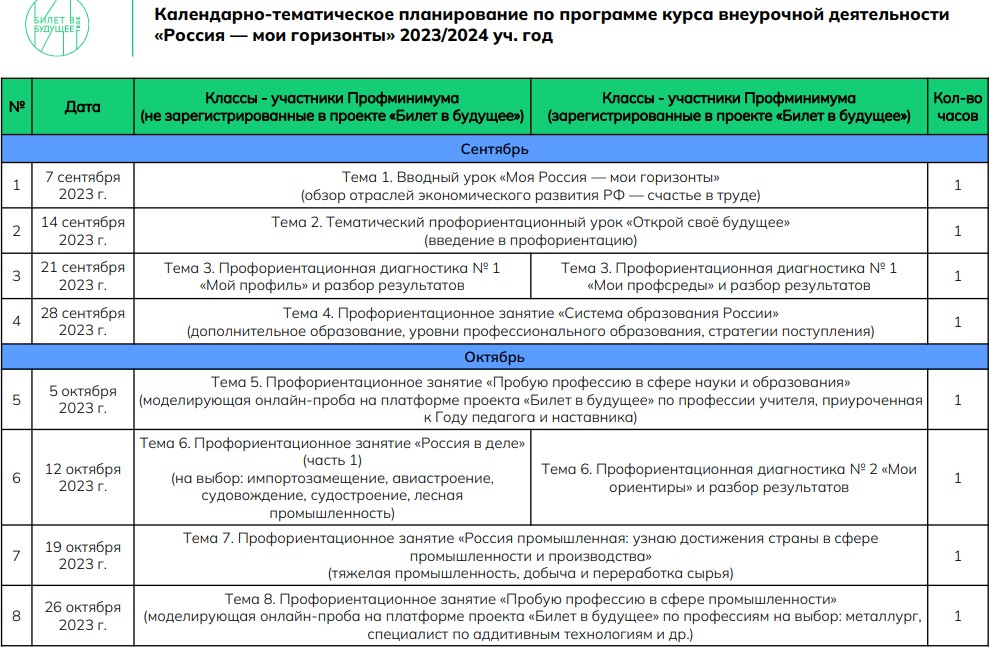 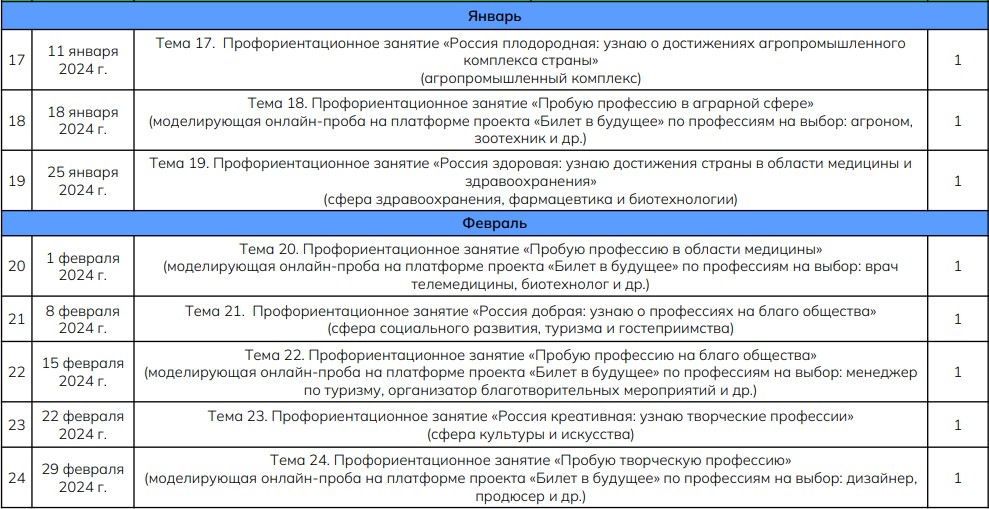 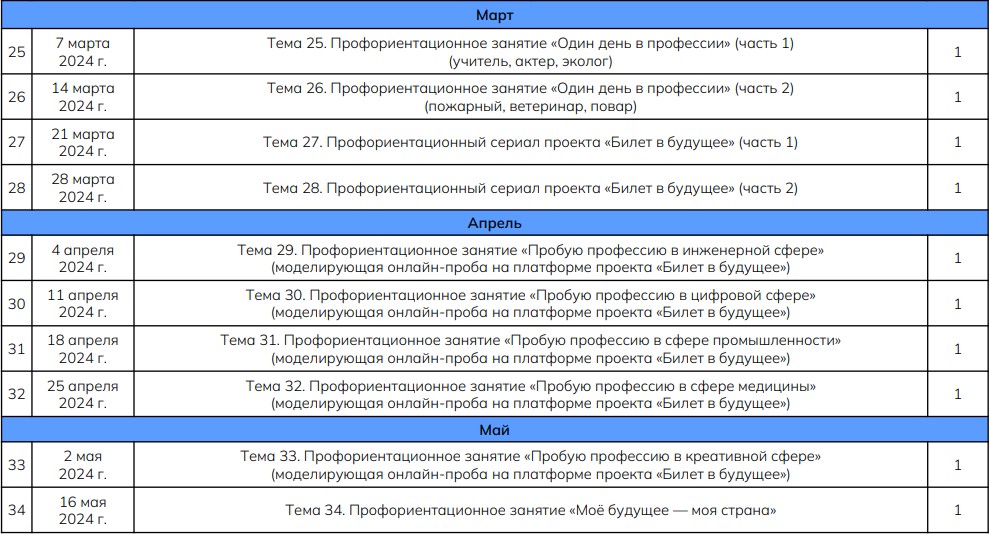 Модуль «Классное руководство»Осуществляя классное руководство, педагог организует работу с ученическим коллективом класса, с родителями (законными представителями), с учителями-предметниками, преподающими в данном классе и с другими специалистами школы.Классный руководитель создает условия, способствующие развитию духовных, интеллектуальных, творческих, личностных качеств несовершеннолетних, их социализации и адаптации в обществе через приобщение к историческому и культурному наследию Родины; представляет и защищает интересы обучающихся закрепленного класса в конфликтных ситуациях; выстраивает профилактическую работу в классе.Классный руководитель ближе всего находится к ребенку, а значит, имеет больше возможностей влиять на его личностное развитие. Классный руководитель — особый для ребенка   человек   в школе.   Он   и посредник   в общении   с другими   педагогами,   и тьютор, и учитель-предметник, и организатор классных дел.При разработке плана воспитательной работы с классом важно помнить о приоритетных направлениях государственной политики работы с семьей и детьми и основных принципах педагогики:событийность,деятельности подход,сочетание общественного и индивидуального интереса,возрастная обусловленность гражданского взросления,баланс государственного, семейного и общественного воспитания.Особенности содержания работы с классным коллективом:Участие в совместном проекте с родителями , он может быть реализован как вшколе, так и за ее пределами. Обучающиеся, родители и классный руководитель находят проблему, которую предлагают решить, определяют целевую аудиторию, продумывают ресурсы проекта и осуществляют его, анализируют процесс работы и итоги.Участие в общешкольном проекте и реализация классных проектов обеспечивает активизацию социальных, интеллектуальных интересов, обучающихся в свободное время, развитие здоровой, творчески растущей личности, способной на социально значимую практическую деятельность и реализацию творческих инициатив. Школа работает над проектом «Экологический паспорт МОУ Покровской оош».Классный час. Проведение классных часов как часов плодотворного и доверительного общения педагога и школьников, основанных на принципах уважительного отношения к личности ребенка, поддержки активной позиции каждого ребенка в беседе, предоставления школьникам возможности обсуждения и принятия решений по обсуждаемой проблеме, создания благоприятной среды для общения по направлениям:-Тематические классные часы (на основе календаря образовательных событий) - отбор информации, соответствующий возрасту и потребностям детей; предоставление ребятам возможности обсуждения, принятия решений; создание благоприятной среды для общения.Организационные классные часы (содержание включает в себя работу над портфолио учащегося, информацию об аттестации учащихся, планирование деятельности класса, подготовка к мероприятиям и его рефлексия, другое.)Безопасность (в содержание классных часов по данному направлению входит: интернет безопасность, соблюдение правил дорожного движения, медиабезопасность, пожарная безопасность, безопасность в школе и т.п.)Тренинги на сплочение и командообразование. Проведение различных игр, психологических тренингов, ориентированных на организацию совместной деятельности школьников и взрослых, бесед, просмотр кинофильмов с дальнейшим обсуждением с целью развития у обучающихся личностных качеств, препятствующих проявлению буллинга (саморегуляция, эмоциональная уравновешенность, уверенность в себе, критичность, ответственность, эмпатия); правовой грамотности в отношении противоправных действий против личности.Соглашение о взаимоотношениях – это разработка вместе с учениками класса свод договоренностей, помогающего в общении и учебе, дающего комфорт, в пребывании в классе и школе (примерные вопросы для обсуждения: Что поможет нам всем чувствовать себя комфортно, в безопасности? Как создать атмосферу доверия и дружелюбия? Какие слова и действия допустимы, а какие нет? Что можно сделать, чтобы всем было интересно? Если кто - то откажется участвовать в каком – то упражнении, что мы будем делать? Какое правило поможет нам слышать друг друга?Классное самоуправление. В его состав избираются представители классного коллектива, которые могут возглавить одно из направлений работы (военно-патриотическое, личностное развитие, информационно-медийное, гражданская активность). Так же, актив класса участвует в обсуждении и составлении плана работы класса; подбирает и назначает ответственных за выполнение различных дел класса; отчитывается о проделанной работе по направлениям деятельности.Организация отдыха и каникул: однодневные экскурсии, посещение театров, музеев, кинотеатров, бассейна, организуемые классными руководителями и родителями; празднования в классе дней рождения детей, включающие в себя подготовленные ученическими микрогруппами поздравления, сюрпризы, творческие подарки и розыгрыши; регулярные внутриклассные «огоньки» и вечера, дающие каждому школьнику возможность рефлексии собственного участия в жизни класса. Классный руководитель устанавливает доверительные отношения с учащимися класса, становится для них значимым взрослым, задающим образцы поведения в обществе.Особенности содержания индивидуальной работы с обучающимися:Изучение особенностей личностного развития обучающихся класса через наблюдение за поведением школьников в их повседневной жизни, в специально создаваемых педагогических ситуациях, в играх, погружающих ребенка в мир человеческих отношений, в организуемых педагогом беседах по тем или иным нравственным проблемам; результаты наблюдения сверяются с результатами бесед классного руководителя с родителями школьников, с преподающими в его классе учителями, а также (при необходимости) – со школьным психологом.Сопровождение обучающихся в различных конкурсах, акциях, проектной деятельности, конкурсах РДШ, конкурсах дополнительного образования, школьных конкурсах, различных мероприятий школы через организацию взаимодействия с учителями школы, ведения учениками индивидуального портфолио, в которых дети не просто фиксируют свои учебные, творческие, спортивные, личностные достижения, но и в ходе индивидуальных неформальных бесед с классным руководителем в начале каждого года планируют их, а в конце года – вместе анализируют свои успехи и неудачи.Ведение портфолио. Способ фиксирования, накопления и оценки результатов обучающегося, свидетельствующих о его усилиях, прогрессе и достижениях в различных областях за определенный период времени в учебной, внеурочной, коммуникативной и социальной деятельности. Ведение портфолио приучает школьника определить правильный вектор для дальнейшего развития, определять свои цели и планировать свою деятельность, отслеживать собственные ошибки и исправлять их.Поддержка ребенка в решении важных для него жизненных проблем (налаживание взаимоотношений с одноклассниками или учителями, выбор профессии, вуза и дальнейшего трудоустройства, успеваемость и т.п.), когда каждая проблема трансформируется классным руководителем в задачу для школьника, которую они совместно стараются решить.Коррекция поведения ребенка через частные беседы с ним, его родителями или законными представителями, с другими учащимися класса; через консультации с педагогом- психологом и беседы с классным руководителем; через предложение взять на себя ответственность за то или иное поручение в классе.Особенности содержания работы с учителями, преподающими в классе:Регулярные консультации классного руководителя с учителями-предметниками, направленные на формирование единства мнений и требований педагогов по ключевым вопросам воспитания, на предупреждение и разрешение конфликтов между учителями и учащимися. В идеале взаимодействие учителей предметников и классного руководителя должно представлять собой диалог по выработке взглядов на задачи воспитания детей, принципы взаимодействия с учениками, правила общения с родителями и т.д.Проведение мини-педсоветов, педагогических консилиумов, направленных на решение конкретных проблем класса и интеграцию воспитательных влияний на школьников. На таких встречах обсуждаются не только вопросы успеваемости класса, но и возникшие конфликтные ситуации, вырабатывается общая стратегия с целью интеграции воспитательных воздействий.Привлечение учителей к участию во внутриклассных делах, дающих педагогам возможность лучше узнавать и понимать своих учеников, увидев их в иной, отличной от учебной, обстановке. Классный руководитель может использовать потенциал учебного предмета в своих целях. Привлечение учителей к участию в родительских собраниях класса для объединения усилий в деле обучения и воспитания детей.Особенности содержания работы с родителями учащихся и (или) их законными представителями коллективом:Работа классного руководителя состоит еще и в том, чтобы сделать родителей, активными участниками педагогического процесса.Вопрос педагогического просвещения родителей может входить в сферу интересов классного руководителя, так как лишь небольшое количество родителей, преимущественно те, кто имеет гуманитарное образование, знакомятся с педагогической литературой, а большинство родителей процесс воспитания осуществляют спонтанно и интуитивно. Родительские собрания отчасти могут восполнить недостаток знаний родителей в области воспитания детей (например, на темы «Учебная несамостоятельность», 5-9 кл. «Способы саморегуляции», «Основные потребности детей младшего  школьного возраста», «Как предвидеть возникновение конфликта и как его решить», «Гаджеты: плюсы и минусы» и т.д.). Создание странички для родителей на сайте школы, возможность онлайн-консультации с психологом центра «Гармония» использование возможностей по обмену информацией в социальных сетях, интерактивные формы проведения встреч с родителями — это и многое другое позволит в режиме диалога с родителями повысить их «квалификацию» как воспитателей своих детей.Взаимодействие классного руководителя с родителями (законными представителями) направлено на решение задач:-регулярно информировать родителей (законных представителей) о школьных успехах и проблемах их детей, о жизни класса в целом;оказать помощь родителям школьников или их законным представителям в регулировании отношений между ними, администрацией школы и учителями-предметниками;проводить родительские собрания, происходящие в режиме обсуждения наиболее острых проблем обучения и воспитания школьников;организовать	работу	родительского	комитета	в	управлении                  образовательной организацией и решении вопросов воспитания и обучения их детей;привлечь членов семей школьников к организации и проведению дел класса. Организация на базе класса семейных праздников, конкурсов, соревнований, направлены на сплочение семьи и школы, привлечение внимания школьников к актуальным социальным проблемам школы; формированию активной гражданской позиции школьников, воспитанию эмпатии к окружающим; развитию полезных социальных навыков и умений (самостоятельный сбор, обработка и анализ информации, планирование предстоящей деятельности и т.п.); развитию лидерских и коммуникативных умений школьников.организовать на базе класса семейные праздники, конкурсы, соревнования, направленных на сплочение семьи и школы.Совместные дела (с родителями или законными представителями) способствуют повышению степени удовлетворенности родителей результатами работы школы в вопросах воспитания и социализации, обучающихся через увеличение количества и повышение качества совместных дел.Классный руководитель планирует работу и проводит в течение учебного года:Родительские собрания (4 тематических собрания в год, темы чаще определяются возрастными особенностями детей).Работу родительского комитета (включение родителей в советы профилактики по предупреждению правонарушений и др. в управляющие органы школы.Модуль «Основные школьные дела»Основные школьные дела – это главные традиционные общешкольные дела, в которых принимает участие большая часть школьников, которые обязательно планируются, готовятся, проводятся, и анализируются совестно педагогами и детьми, комплекс коллективных творческих дел, интересных и значимых для всей школы. Это не набор календарныхпраздников, отмечаемых в школе, а комплекс коллективных творческих дел, интересных и значимых для школьников, объединяющих их вместе с педагогами в единый коллектив. Основные дела обеспечивают включенность в них большого числа детей и взрослых, способствуют интенсификации их общения, ставят их в ответственную позицию к происходящему в школе.Для этого в образовательной организации используются следующие формы работы:В результате целенаправленной и системной работы на внешкольном уровне по воспитанию нравственно-патриотических чувств обучающихся, возможно, развитие у детей чувства любви к семье, к своей стране, к окружающим людям, гордость и ответственность за свою семью, за память перед своими предками. Проекты способствуют возникновению желания совершать положительные поступки, объединяет детей в коллективе, делает коллектив сплоченным, единой памятью, единым делом, делает нас сильней.Проект «Новогодний переполох» - совет старшеклассников выбирает и утверждает форму проведения мероприятий (обучающиеся учатся отстаивать свою идею во время мозгового штурма, слушать других). Каждый класс готовит мероприятие по заданному плану. Принципами проведениямероприятий являются: коллективная подготовка, коллективная реализация и коллективный анализ выступления класса, оформления кабинета, школы. Участие в ключевом школьном деле дает ощущение взаимного доверия и взаимной поддержки во время выступления на сцене, повышается самооценка от хорошо сделанного дела.Торжественные ритуалы.Торжественные ритуалы посвящения, связанные с переходом обучающихся на следующую ступень образования, символизирующие приобретение ими новых социальных статусов в школе и развивающие школьную идентичность детей.Церемонии награждения - школьники и педагоги награждаются за активное участие в жизни школы, защиту чести школы в конкурсах, соревнованиях, олимпиадах, значительный вклад в развитие школы. Это способствует поощрению социальной активности детей, развитию позитивныхмежличностных отношений между педагогами и воспитанниками, формированию чувства доверия и уважения друг к другу.Итоговая линейка  по итогам года проходит в торжественной обстановке. На церемонию приглашаются родители обучающихся, педагоги. Награждение проходит по номинациям. Награждаются лучшие обучающиеся, которые активно участвовали в жизни школы, защищали честь школы в конкурсах, соревнованиях, олимпиадах по предметам. Благодарственным письмом награждаются все обучающиеся, приглашенные на поощрение. Это традиционное общешкольное дело способствует развитию позитивных межличностных отношений между педагогами и обучающимися, развивает школьную идентичность подростка. Ученик может сам выдвинуть свою кандидатуру в начале учебного года спланировать свою образовательную траекторию, чтобы добиться успеха.Модуль «Внешкольные мероприятия»Реализация воспитательного потенциала внешкольных мероприятий предусматривает:внешкольные тематические мероприятия воспитательной направленности, организуемые педагогами по изучаемым в МОУ Покровской оош  учебным предметам;экскурсии, поездки (в музей, картинную галерею, кванториум, на предприятие и др .), организуемые в классах классными руководителями, в том числе совместно с родителями (законными представителями) обучающихся с привлечением их к планированию, организации, проведению, оценке мероприятия;литературные, исторические, экологические экскурсии, и т.п., организуемые педагогами, в том числе совместно с родителями (законными представителями) обучающихся (для изучения историко-культурных мест, событий, биографий проживавших в этой местности российских поэтов и писателей, деятелей науки, природных и историко-культурных ландшафтов, флоры и фауны и др.;выездные события, включающие в себя комплекс коллективных творческих дел, в процессе которых складывается детско-взрослая общность, характеризующаяся доверительнымивзаимоотношениями, ответственным отношением к делу, атмосферой эмоционально- психологического комфорта .Модуль «Самоуправление»Поддержка детского самоуправления в школе помогает педагогам воспитывать в детях инициативность, самостоятельность, ответственность, трудолюбие, чувство собственного достоинства, а школьникам – предоставляет широкие возможности для самовыражения и самореализации.Поскольку обучающимся младших и подростковых классов не всегда удается самостоятельно организовать свою деятельность, детское самоуправление иногда и на время может трансформироваться (посредством введения функции педагога-куратора) в детско- взрослое самоуправление. Это то, что готовит их к взрослой жизни.Развитие ученического самоуправления входит в компетенцию органов образования в соответствии с Законом Российской Федерации «Об образовании» от 29.12.2012г. №273-ФЗ и дает обучающимся, педагогам и родителям право участвовать в управлении образовательным учреждением.Детское самоуправление в школе осуществляется:На уровне школы через деятельность:выборного Совета школьников, создаваемого для учета мнения школьников по вопросам управления образовательной организацией и принятия административных решений, затрагивающих их права и законные интересы. Совет школьников возглавляет Президент, который избирается среди обучающихся 8-9 классов. Совета старост, постоянно действующего и объединяющего старост классов для информирования обучающихся и получения обратной связи от классных коллективов;Штаба РДДМ, инициирующего и организующего проведение личностно значимых для школьников событий (соревнований, конкурсов, праздников, флешмобов и т.д.):временных творческих советов дела, отвечающих за проведение мероприятий, праздников, вечеров, акций, в том числе традиционных: ко Дню знаний, к Дню Учителя, посвящение в«первоклассники», «пятиклассники», к Дню матери, «Папа, мама, я – спортивная семья»,«Безопасный маршрут в школу», Дня самоуправления в рамках профориентационной работы.На уровне классов:через деятельность выборных по инициативе и предложениям обучающихся лидеров класса (старост), представляющих интересы класса в общешкольных делах и призванных координировать его работу с другими коллективами, учителями;через организацию на принципах самоуправления жизни групп, отправляющихся в походы, на экскурсии, осуществляемую через систему распределяемых среди участников ответственных должностей.На индивидуальном уровне:через вовлечение школьников в планирование, организацию, проведение и анализ различного рода деятельности (в реализации дежурства по классу и школе, в трудовых акциях по благоустройству и озеленению класса и школы; в работе по организации соревнований, конкурсов, олимпиад; участие в летних практиках и пришкольном лагере и т.д.).Обучающиеся принимают участие в мероприятиях и Всероссийских акциях «Дней единых действий» в таких как: День знаний, День учителя, День народного единства, День матери, День героев Отечества, День Конституции РФ, День защитника Отечества, День космонавтики, Международный женский день, День счастья, День смеха, День Победы, День защиты детей.Через различные виды совместной деятельности у обучающихся вырабатываются необходимые навыки социального взаимодействия, умение подчиняться коллективной дисциплине, отстаивать свои права, нести ответственность за порученное дело, соотносить личные интересы с общественными, понимать значение избирательных процедур, анализировать предвыборные программы кандидатов. В деятельности обучающиеся получают возможность проявить организаторские способности, навыки планирования, анализа.Модуль «Детские общественные объединения»Действующие на базе школы детские общественные объединения – это добровольные, самоуправляемые, некоммерческие формирования, созданные по инициативе детей и взрослых, объединившихся	на	основе	общности	интересов	для	реализации	общих	целейобъединений. Правовой основой является ФЗ от 19.05.1995 N 82-ФЗ (ред. от 20.12.2017) "Об общественных объединениях".Воспитание в детском общественном объединении осуществляется через:-утверждение и последовательную реализацию в детском общественном объединении демократических процедур (выборы руководящих органов объединения, подотчетность выборных органов общему сбору объединения; ротация состава выборных органов и т.п.), дающих ребенку возможность получить социально значимый опыт гражданского поведения;организацию общественно полезных дел, дающих детям возможность получить важный для их личностного развития опыт осуществления дел, направленных на помощь другим людям, своей школе, обществу в целом; развить в себе такие качества как внимание, забота, уважение, умение сопереживать, умение общаться, слушать и слышать других;договор, заключаемый между ребенком и детским общественным объединением, традиционной формой которого является Торжественное обещание (клятва) при вступлении в объединение. Договор представляет собой механизм, регулирующий отношения, возникающие между ребенком и коллективом детского общественного объединения, его руководителем, школьниками, не являющимися членами данного объединения;Основными формами деятельности членов РДДМ являются:-участие в днях единых действий и в совместных социально значимых мероприятиях;-коллективно-творческая деятельность, забота о старших и младших;-информационно-просветительские мероприятия;-разработка и поддержка инициативных проектов обучающихся;организация наставничества «Дети обучают детей» и др.Направления воспитания в детских общественных объединениях:Личностное развитие – участие в муниципаьных, региональных или российских творческих конкурсах: рисунка, вокала, ораторского мастерства, дающих детям возможность получить важный для их личностного развития опыт деятельности, направленной на помощь другим людям, своей школе, обществу в целом; развить в себе такие качества как забота, уважение, умение сопереживать, умение общаться, слушать и слышать других; любовь к здоровому образу жизни прививается на соревнованиях «Веселые старты», ГТО;Гражданская активность - волонтеры участвуют в мероприятиях, посвященных Победе и другим событиям, отправляются в социальные и экологические рейды и десанты; оказывают посильную помощь пожилым людям; осуществляют совместную работу с учреждениями социальной сферы (проведение культурно-просветительских и развлекательных мероприятий для посетителей этих учреждений, помощь в благоустройстве территории данных учреждений и т.п.), дающих ребенку возможность получить социально значимый опыт гражданского поведения.Военно-патриотическое направление – деятельность школьников по благоустройству памятника воинам-односельчанам с. Покровское, сбор материала и создание экспозиции о героях-участниках ВОВ в школьном музее.На внешкольном уровне:-участие школьников в организации культурных, спортивных, развлекательных мероприятий, проводимых на базе школы (в том числе муниципального характера);-посильная помощь, оказываемая школьниками пожилым людям, проживающим в Покровской волости.На уровне школы:- участие школьников в организации праздников, торжественных мероприятий, встреч с гостями школы;-участие школьников в работе с младшими ребятами: проведение для них праздников, утренников, тематических вечеров;-участие школьников к работе на прилегающей к школе территории (благоустройство клумб, уход за деревьями и кустарниками).Детские общественные объединения на базе МОУ Покровской оош:Модуль «Профориентация»Совместная деятельность педагогов и школьников по направлению «профориентация» включает в себя профессиональное просвещение школьников; диагностику и консультирование по проблемам профориентации, организацию профессиональных проб школьников. Задача совместной деятельности педагога и ребенка – подготовить школьника к осознанному выбору своей будущей профессиональной деятельности, учитывая потребности и востребованность профессий в современном мире. С целью обеспечения школьникам профориентационной помощи в с 1 сентября 2023 г внедряется Профориентационный минимум для 6-9 классов, главной целью которого станет выстраивание системы профессиональной ориентации обучающихся, реализация которой планируется в образовательной, воспитательной и иных видах деятельности.Профориентационный минимум в МОУ Покровской оош реализуется на базовом уровне. Урочная деятельность- она включает: профориентационое содержание уроков по		предметам общеобразовательного   цикла   (физика,	химия,	математика	и	т.д.), где рассматривается значимость учебного предмета в профессиональной деятельности. Не предполагает проведение дополнительных уроков, проводится в рамках учебного плана. Урочная	деятельность предполагает проведение профориентационно значимых уроков в рамках учебного предмета«Технология» (в части изучения отраслей экономики и создания материальных проектов. Внеурочная деятельность -она включает: профориентационную диагностику (диагностику склонностей, диагностику готовности к профессиональному самоопределению); профориентационные уроки; внеурочную деятельность «Билет в будущее», «Профориентация»; проектную деятельность;    профориентационные    программы;    классные    часы    (в    т.ч. сдемонстрацией выпусков открытых онлайн-уроков «Шоу профессий»); беседы, дискуссии, мастер-классы, коммуникативные и деловые игры; консультации педагога и психолога; моделирующие профессиональные пробы в онлайн-формате и др.Воспитательная работа - она включает: экскурсии на производство, экскурсии и посещение лекций в образовательных организациях СПО, посещение профориентационной выставки, посещение профессиональных   проб,   выставок,   ярмарок   профессий,   дней   открытых дверей в образовательных организациях СПО, открытых уроков технологии на базе колледжей, встречи с представителями разных профессий и др. Также она включает конкурсы профориентационной направленности (в т.ч. в рамках Российского движения школьников, реализации проектов «Россия – страна возможностей» и т.д.)Дополнительное образование - оно включает выбор и посещение занятий в рамках ДО с учетом склонностей и образовательных потребностей обучающихся.Взаимодействие с родителями/законными представителями. В рамках такого взаимодействия проводится информационное сопровождение родителей обучающихся, проведение тематических родительских собраний, тематические рассылки по электронной почте и с помощью мессенджеров, в т.ч. о процессе профессионального самоопределения ребенка, тематические курсы (в т.ч. в формате онлайн) а также участие родительского сообщества во встречах с представителями разных профессий.Индивидуальные консультации для школьников по вопросам склонностей, способностей, дарований и иных индивидуальных особенностей детей, которые могут иметь значение в процессе выбора ими профессии.Ожидаемые результаты:Создание системы профессиональной ориентации в школе.Изменение отношения учащихся к трудовой деятельности по рабочим профессиям и специальностям, востребованным на рынке труда.Повышение мотивации обучающихся к труду.Оказание адресной помощи обучающимся в осознанном выборе будущей профессии.Обучение подростков основным принципам построения профессиональной карьеры и навыкам поведения на рынке труда.Модуль «Взаимодействие с родителями» (законными представителями)Работа с родителями (законными представителями) обучающихся осуществляется для более эффективного достижения цели воспитания, которое обеспечивается согласованием позиции семьи и школы в данном вопросе.Проблема взаимодействия школы и семьи всегда была и остается в центре внимания. Современный учитель, обучающий и воспитывающий школьников, наряду с родителями, становится очень значимым взрослым для ребенка, поэтому от его умения взаимодействовать с семьей обучающегося во многом зависит эффективность формирования личности ребенка: формирование становится действенным и эффективным только в том случае, если в процесс обучения и воспитания вовлечены все субъекты образовательных отношений, в том числе и родители.Цель работы с родителями (законными представителями) – создание благоприятных условий для развития личностного потенциала обучающегося в условиях взаимодействия школы, семьи, внешнего социума.Основные задачи:Активное вовлечение родителей во все сферы деятельности школы на основе нормативных документов.Организация родительского всеобуча: педагоги – родители, родители– родители.Совершенствование форм взаимодействия школы и семьи.Педагогическое сопровождение семьи (изучение, консультирование, оказание помощи в вопросах воспитания, просвещения и др.).Работа с родителями (законными представителями) обучающихся осуществляется в рамках следующих видов и форм деятельности:На групповом уровне:Вовлечение родителей в управление школой:- через взаимодействие с родительскими комитетами (общешкольный родительский комитет и классные родительские комитеты) – коллегиальный орган, участвующий в управлении школой; организации работы с родителями (законными представителями); защите законных прав и интересов обучающихся; установлении единства воспитательного влияния на детей педагогическим коллективом и семьей; привлечении родительской общественности к активному участию в жизни школы. Основные функции и направления деятельности отражены в Положении об общешкольном родительском комитете МОУ Покровской оош;- через участие в родительских собраниях. Общешкольные родительские собрания, происходящие в режиме обсуждения наиболее острых проблем обучения и воспитания школьников и классные родительские собрания, целью которых является обсуждение задач учебно-воспитательной работы класса, планирование воспитательной работы и определение путей сотрудничества с семьями обучающихся;- участие в Родительском всеобуче (1-9 класс) – организация целевых мероприятий или информирование администрации о необходимости тематической образовательной встречи для родителей с целью повышения их педагогической компетенции.На индивидуальном уровне:- Индивидуальное консультирование c целью координации воспитательных усилий педагогов и родителей.Через иные формы взаимодействия с родителями:Родительский контроль за организацией и качеством питания в школе, осуществляющий усиление контроля за организацией питания и рассмотрение основных вопросов, связанных с качеством питания обучающихся МОУ Покровская оош, в целях обеспечения приоритетности защиты здоровья детей;Творческие объединения родителей по планированию, организации и проведению общешкольных и общеклассных мероприятий.Родительский всеобуч (мастер-классы, родительские лектории, обучающие тренинги для родителей и пр.).Через информирование и консультирование родителей посредством:Раздел «Родителям» на официального сайта МОУ Покровской оошРодительские чаты мессенджеров (WhatsApp, Вайбер или других платформах) для обсуждения и решения актуальных вопросов, интересующих родителей, а также осуществлениявиртуальных консультаций по вопросам воспитательной работы в школе. Такие чаты создаются в каждом классе  и в случае организации конкретного дела,  в которых обсуждаются;Через участие родителей (законных представителей) в общешкольных и классных мероприятиях в рамках школьных проектов.Помощь со стороны родителей в подготовке, организации и проведении общешкольных и классных мероприятий воспитательной направленности (мероприятия ко Дню знаний, Дню учителя, к Новому году, Дню матери, Дню Защитника Отечества, 8 марта, Дню Победы);Анкетирование, опросы, проведение мониторингов по вопросам организации и качества питания обучающихся, эффективности воспитательной работы школы, удовлетворенности образовательным процессом в школе.Модуль «Профилактика и безопасность»Модуль направлен на формирование навыков здорового образа жизни, профилактику асоциального поведения, информационную и экологическую безопасность, воспитание потребности вести здоровый образ жизни.Согласно статьям 28, 41, 42 Федерального закона от 29.12.2012 № 273-ФЗ «Об образовании в Российской Федерации» четко обозначена ответственность образовательного учреждения за жизнь и здоровье детей, создание условий для охраны и укрепления физического и психического здоровья обучающихся. В условиях сохраняющейся тенденции ухудшения состояния здоровья подрастающего поколения деятельность по сохранению, укреплению и формированию здоровья школьников рассматривается как необходимое условие национальной безопасности и развития российского общества.Благоприятные результаты по формированию у обучающихся культуры здоровья могут быть получены за счет:-Формирования	установки	на	здоровый	образ	жизни	и	реализацию	индивидуальных способностей каждого ученика;-Профилактику вредных привычек;-Создания условий для обеспечения охраны здоровья учащихся, их полноценного физического развития;-Расширение кругозора школьников в области физической культуры и спорта;Формирования у детей мотивационной сферы гигиенического поведения, безопасной жизни;-Привлечение школьников к профилактике детского травматизма и активной пропаганде правил дорожного движения;-Воспитание самостоятельности, личной ответственности за свои поступки, уважительного отношения к участникам дорожного движения и окружающим людям в обществе в целом;-Формирования отрицательного отношения к приему психоактивных веществ, в том числе наркотиков;-Формирования привычки правильного питания;-формирования привычки соблюдения режима дня и личной гигиены;-Формирования умения бороться со стрессовыми ситуациями;-Формирования умения грамотно взаимодействовать со сверстниками и взрослыми;-Ведения активного спортивного образа жизни.-Формирования навыков безопасного поведения в повседневной жизни. Воспитательная работа в этом направлении осуществляется через:профилактическую деятельность классных руководителей («Уроки Здоровья», беседы, инструктажи, индивидуальная работа);занятия физкультурой и спортом, участие в спортивных соревнованиях;КТД соответствующей направленности;беседы и лекции представителей органов системы профилактики, лекции и беседы по электробезопасности и других специалистов;участие во всероссийских проектах, созданных в сети интернет: просмотр лекций, участие в мастер-классах, посещение открытых уроков;реализация программы внеурочной деятельности «Разговор о правильном питании от А до Я» в 1-4 классах;индивидуальные консультации психолога центра «Гармония» г. Углич  для школьников и их родителей.спортивные соревнования между учителями, учащимися и родителям, уроки социальной активности, проекты, акции, спартакиады, направленные на формирование культуры здорового образа жизни, физкультурно-оздоровительную компетентность педагогического сообщества в системе развития семейного воспитания в школе.лекции, семинары, консультации по различным вопросам роста и развития ребёнка, его здоровья, факторов, положительно и отрицательно влияющих на здоровье детей, и т. п., просвещение родителей;организацию совместной работы по проведению спортивных соревнований, дней и здоровья, занятий по профилактике вредных привычек и т. п.Осуществляя мероприятия, направленные на профилактику асоциального поведения, педагог организует работу с учащимися, работу с учителями и их законными представителями. Возможность решения проблемы профилактики безнадзорности и правонарушений несовершеннолетних, защиты их прав, социальной реабилитации и адаптации.Работа с педагогическим коллективом.Составление социального паспорта класса и школы. Работа с обучающимися.информирование обучающихся об уголовной и административной ответственности за общественно опасные деяния, привлечение учащихся к укреплению правопорядка в школе, вовлечение обучающихся в творческие объединения дополнительного образования детей,повышение правовой грамотности обучающихся путем проведения:недель профилактики;месячников правовых знаний;индивидуальной работыучастие учащихся в тематических акциях, организация отдыха учащихся в каникулярное время, театральная педагогика, форум театр.Работа с родителями:Составление банка данных о семьях вновь поступивших учащихся, классные и общешкольные родительские собрания, выявление малообеспеченных, многодетных, семей, проведение правового всеобуча для родителей, привлечение к работе с «трудными» учащимися членов родительского комитета, работа с опекаемыми и приемными семьями.Экологическое образование - составная часть нравственного воспитания. На формирование экологического сознания оказывают влияние экологические знания и убеждения, которые должно дать учреждение образования в ходе образовательного процесса. Осуществляя экологическое воспитание школьников, формируя ответственное отношение к природе, умение понимать и ценить красоту и богатство природы, способность осуществлять экологически грамотные действия и поведение, занимать активную жизненную позицию, выражать нетерпимость к проявлениям безответственного отношения к природе педагог организует работу с учащимися через:Экологические праздники. Мероприятия, которые относят к внеклассной деятельности. Они могут быть как приуроченными к календарным праздникам (день земли), так и независимыми, придуманными педагогами. Смысл такого досуга – вызвать положительный эмоциональный отклик у детей, что в свою очередь пробуждает интерес к проблемам экологии. При составлении сценария развлечения, используется материал, который уже хорошо знаком детямЭкскурсии – одна из самых эффективных форм работы по экологическому воспитанию детей. И это понятно. Сколько бы мы не говорили, сколько бы бесед не проводили, природа – это окружающая среда, познать которую можно лишь соприкоснувшись с ней напрямую, в естественной обстановке. Педагог проводит экскурсии согласно требованиям государственной образовательной программы, предварительно указывая цели и задачи в календарных планах.Труд. В школах - это уход за пришкольными клумбами, в целях экологического воспитания обучающихся, уборка участка, полив, уход за растениями.Участие в школьных, районных проектах, конкурсах. Такие конкурсы часто проводят как сами школы для укрепления мотивации среди учащихся, так и администрация города. Смотры участков, викторины, олимпиады – все это пробуждает дух соперничества, и, как следствие, дает весомую мотивацию для экологически направленной   детальности среди учащихся школы.Работа с родителями. Полноценный воспитательный эффект достигается тогда, когда школа и семья действуют в одном направлении. Поэтому работа с родителями – одна из важнейших форм экологического воспитания. Консультации для родителей, участие в школьных мероприятиях, эксперименты, проводимые детьми совместно с родителями (дома, на даче, в деревне), участие родителей в смотрах и выставках – приемы, которые необходимы для плодотворной работы.Основные спортивно-оздоровительные мероприятия:Одними из приоритетных направлений работы в целях профилактики являются:-обеспечение выполнения закона 120-ФЗ «Об основах системы профилактики безнадзорности и правонарушений несовершеннолетних» в образовательном учреждении;организация деятельности по своевременному выявлению несовершеннолетних, с которыми необходима индивидуальная профилактическая работа в соответствии со ст. 5, 6 вышеуказанного закона;-организация отдыха, оздоровления и занятости детей и подростков (с созданием программы лагеря дневного пребывания);-работа по обеспечению полной занятости обучающихся во внеурочное время.В школе разработана система по профилактике безнадзорности и правонарушений среди несовершеннолетних. В структуре разработанной системы обозначены три направления: организационно-методическое, диагностическое и профилактическое. Инспектором школы по делам несовершеннолетних в рамках диагностической работы осуществляется своевременное выявление несовершеннолетних и семей, находящихся в социально - опасном положении, а также деятельность по социально – педагогической реабилитации или предупреждению совершения ими правонарушений и общественно-опасных деяний.Деятельность, направленная на выявление несовершеннолетних и семей, находящихся в социально – опасном положении системна и последовательна. Поэтому данная работа проводится классными руководителями совместно с инспектором. На начальном этапе классный руководитель осуществляет сбор информации об учащихся по показателям, проводит наблюдения. Именно первичная диагностика является необходимым инструментом для дальнейшей организации индивидуальной траектории школьника, где ведущая роль принадлежит классному руководителю.При необходимости к работе классного руководителя подключается педагог-психолог центра «Гармония»,  который составляет психолого-педагогическую карту подростка. В пределах своих компетенций с выявленными обучающимися и их родителями (законными представителями) проводятся  индивидуальные беседы при администрации школы, оказывается социально-психологическая и                     педагогическая помощь несовершеннолетним и семьям, применяя определенные методы                           воспитательного воздействия. Таким	образом,	система	работы	классного	руководителя	с	обучающимися, находящимися на учете, включает следующие этапы работы:-первый этап – диагностика;второй этап – выбор методов и приемов коррекционной работы;третий этап – проектирование работы с учетом личностных качеств школьника;четвертый этап – индивидуальная профилактическая работа;пятый этап – корректирование, оценка результатов.Также классными руководителями используются различные формы и методы индивидуальной профилактической работы с обучающимися:-изучение особенностей личности подростков, занятия с психологом по коррекции их поведения;посещения на дому с целью контроля над подростками, их занятостью в свободное от занятий время (по запросу и сложившейся ситуации);посещение уроков с целью выяснения уровня подготовки учащихся к занятиям;-психолого-педагогическое консультирование родителей, учителей-предметников с целью выработки подходов к воспитанию и обучению подростков;индивидуальные и коллективные профилактические беседы с подростками;-вовлечение подростков в общественно-значимую деятельность через реализацию воспитательно-образовательных программ и проектов;вовлечение учащихся в систему объединений дополнительного образования с целью организации занятости в свободное время.Модуль «Социальное партнерство»Реализация воспитательного потенциала социального партнёрства школы при соблюдении требований законодательства Российской Федерации предусматривает:участие представителей организаций-партнёров, в том числе в соответствии с договорами о сотрудничестве, в проведении отдельных мероприятий в рамках рабочей программы воспитания и календарного плана воспитательной работы (дни открытых дверей, государственные, региональные, школьные праздники, торжественные мероприятия и т. п.);Традиционными формами являются различные конкурсы, интеллектуальные марафоны, спортивные мероприятия. Участие во Всероссийских онлайн – конкурсах, флешмобах, творческих мероприятиях и сообществах. Совместно разрабатываемые и реализуемые обучающимися, педагогами с организациями-партнёрами, экологической, патриотической, трудовой и т. д. направленности, ориентированные на воспитание обучающихся, преобразование окружающего социума, позитивное воздействие на социальное окружение.                  Социальные партнеры: Покровский ДК с. Покровское, сельская библиотека с. Покровское.Модуль «Организация предметно-эстетической среды»Окружающая ребенка предметно-эстетическая среда школы, при условии ее грамотной организации, обогащает внутренний мир ученика, способствует формированию у него чувства вкуса и стиля, создает атмосферу психологического комфорта, поднимает настроение, предупреждает стрессовые ситуации, способствует позитивному восприятию ребенком школы. Воспитывающее влияние на ребенка осуществляется через такие формы работы с предметно- эстетической средой школы как:-оформление интерьера школьных помещений (вестибюля, коридоров, рекреаций, лестничных пролетов и т.п.) и их периодическая переориентация, которая может служить хорошим средством разрушения негативных установок школьников на учебные и внеучебные занятия;-размещение на стенах школы регулярно сменяемых экспозиций: творческих работ школьников, позволяющих им реализовать свой творческий потенциал, а также знакомящих их с работами друг друга; картин определенного художественного стиля, знакомящего школьников с разнообразием эстетического осмысления мира; фотоотчетов об интересных событиях, происходящих в школе (проведенных ключевых делах, интересных экскурсиях, походах, встречах с интересными людьми и т.п.);-озеленение пришкольной территории, разбивка клумб, - благоустройство классных кабинетов, осуществляемое классными руководителями вместе со школьниками своих классов, позволяющее учащимся проявить свои фантазию и творческие способности, создающее повод для длительного общения классного руководителя со своими детьми;событийный дизайн – оформление пространства проведения конкретных школьных событий (праздников, церемоний, торжественных линеек, творческих вечеров, выставок, собраний, конференций и т.п.);совместная с детьми разработка, создание и популяризация особой школьной символики, используемой как в школьной повседневности, так и в торжественные моменты жизни образовательной организации – во время праздников, торжественных церемоний, ключевых общешкольных дел и иных происходящих в жизни школы знаковых событий;-регулярная организация и проведение конкурсов творческих проектов по благоустройству различных участков пришкольной территории (например, высадке культурных растений, закладке газонов).Модуль «Дополнительное образование»Обязательным компонентом школьного образования является дополнительное образование детей.Основными факторами, которые способствуют развитию дополнительного образования в школе являются:наличие на базе МОУ Покровской оош спортивного клуба «Чемпион».материально-техническое обеспечение: оборудованы просторные, эстетично оформленные кабинеты с современной мобильной школьной мебелью, техническими и электронными средствами обучения, интерактивным оборудованием, школьный театр;Раздел 3. ОрганизационныйОбщие требования к условиям реализации ПрограммыПрограмма воспитания реализуется посредством формирования социокультурного воспитательного пространства при соблюдении условий создания уклада, отражающего готовность всех участников образовательного процесса руководствоваться едиными принципами и регулярно воспроизводить наиболее ценные для нее воспитательно-значимые виды совместной деятельности.Уклад школы направлен на сохранение преемственности принципов воспитания на всех уровнях общего образования:-обеспечение личностно развивающей предметно-пространственной среды, в том числе современное материально-техническое обеспечение, методические материалы и средства обучения;наличие профессиональных кадров и готовность педагогического коллектива к достижению целевых ориентиров Программы воспитания;взаимодействие с родителями (законными представителями) по вопросам воспитания;учет индивидуальных особенностей обучающихся, в интересах которых реализуется Программа (возрастных, физических, психологических, национальных и пр.).Кадровое обеспечениеКадровое обеспечение воспитательного процесса в МОУ Покровской оош осуществляет заместитель директора по учебно-воспитательной работе, педагог-библиотекарь, педагоги-предметники, классные руководители. Реализацию рабочей программы воспитания обеспечивают следующие педагогические работники МОУ Покровской оош:В педагогическом плане среди базовых национальных ценностей необходимо установить одну важнейшую, системообразующую, дающую жизнь в душе детей всем другим ценностям — ценность Учителя.Нормативно-методическое обеспечениеВоспитательная деятельность в МОУ Покровской оош регламентируется следующими нормативно-правовыми актами:Федеральный закон от 29 декабря 2012 г. № 273 – ФЗ «Об образовании в Российской Федерации».Федеральный закон от 31.07.2020 № 304-ФЗ «О внесении изменений в Федеральный закон "Об образовании в Российской Федерации" по вопросам воспитания обучающихся».Стратегия развития воспитания в РФ на период до 2025 года (утверждена распоряжением Правительства РФ от 29.05.2015 № 996р).Концепция государственной семейной политики в РФ на период до 2025 года (утверждена распоряжением Правительства РФ от 25.08.2014 №1618-р).Требования к условиям работы с обучающимися с особыми образовательными потребностямиВ воспитательной работе с категориями обучающихся, имеющими особые образовательные потребности: обучающихся с инвалидностью, с ОВЗ, одаренных, с отклоняющимся поведением, созданы особые условия:Особыми	задачами	воспитания	обучающихся	с	особыми	образовательными потребностями являются:− налаживание эмоционально-положительного взаимодействия с окружающими для их успешной социальной адаптации и интеграции в общеобразовательной организации;− формирование доброжелательного отношения к обучающимся и их семьям со стороны всех участников образовательных отношений;− построение воспитательной деятельности с учётом индивидуальных особенностей и возможностей каждого обучающегося;обеспечение	психолого-педагогической	поддержки	семей	обучающихся,	содействие повышению уровня их педагогической, психологической, медико-социальной компетентности.При организации воспитания обучающихся с особыми образовательными потребностями школа ориентируется на:формирование личности ребёнка с особыми образовательными потребностями с использованием адекватных возрасту и физическому и (или) психическому состоянию методов воспитания;создание оптимальных условий совместного воспитания и обучения обучающихся с особыми образовательными потребностями и их сверстников, с использованием адекватных вспомогательных средств и педагогических приёмов, организацией совместных форм работы воспитателей, педагогов-психологов, учителей-логопедов, учителей-дефектологов;личностно-ориентированный подход в организации всех видов деятельности обучающихся с особыми образовательными потребностями.Обучающиеся с ОВЗ наравне со всеми обучающимися школы включены воспитательную жизнь школы. Они являются активными участниками коллективно-творческих дел, организуемыми классными коллективами, принимают участие в школьных и внешкольных мероприятиях.Воспитательная работа с одаренными детьми строится в соответствии со школьными долгосрочными программами и проектами..Замысел программ и проектов предполагает создание на территории школы интеллектуального, информационного, образовательного и культурно-досугового пространства, способствующего приобщению обучающихся к участию в олимпиадах, конкурсах, соревнованиях, создающих условия для раскрытия творческого и интеллектуального потенциала и обеспечивающего расширение образовательного пространства в соответствии с требованиями ФГОС.Проводится работа по повышению интеллектуального уровня одаренных детей, взаимодействие с различными организаторами мероприятий (от районного до областного уровней), обработка конкурсных рассылок, участие в рейтинговых мероприятиях.Реализация миссии школы «От успеха в школе – к успеху в жизни!» возможна только при развитии непрерывного развития ответственности обучающихся за результаты своего образования. Поэтому ключевой ценностью образовательной деятельности обучающегося выступает «активная личность», использующая потенциал образовательного пространства для достижения своих социально значимых целей.Система поощрения социальной успешности и проявлений активной жизненной позиции обучающихсяСистема поощрения проявлений активной жизненной позиции и социальной успешности обучающихся призвана способствовать формированию у обучающихся ориентации на активную жизненную позицию, инициативность, максимально вовлекать их в совместную деятельность в воспитательных целях.Система поощрения социальной успешности обучающихся строится на принципах:публичности, открытости поощрений (информирование всех обучающихся о награждении, проведение награждений в присутствии значительного числа обучающихся);соответствия артефактов и процедур награждения укладу общеобразовательной организации, качеству воспитывающей среды, символике общеобразовательной организации;прозрачности правил поощрения (наличие положения о награждениях, неукоснительное следование порядку, зафиксированному в этом документе, соблюдение справедливости при выдвижении кандидатур);регулирования частоты награждений (недопущение избыточности в поощрениях, чрезмерно больших групп поощряемых и т. п.);сочетания индивидуального и коллективного поощрения (использование индивидуальных и коллективных наград даёт возможность стимулировать индивидуальную и коллективную активность обучающихся);привлечения к участию в системе поощрений на всех стадиях родителей (законных представителей) обучающихся, представителей родительского сообщества, самих обучающихся, их представителей (с учётом наличия ученического самоуправления), сторонних организаций, их статусных представителей;дифференцированности поощрений (наличие уровней и типов наград позволяет продлить стимулирующее действие системы поощрения).Обучающиеся школы ведут портфолио, в котором отражены личные достижения, достижения в группе, участия в деятельности (грамоты, благодарственные письма, фотографии призов, фото изделий, работ и др., участвовавших в конкурсах и т. д.).В школе ведется рейтинг классов, в котором учитываются как достижения отдельных обучающихся, так и всего класса в мероприятиях разных уровней и направленностей.По результатам олимпиад, школьных мероприятий обучающиеся награждаются грамотами, дипломами, либо благодарственными письмами.В школе существуют следующие традиции:проведение торжественной общешкольной линейки, на которой поощряются обучающиеся, добившиеся особых результатов в учебе, спорте, творчестве, проявившие активную жизненную позицию (по итогам четверти),вручение благодарственных писем родителям наиболее активных обучающихся по итогам года в номинациях;награждение обучающихся грамотами, кубками, подарками за творческие успехи, спортивные достижения, активное участие в жизни школьного коллектива на торжественных школьных линейках (каждый понедельник -поднятие Флага РФ и по итогам четверти, года).Анализ организации воспитательного процесса в МОУ Покровской оошАнализ воспитательного процесса осуществляется в соответствии с целевыми ориентирами результатов воспитания, личностными результатами обучающихся, установленными ФГОС НОО, ООО.Основным методом анализа воспитательного процесса является ежегодный самоанализ воспитательной работы по выбранным самой школой направлениям и проводится с целью выявления основных проблем школьного воспитания и последующего их решения. Самоанализ осуществляется ежегодно силами самой образовательной организации.Основными принципами, на основе которых осуществляется самоанализ воспитательной работы в школе, являются:принцип гуманистической направленности осуществляемого анализа, ориентирующий на уважительное отношение как к обучающимся, так и к педагогам, реализующим воспитательный процесс;принцип приоритета анализа сущностных сторон воспитания, ориентирующий на изучение не количественных его показателей, а качественных – таких как содержание и разнообразие деятельности, характер общения и отношений между школьниками и педагогами;принцип развивающего характера осуществляемого анализа, ориентирующий на использование его результатов для совершенствования воспитательной деятельности педагогов: грамотной постановки ими цели и задач воспитания, умелого планирования своей воспитательной работы, адекватного подбора видов, форм и содержания их совместной с детьми деятельности, с этой целью проводится ряд мониторинговых исследований;принцип разделенной ответственности за результаты личностного развития обучающихся, ориентирующий экспертов на понимание того, что личностное развитие обучающихся – это результат как социального воспитания (в котором школа участвует наряду с другими социальными институтами), так и стихийной социализации и саморазвития обучающихся.Методологический инструментарий анализа воспитательного процесс предусматривает использование следующих методов:Тестирование (метод тестов) — исследовательский метод, позволяющий выявить степень соответствия планируемых и реально достигаемых результатов воспитания и социализации обучающихся путём анализа результатов и способов выполнения обучающимися ряда специально разработанных заданий.Опрос— получение информации, заключённой в словесных сообщениях обучающихся. Для оценки эффективности деятельности образовательного учреждения по воспитанию и социализации обучающихся используются следующие виды опроса:анкетирование — эмпирический социально-психологический метод получения информации на основании ответов я на специально подготовленные вопросы анкеты;интервью —вербально-коммуникативный метод, предполагающий проведение разговора между исследователем и обучающимися по заранее разработанному плану, составленному в соответствии с задачами исследования процесса воспитания и социализации обучающихся. В ходе интервью исследователь не высказывает своего мнения и открыто не демонстрирует своей личной оценки ответов или задаваемых вопросов, что создаёт благоприятную атмосферу общения и условия для получения более достоверных результатов;беседа — специфический метод исследования, заключающийся в проведении тематически направленного диалога между исследователем и учащимися с целью получения сведений об особенностях процесса воспитания и социализации обучающихся.Психолого-педагогическое наблюдение — описательный психолого-педагогический метод исследования, заключающийся в целенаправленном восприятии и фиксации особенностей, закономерностей развития и воспитания обучающихся. В рамках мониторинга предусматривается использование следующих видов наблюдения:- включённое наблюдение — наблюдатель находится в реальных деловых или неформальных отношениях с обучающимися, за которыми он наблюдает и которых он оценивает; узкоспециальное наблюдение — направлено на фиксирование строго определённых параметров (психолого-педагогических явлений) воспитания и социализации обучающихся.Основные направления анализа воспитательного процесса:Результаты воспитания, социализации и саморазвития обучающихся.Критерием, на основе которого осуществляется данный анализ, является динамика личностного развития обучающихся в каждом классе.Анализ проводится классными руководителями вместе с заместителем директора по воспитательной работе, педагогом-психологом центра «Гармония» с последующим обсуждением результатов на педагогическом совете.Основным способом получения информации о результатах воспитания, социализации и саморазвития обучающихся является педагогическое наблюдение, которое осуществляется в течение всего учебного года как в режиме обычной жизнедеятельности классного коллектива, так и в специально создаваемых педагогом ситуаций ценностного и нравственного выбора. По результатам педагогического наблюдения в конце учебного года проводится мониторинг уровня сформированности личностных результатов обучающихся по направлениям воспитательной деятельности и личностным результатам, заданным ФГОС НОО, ООО. Полученные результаты анализируются в сравнении с результатами предыдущего учебного года, по наиболее проблемным направлениям воспитания планируется работа, направленная на повышение эффективности воспитательных воздействий.Кроме этого, психологами центра «Гармония» в течение учебного года совместно с классными руководителями проводится ряд психологических исследований личностных результатов обучающихся, результаты которых также учитываются при анализе воспитательного процесса.При проведении анализа воспитательной работы за учебный год внимание педагогов сосредоточивается на вопросах: насколько сформированы те или иные личностные результаты и ценностные ориентации у обучающихся и класса в целом, какие проблемы, затруднения в личностном развитии обучающихся удалось решить за прошедший учебный год; какие проблемы, затруднения решить не удалось и почему; какие новые проблемы, трудности появились, над чем предстоит работать педагогическому коллективу.Состояние совместной деятельности обучающихся и взрослых.Критерием, на основе которого осуществляется данный анализ, является наличие интересной, событийно насыщенной и личностно развивающей совместной деятельности обучающихся и взрослых в соответствии с модулями данной программы. Анализ проводится заместителем директора по воспитательной работе, классными руководителями с привлечением родительских активов класса, Родительского комитета школы.Способами получения информации о состоянии организуемой совместной деятельности обучающихся и педагогических работников является анкетирование обучающихся, родителей и педагогов с использованием онлайн-сервисов (приложение 2). Результаты обсуждаются на педагогическом совете.Внимание сосредоточивается на вопросах, связанных с качеством:реализация воспитательного потенциала урочной деятельности;организуемой внеурочной деятельности обучающихся;деятельности классных руководителей и их классов;проводимых общешкольных основных дел, мероприятий;внешкольных мероприятий;создания и поддержки предметно-пространственной среды;взаимодействия с родительским сообществом;деятельности ученического самоуправления;деятельности по профилактике и безопасности;реализации потенциала социального партнерства;деятельности по профориентации обучающихся.В проведении ежегодного мониторинга можно выделить следующие этапы:-контрольный (сентябрь - октябрь)итоговый (апрель-май).Структура анализа воспитательной деятельности:Итогом самоанализа является:Перечень выявленных проблем, над решением которых предстоит работать педагогическому коллективу в течение следующего учебного года.Оформленным в виде отчёта самоанализ, составленный заместителем директора по у ч е б н о -воспитательной работе совместно директором в конце учебного года, рассматривается и утверждаются педагогическим советом.Итоги самоанализа, организуемой в школе воспитательной работы, позволят выявить не только проблемы, но и наиболее успешные практики воспитания, станет основой проекта управленческих решений, направленных на их устранение педагогическим коллективом.Календарный план воспитательной работы:СЕНТЯБРЬДевиз месяца: « Внимание, дети!»ОКТЯБРЬДевиз: «Здоровое поколение»НОЯБРЬДевиз: «Крепка семья - крепка держава»ДЕКАБРЬДевиз: «Новогодние приключения»ЯНВАРЬДевиз: «Новаторы школы»ФЕВРАЛЬДевиз: «Готов к труду и обороне!»МАРТДевиз: «Мое место в мире»АПРЕЛЬДевиз: «За здоровый образ жизни!»МАЙДевиз: «Наши успехи и достижения»ИЮНЬДевиз: «Ура! Каникулы!»Корректировка плана воспитательной работы возможно с учетом текущих приказов, постановлений, писем, распоряжений .Карта педагогического наблюдения в рамкахПриложение 1мониторинга личностных результатов обучающихся (НОО) Дата заполнения	КлассКарта педагогического наблюдения в рамках мониторинга личностных результатов обучающихся (ООО)Дата заполнения	КлассАнализ видов совместной деятельностиПриложение 2Анкета для учащихся 2-4 классовМне нравится учиться в моём классе/моей школе.да нетне всегдаЕсли нет или не всегда, напиши, что именно тебе не нравится: (развернутый ответ)Большинство мероприятий, которые проводятся в школе или классе, мне интересны, и я с удовольствием принимаю в них участие.да нетзатрудняюсь ответитьЯ с уважением отношусь к своему классному руководителю, доверяю ему.да нетзатрудняюсь ответитьВ школе (классе) я чувствую себя в безопасности, комфортно, защищенно.да нетне всегдаВ моём классе (школе) есть ребята, которых постоянно обижают, задирают (травят).да нетзатрудняюсь ответитьНа уроках мне обычно интересно, и я с удовольствием выполняю задания, которые предлагает учитель.да неттолько на некоторыхМы с классом ходим на экскурсии, в театр, музей, кинопарк и т.д.да нетУчитель рассказывает нам, как нужно себя вести; как общаться друг с другом, что можно делать, а чего - нельзя.да нетЕсли кто-то нарушает правила поведения, то учитель объясняет ему, что так делать нельзя.да нетзатрудняюсь ответитьЯ знаю, что всегда могу обратиться к учителям за помощью.да нетЕсли я что-то сделал не так, педагоги спокойно объясняют, в чем я был не прав, не кричат и не повышают голос.большинство да большинство нетМне нравится, как оформлена наша школа, наш классный кабинет.да нетНа каникулах я скучаю по школе (по моим одноклассникам)да нетНаш класс можно назвать дружным.да нетзатрудняюсь ответитьАнкета для учащихся 5-9 классовМне нравится учиться в моём классе/моей школе.да нетне всегдаЕсли нет или не всегда, напиши, что именно тебе не нравится: (развернутый ответ)У меня есть возможность принимать участие в планировании, разработке и проведении школьных или классных дел, мероприятий.да нетБольшинство мероприятий, которые проводятся в школе или классе, мне интересны, и я с удовольствием принимаю в них участие.да нетзатрудняюсь ответитьЯ с уважением отношусь к своему классному руководителю, доверяю ему.да нетзатрудняюсь ответитьВ школе (классе) я чувствую себя в безопасности, комфортно, защищенно.да нетне всегдаВ моём классе (школе) есть ребята, которых постоянно обижают, задирают (травят).да нетзатрудняюсь ответитьЗанятия курсов внеурочной деятельности, которые я посещаю, обычно не похожи на урок, интересны и увлекательны.да нетя не посещаю занятия курсов внеурочной деятельностиНа уроках мне обычно интересно, и я с удовольствием участвую в организуемой учителями деятельности.да неттолько на некоторыхЯ чувствую ответственность за происходящее в школе, понимаю, на что могу повлиять, знаю, как это можно сделать и по возможности делаю.да нетзатрудняюсь ответитьЯ знаю, что в школе есть орган ученического самоуправленияданетВ моем классе проводятся мероприятия вне школы: поездки, походы, экскурсии, посещение театра, музея, кинопарка и т.д.данетВ классе (школе) регулярно проводятся мероприятия, беседы, направленные на формирование навыков социально-одобряемого поведения, развитие навыков саморефлексии, самоконтроля, устойчивости к негативным воздействиям.да нетВ классе (школе) проводится работа с нарушителями правил поведения.да нетзатрудняюсь ответитьВ классе (школе) проводится работа, направленная на выбор профессии учениками: знакомство с профессиями, посещение предприятий и средне-специальных учебных заведений (техникум, колледжи), организуются проф. пробы.да нетзатрудняюсь ответитьВ школе есть педагог или педагоги (классный руководитель, педагог-психолог, социальный педагог, учитель-предметник, заместитель директора), к которым я могу обратиться в трудной ситуации за советом, помощью.да нетПедагоги школы всегда корректны со мной, не допускают унижение или оскорбление.большинство да большинство нетЕсли я что-то сделал не так, педагоги спокойно объясняют, в чем я был не прав, не кричат и не повышают голос.большинство да большинство нетМне нравится, как оформлены коридоры, фойе, кабинеты нашей школы.бо́ льшая часть - да бо́ льшая часть - нетИнформация, размещенная на стендах школы, интересна и познавательна.да нетзатрудняюсь ответитьВ школе созданы комфортные условия для свободного времяпрепровождения учащихся: есть места для спокойного и активного отдыха, места, где можно выполнять задания по учебным предметам.да нетзатрудняюсь ответитьВ школе есть детские объединения (РДММ, волонтерский отряд, ЮИД и др.)да нетзатрудняюсь ответитьВ школе есть школьные медиа, например, школьная газета, сообщество/группа в ВК, и др.).да нетзатрудняюсь ответитьЯ подписан(а) на сообщество/группу школы в социальных сетях.да нетКогда я думаю о школе, то обычно испытываю позитивные эмоции: радость, благодарность и т.д.да нетПроблемы, которые, на мой взгляд, требуют внимания педагогического коллектива для повышения качества образования, создания комфортных условий пребывания в школе: (развернутый ответ)Анкета для родителейУважаемые родители, для повышения качества образования в школе просим Вас оценить утверждения, выбрав один из вариантов ответа.Выберите класс, в котором обучается Ваш ребенок:В школе уделяется достаточно внимания интеллектуальному развитию детей. ДаНетЗатрудняюсь ответитьВ школе уделяется достаточно внимания духовно-нравственному развитию детей. ДаНетЗатрудняюсь ответитьВ школе уделяется достаточно внимания социальному развитию детей. ДаНетЗатрудняюсь ответитьЯ регулярно получаю информацию об успехах, неудачах своего ребенка в школе. ДаНетЗатрудняюсь ответитьМой ребенок в школе всегда находится в безопасности (всегда защищен). ДаНетЗатрудняюсь ответитьПедагоги школы всегда корректны, доброжелательны и конструктивны в общении с моим ребенком.Да НетЗатрудняюсь ответитьПедагоги школы всегда корректны, доброжелательны и конструктивны в общении с родителями.Да НетЗатрудняюсь ответитьПедагоги школы заинтересованы в успехах моего ребенка. ДаНетЗатрудняюсь ответитьВ классе/школе проводятся мероприятия, в которых при желании могут принять участие родители.Да НетЗатрудняюсь ответитьВ школе есть педагоги (в т. ч. педагоги-психологи, соц. педагоги, администрация), к которым я могу обратиться в трудной ситуации за советом, помощью.Да НетЗатрудняюсь ответитьНаходясь в школе, я чувствую себя комфортно. ДаНетЗатрудняюсь ответитьМне понятны система управления школой, схема распределения функций и ответственности в школе. Я знаю к кому нужно обращаться по различным вопросам.Да НетЗатрудняюсь ответитьМеня устраивает качество проведения уроков ДаНетЗатрудняюсь ответитьМеня устраивает качество организации внеурочной жизни класса. ДаНетЗатрудняюсь ответитьМеня устраивает качество проведения профориентационной работы в школе. ДаНетЗатрудняюсь ответитьМеня устраивает качество взаимодействия с классным руководителем. ДаНетЗатрудняюсь ответитьЯ чувствую себя равноправным участником образовательного процесса. ДаНетЗатрудняюсь ответитьПроблемы, которые, на мой взгляд, требуют внимания педагогического коллектива для повышения качества образования детей, создания комфортных условий пребывания в школе.Принято педагогическим советомПротокол № 1 от 31.08.2023 г.«УТВЕРЖДАЮ»Директор МОУ Покровской оошКоролькова И. Н.Направления воспитанияЦелевые ориентирыГражданское ПатриотическоеЗнающий и любящий свою малую родину, свой край, имеющий представление о Родине — России, ее территории, расположении . Сознающий принадлежность к своему народу и к общности граждан России, проявляющий уважение к своему и другим народам .Понимающий свою сопричастность к прошлому, настоящему и будущему родного края, своей Родины — России, Российского государства .Понимающий значение гражданских символов (государственная символика России, своего региона), праздников, мест почитания героев изащитников Отечества, проявляющий к ним уважение .Имеющий первоначальные представления о правах и ответственности человека в обществе, гражданских правах и обязанностях .Принимающий участие в жизни класса, общеобразовательной организации, в доступной по возрасту социально значимой деятельности.Духовно- нравственноеУважающий духовно-нравственную культуру своей семьи, своего народа, семейные ценности с учетом национальной, религиознойпринадлежности.Сознающий ценность каждой человеческой жизни, признающий индивидуальность и достоинство каждого человека.Доброжелательный, проявляющий сопереживание, готовность оказывать помощь, выражающий неприятие поведения, причиняющего физический и моральный вред другим людям, уважающий старших.Умеющий оценивать поступки с позиции их соответствия нравственным нормам, осознающий ответственность за свои поступки.Владеющий представлениями о многообразии языкового и культурного пространства России, имеющий первоначальные навыки общения с людьми разных народов, вероисповеданий.Сознающий нравственную и эстетическую ценность литературы, родного языка, русского языка, проявляющий интерес к чтению.ЭстетическоеСпособный воспринимать и чувствовать прекрасное в быту, природе, искусстве, творчестве людей . Проявляющий интерес и уважение к отечественной и мировой художественной культуре . Проявляющий стремление к самовыражению в разных видах художественнойдеятельности, искусстве .ФизическоеБережно относящийся к физическому здоровью, соблюдающий основные правила здорового и безопасного для себя и других людей образа жизни, в том числе в информационной среде.Владеющий основными навыками личной и общественной гигиены, безопасного поведения в быту, природе, обществе.Ориентированный на физическое развитие с учетом возможностей здоровья, занятия физкультурой и спортом.ТрудовоеСознающий ценность труда в жизни человека, семьи, общества . Проявляющий уважение к труду, людям труда, бережное отношение к результатам труда, ответственное потребление.Участвующий в различных видах доступного по возрасту труда, трудовой деятельности.ЭкологическоеПонимающий ценность природы, зависимость жизни людей от природы, влияние людей на природу, окружающую среду.Проявляющий любовь и бережное отношение к природе, неприятие действий, приносящих вред природе, особенно живым существам.Выражающий	готовность	в	своей	деятельности	придерживаться экологических норм.Ценности научного познанияВыражающий познавательные интересы, активность, любознательность и самостоятельность в познании, интерес и уважение к научным знаниям, науке.Обладающий первоначальными представлениями о природных и социальных объектах, многообразии объектов и явлений природы, связи живой и неживой природы, о науке, научном знании.Имеющий первоначальные навыки наблюдений, систематизации и осмысления опыта в естественно-научной и гуманитарной областяхзнания.Направления воспитанияЦелевые ориентирыГражданскоеЗнающий и принимающий свою российскую гражданскую принадлежность (идентичность)в поликультурном, многонациональном и многоконфессиональном российском обществе, в мировом сообществе.Понимающий сопричастность к прошлому, настоящему и будущему народа России, тысячелетней истории российской государственности на основе исторического просвещения, российского национального исторического сознания.Проявляющий уважение к государственным символам России, праздникам.Проявляющий готовность к выполнению обязанностей гражданина России, реализации своих гражданских прав и свобод при уважении прав и свобод, законных интересов других людей.Выражающий неприятие любой дискриминации граждан, проявлений экстремизма, терроризма, коррупции в обществе.Принимающий участие в жизни класса, общеобразовательной организации, в том числе самоуправлении, ориентированный на участие в социально значимой деятельности, в том числе гуманитарной.ПатриотическоеСознающий свою национальную, этническую принадлежность, любящий свой народ, его традиции, культуру.Проявляющий уважение к историческому и культурному наследию своего и других народов России, символам, праздникам, памятникам, традициям народов, проживающих в родной стране.Проявляющий интерес к познанию родного языка, истории и культуры своего края, своего народа, других народов России.Знающий и уважающий достижения нашей Родины — России в науке, искусстве, спорте, технологиях, боевые подвиги и трудовые достижения героев и защитников Отечества в прошлом и современности.Принимающий участие в мероприятиях патриотической направленности.Духовно- нравственноеЗнающий и уважающий духовно-нравственную культуру своего народа, ориентированный на духовные ценности и нравственные нормы народов России, российского общества в ситуациях нравственного выбора (с учетом национальной, религиозной принадлежности).Выражающий готовность оценивать свое поведение и поступки, поведение и поступки других людей с позиций традиционных российских духовно-нравственных ценностей и норм с учетом осознания последствий поступков.Выражающий неприятие антигуманных и асоциальных поступков, поведения, противоречащих традиционным в России духовно- нравственным нормам и ценностям.Сознающий соотношение свободы и ответственности личности в условиях индивидуальногои общественного пространства, значение и ценность межнационального, межрелигиозного согласия людей, народов в России, умеющий общаться с людьми разных народов, вероисповеданий.Проявляющий уважение к старшим, к российским традиционным семейным ценностям, институту брака как союзу мужчины и женщины для создания семьи, рождения и воспитания детей.Проявляющий интерес к чтению, к родному языку, русскому языку и литературе как части духовной культуры своего народа, российского общества.ЭстетическоеВыражающий понимание ценности отечественного и мирового искусства, народных традиций и народного творчества в искусстве .Проявляющий эмоционально-чувственную восприимчивость к разным видам искусства, традициям и творчеству своего и других народов, понимание его влияния на поведение людей.Сознающий роль художественной культуры как средства коммуникации и самовыражения в современном обществе, значение нравственных норм, ценностей, традиций в искусстве.Ориентированный на самовыражение в разных видах искусства, в художественном творчестве.ФизическоеПонимающий ценность жизни, здоровья и безопасности, значение личных усилий в сохранении здоровья, знающий и соблюдающий правила безопасности, безопасного поведения, в том числе в информационной среде.Выражающий установку на здоровый образ жизни (здоровое питание, соблюдение гигиенических правил, сбалансированный режим занятий и отдыха, регулярную физическую активность).Проявляющий неприятие вредных привычек (курения, употребления алкоголя, наркотиков, игровой и иных форм зависимостей), понимание их последствий, вреда для физического и психического здоровья .Умеющий осознавать физическое и эмоциональное состояние (свое и других людей), стремящийся управлять собственным эмоциональным состоянием.Способный адаптироваться к меняющимся социальным, информационным и природным условиям, стрессовым ситуация.ТрудовоеУважающий труд, результаты своего труда, труда других людей. Проявляющий интерес к практическому изучению профессий и трударазличного рода, в том числе на основе применения предметных знаний.Сознающий важность трудолюбия, обучения труду, накопления навыков трудовой деятельности на протяжении жизни для успешной профессиональной самореализации в российском обществе.Участвующий в решении практических трудовых дел, задач (в семье, общеобразовательной организации, своей местности) технологической и социальной направленности, способный инициировать, планировать и самостоятельно выполнять такого рода деятельность.Выражающий готовность к осознанному выбору и построению индивидуальной траектории образования и жизненных планов с учетом личных и общественных интересов, потребностей.ЭкологическоеПонимающий значение и глобальный характер экологических проблем, путей их решения, значение экологической культуры человека, общества.Сознающий свою ответственность как гражданина и потребителя в условиях взаимосвязи природной, технологической и социальной сред. Выражающий активное неприятие действий, приносящих вред природе. Ориентированный на применение знаний естественных и социальных наук для решения задач в области охраны природы, планирования своих поступков и оценки их возможных последствий для окружающей среды. Участвующий	в	практической	деятельности	экологической, природоохранной направленности.Ценности научного познанияВыражающий познавательные интересы в разных предметных областях с учетом индивидуальных интересов, способностей, достижений.Ориентированный в деятельности на систему научных представлений о закономерностях развития человека, природы и общества, взаимосвязях человека с природной и социальной средой.Развивающий навыки использования различных средств познания, накопления знаний о мире (языковая, читательская культура, деятельность в информационной, цифровой среде).Демонстрирующий    навыки     наблюдений,     накопления     фактов,осмысления опыта в естественно-научной и гуманитарной областях познания, исследовательской деятельности.Направление внеурочной деятельностиПрограммаФорма организации внеурочной деятельностиКлассы/часыКлассы/часыКлассы/часыКлассы/часыКлассы/часыНаправление внеурочной деятельностиПрограммаФорма организации внеурочной деятельности56789Внеурочные занятия патриотической, нравственной и экологической тематики«Разговоры о важном»Разговор или беседа с обучающимися11111Внеурочная деятельность по учебным предметам образовательной программыЗанимательная биологияКружок––--1Внеурочная деятельность по учебным предметам образовательной программы«Человек и общество»Кружок––––1Внеурочная деятельность по учебным предметам образовательной программы«Футбол»Кружок11111Внеурочная деятельность по формированию функциональной грамотности (читательской, математической, естественно-научной, финансовой)«Основы функциональной грамотности»Метапредметный кружок11 1 1 1Внеурочная деятельность по развитию личности, ее способностей, удовлетворению образовательных потребностей и интересов, самореализации обучающихся, в том числе одаренных«Россия – мои горизонты»Кружок–1 11 1 Внеурочная деятельность, направленная на реализацию комплекса воспитательных мероприятий на уровне образовательной организации, класса, занятия«Школьный театр «Юные таланты»Творческое объединение11111Внеурочная деятельность по организации деятельности ученических сообществ (подростковых коллективов)«Движение первых»Объединение0,50,50,50,50,5Внеурочная деятельность, направленная на организационное обеспечение учебной деятельностиЕженедельная организационная линейкаОбщешкольное собрание0,50,50,50,5 0,5Внеурочная деятельность, направленная на организацию педагогической поддержки обучающихся«Биология. Проектно-исследовательская деятельность»Практикум1-–––Внеурочная деятельность, направленная на обеспечение благополучия обучающихся в пространстве общеобразовательной школы«Уроки нравственности»Кружок---11Недельный объем внеурочной деятельностиНедельный объем внеурочной деятельностиНедельный объем внеурочной деятельности66679Объем внеурочной деятельности за годОбъем внеурочной деятельности за годОбъем внеурочной деятельности за год204204204238272Общий объем внеурочной деятельностиОбщий объем внеурочной деятельностиОбщий объем внеурочной деятельности11221122112211221122ГрупповаяОбщешкольнаяКружковая работаОлимпиады, соревнования Интеллектуальные игры, дискуссии,круглые столы, конференцииТрудовой десант, социальные пробыИсследовательские проекты Групповые консультацииЭкскурсииПоходы, Акции, Социально значимые проектыПодготовка и участие в региональных и муниципальных конкурсах, Концерты, спектаклиИнформационно- просветительские занятия патриотической, нравственной и экологической направленности«Разговоры о важном»Основная	цель: развитие ценностного отношения обучающихся к своей Родине -России,населяющим ее людям, ее уникальной истории, богатой природе и великой культуре. Основная задача: формирование соответствующей	внутренней позиции личности школьника, необходимой ему для конструктивногои ответственного	поведения	в обществе.Основные темы занятий связаны с важнейшими аспектами жизни человека в современной России: знанием роднойистории	и пониманием сложностей современного мира, техническим прогрессом	и	сохранением природы, ориентацией в мировой художественной	культуре и повседневной		культуре поведения,доброжелательным отношением к окружающим и ответственным	отношением	к собственным поступкамЗанятия по формированию Функциональной грамотности обучающихсяОсновная	цель:   развитие способности обучающихся применять	приобретённые знания, умения и навыки для решения	задач	в	различных сферах	жизнедеятельности, (обеспечение связи обучения с жизнью).Основная задача: формирование и развитие функциональной грамотности школьников: читательской, математической, естественнонаучной, финансовой, направленной на развитие креативного мышления и глобальных компетенций.Занятия, направленные на удовлетворение профориентационных интересов и потребностей обучающихся («Билет в будущее», «Профминимум»)Основная	цель: развитие ценностногоотношения обучающихся	к	труду	как основному способу достижения жизненного		благополучия	и ощущения уверенности в жизни.Основная задача: формирование готовности	школьников к осознанному выбору направления продолжения своего образования	и будущей профессии, осознание важности получаемых в школе знаний для дальнейшейпрофессиональной и внепрофессиональной деятельности. Основные	организационные формы:профориентационные беседы, деловые игры, квесты, решение кейсов, изучение специализированных цифровых ресурсов, профессиональные пробы, экскурсии, посещение ярмарокпрофессий.		Основное содержание: знакомство с миром профессий и способами получения профессионального образования; создание условий для развития надпрофессиональных навыков (общения, работы в команде, поведения в конфликтной ситуации и т.п.) и для познания своих мотивов, устремлений, склонностей как условий для формирования	уверенности в себе, способности адекватно оценивать свои силы и возможности.№Тема, раздел курсаОсновное содержаниеФормы организации деятельности обучающихся с указанием электронногообразовательного ресурса1.Профориентационные уроки «Увлекаюсь»(4 часа)Проведение профориентационных уроков – вводного и тематического (по классам).Вводный профориентационный урок «Моя Россия – мои горизонты»		(открывает программу курса, 2 часа): раскрывает возможности учащихся в	выборе	персонального профессионального пути. Выбор профессионального пути – одно из важнейших решений, которое предстоит принять школьникам. Рынок труда в условиях неопределенности всегда пугает и вызывает много вопросов: куда пойти учиться, чтобы завтра не остаться без работы? Найдётся лидля меня место на этом   рынкеАктуализация	процессов профессионального самоопределения на основе знакомства		спознавательными фактами о достижениях из различных отраслей	экономического развития			страны. Формирование представлений			о современных универсальных компетенциях, предъявляемых			к специалистам из различных отраслей.		Повышение познавательного интереса и компетентностиобучающихся в построении своей карьерной траекториитруда? Чему нужно учиться уже сегодня, чтобы завтра быть востребованным?Урок направлен на то, чтобы в интерактивной игровой форме познакомить учеников с тем, какие отрасли и профессии востребованы в России сегодня, какие открываются					перспективы развития,	какие		навыки потребуются для эффективной реализации				себя		в профессиональной сфере, что важно сейчас и будет нужно, когда ребята окажутся на рынке труда. Сегодня Россия добивается больших успехов и рекордных значений во многих отраслях экономики. Самым важным во всех этих цифрах являемся мы – жители страны. Россия – это более 145 миллионов			жителей,		и возможности, которые перед нами открываются. Эти данные очень тесно связаны с различными отраслями		экономики		и профессиональной деятельностью, а значит, и с возможностью себяреализовать.развития (1 час).Просмотр видеороликов, дискуссии, обсуждения, игры и практические задания на уроке.В рамках самостоятельной работы (1 час) анализ полученного опыта, работа с памятками и материалами уроков, знакомство с онлайн- инструментом «Примерочная профессий», заполнение анкеты саморефлексии на интернет-платформе проекта https://bvbinfo.ru/.Материалы для проведения урока	представлены		на интернет-платформе https://bvbinfo.ru/	(для зарегистрированных педагогов-навигаторов проекта).Тематический профориентационный урок (2 часа):для 6 классаТематическое содержание урока построено на трех базовых компонентах, которые необходимо учитывать при выборе:«ХОЧУ» — ваши интересы;«МОГУ» — ваши способности;«БУДУ» — востребованность обучающегося на рынке труда в будущем.Информирование обучающихся о профессиях с постепенным расширением представлений о мире профессионального труда вообще (формирование системного представления о мире профессий, например, как различные качества или навыки могут по-разному воплощаться в разныхпрофессиях). Помощь в выбореувлечения, в котором обучающийся может реализоватьКаждому		компоненту посвящен отдельный блок урока, в рамках которого обучающиеся дискутируют, смотрят	видеоролики, выполняют практические задания (1 час).В конце каждого блока обучающимся предлагается раздаточный материал (чек- лист) с рекомендациями (его можно использовать в качестве задания на самостоятельную работу).Вопросы, которые ставятся перед обучающимся:Как распознать свои интересы?Какие способности могут пригодиться при освоении профессии, и как их развивать?свои интересы и развивать возможности. Поиск дополнительных занятий и увлечений.Какие бывают личностные качества, и почему они важны	для	выбора карьерного пути?Как	стать	в	будущем востребованным специалистом?В рамках самостоятельной работы (1 час) заполнение чек-листа,		заполнение анкеты	саморефлексии, знакомство с онлайн- инструментом «Примерочная профессий» на интернет- платформе			проекта https://bvbinfo.ru/.Материалы для проведения урока	представлены		на интернет-платформе https://bvbinfo.ru/	(для зарегистрированныхпедагогов-навигаторов проекта).для 7 классаВ основе урока лежит обсуждение обязательного набора школьных предметов		7				классов общеобразовательных учреждений, таких как русский язык, литература, алгебра, геометрия, иностранный язык, история, обществознание, физика, биология, информатикаКТ, география и другие.	Информирование обучающихся о взаимосвязи школьных предметов и тем с разнообразием				современных профессий и необходимых компетенций			(формирование системного представления о мире профессий, например, как знания и навыки, приобретаемые за школьной партой, могут по- разному воплощаться в разных профессиях).					Повышение познавательного интереса к школьным предметам, а также повышение ценности знаний, навыков и умений, которые приобретаются на этих предметах. Формирование представлений оВ уроке используются демонстрационные ролики, интерактивные форматы взаимодействия, дискуссии и обсуждения, рефлексивные упражнения и задания для самостоятельной работы (1 час).В конце урока обучающиеся будут понимать:знание каких предметов необходимо в тех или иных современных профессиях и отраслях;какие	профессии востребованы сегодня и станут востребованы в будущем;зачем школа даёт широкий круг знаний, и как их можно применить во взрослой профессиональной жизни;какие шаги для выбора профессионального пути можно делать учащимся уже сейчас.В рамках   самостоятельнойсовременных	компетенциях, которые сегодня предъявляются к специалистам из различных отраслей.работы (1 час) заполнение«Карты	предметов», знакомство с онлайн- инструментом «Примерочная профессий», заполнение анкеты саморефлексии на интернет-платформе проекта https://bvbinfo.ru/.Материалы для проведения урока	представлены		на интернет-платформе https://bvbinfo.ru/	(для зарегистрированныхпедагогов-навигаторов проекта).для 8 классаУрок	знакомит	обучающихся	с разнообразием						направлений профессионального							развития, возможностями		прогнозирования результатов	профессионального самоопределения.				На		уроке раскрываются			существующие профессиональные			направления, варианты								получения профессионального					образования (уровни				образования). Актуализация								процессов профессионального самоопределения.Информирование школьников о видах	профессионального образования (высшее образование / среднее		профессиональное образование). Помощь школьникам в соотношении личных качеств и интересов с направлениями профессиональной деятельности.Каждому	компоненту посвящен отдельный блок урока, в рамках которого обучающиеся обмениваются мнениями		(дискуссии, обсуждения),				смотрят видеоролики, выполняют практические			задания,заполняют	анкеты-подсказки,	принимают участие в играх и упражнениях, в рамках которых отвечают на вопросы (1 час):Что такое профессия?Насколько	разнообразен мир профессий?Какие	существуют профессиональные направления?Как	выбратьсоответствующий профессиональным запросам уровень образования?В рамках самостоятельной работы (1 час) заполнение таблицы	по	видам образования, знакомство с онлайн-инструментом«Примерочная профессий», заполнение		анкеты саморефлексии на интернет- платформе	проекта https://bvbinfo.ru/.Материалы для проведенияурока      представлены      наинтернет-платформе https://bvbinfo.ru/ зарегистрированныхпедагогов-навигаторов проекта).(длядля 9 классаПросмотр	видеороликов	оПросмотр	видеороликов	оФормирование	представлений	овидах	образования,видах	образования,преимуществах	обучения	как	впрофессиях и др. Участие впрофессиях и др. Участие ворганизациях высшего образованиядискуссиях и обсуждениях.дискуссиях и обсуждениях.(ВО, вузы), так  и в организацияхЗаполнение и анализ анкет-Заполнение и анализ анкет-среднего	профессиональногоподсказок. Участие в играх иподсказок. Участие в играх иобразования (СПО). Актуализацияупражнениях.	На	урокеупражнениях.	На	урокепредставлений	о	возможныхучащиеся смогут узнать научащиеся смогут узнать напрофессиональных	направленияхреальных примерах (1 час):реальных примерах (1 час):для	учащихся.	Повышениекак	стать	специалистомкак	стать	специалистомпознавательного	интереса	ктого или иного направления;того или иного направления;философии выбора и построениюсвоей	персональной	карьерной траектории развития.как	работает	система полученияпрофессиональногокак	работает	система полученияпрофессиональногообразования;образования;о базовом наборе качество базовом наборе качестви навыков, необходимых ви навыков, необходимых втой	или	инойтой	или	инойобразовательной траектории;образовательной траектории;какие	перспективыкакие	перспективыоткрывает	любоеоткрывает	любоенаправление	посленаправление	послеполученияполученияпрофессионального	илипрофессионального	иливысшего образования.высшего образования.В	рамках	самостоятельнойВ	рамках	самостоятельнойработы	(1	час)	работа	сработы	(1	час)	работа	санкетами-подсказками,анкетами-подсказками,знакомство	с	онлайн-знакомство	с	онлайн-инструментом «Примерочнаяинструментом «Примерочнаяпрофессий»,	заполнениепрофессий»,	заполнениеанкеты	саморефлексии	наанкеты	саморефлексии	наинтернет-платформе проектаинтернет-платформе проектаhttps://bvbinfo.ru/.https://bvbinfo.ru/.Материалы для проведенияМатериалы для проведенияурока	представлены	наурока	представлены	наинтернет-платформеинтернет-платформеhttps://bvbinfo.ru/	(дляhttps://bvbinfo.ru/	(длязарегистрированныхзарегистрированныхпедагогов-навигаторовпедагогов-навигаторовпроекта).проекта).2.ПрофориентационнаяПрофориентационная диагностикаПерваячастьонлайн-диагностика.обучающихся	на	интернет-профориентационнойПервая частьплатформе   https://bvbinfo.ru/	(дляонлайн-диагностики«Понимаю себя»зарегистрированных	участниковобучающихся	вновом(3 часа)проекта)	помогает	сформироватьучебном	году	(1час).индивидуальную	траекториюиндивидуальную	траекториюОсуществляется			для навигации по активностям проекта «Билет в будущее». Обучающемуся		будут предложены		варианты диагностических методик на основании			опыта предварительного участия в проекте, данный уровень определяется на платформе автоматически. Диагностика осуществляется в онлайн- формате, предоставляется возможность проведения как в	образовательной организации, так и в домашних условиях.Варианты:Онлайн диагностика «Мой выбор».Онлайн диагностика «Моя готовность».Онлайн диагностика «Мои таланты».После	диагностики рекомендуется проведение консультации		по полученным результатам (1 час), а также анализ интерпретаций в рамках самостоятельной работы (1 час).Результаты:рекомендация	по маршруту проекта «Билет в будущее»;просмотр видеозаписи консультации по результатам профориентационной диагностики;рекомендации по обсуждению результатов тестирования с родственниками и специалистами.Осуществляется			для навигации по активностям проекта «Билет в будущее». Обучающемуся		будут предложены		варианты диагностических методик на основании			опыта предварительного участия в проекте, данный уровень определяется на платформе автоматически. Диагностика осуществляется в онлайн- формате, предоставляется возможность проведения как в	образовательной организации, так и в домашних условиях.Варианты:Онлайн диагностика «Мой выбор».Онлайн диагностика «Моя готовность».Онлайн диагностика «Мои таланты».После	диагностики рекомендуется проведение консультации		по полученным результатам (1 час), а также анализ интерпретаций в рамках самостоятельной работы (1 час).Результаты:рекомендация	по маршруту проекта «Билет в будущее»;просмотр видеозаписи консультации по результатам профориентационной диагностики;рекомендации по обсуждению результатов тестирования с родственниками и специалистами.Осуществляется			для навигации по активностям проекта «Билет в будущее». Обучающемуся		будут предложены		варианты диагностических методик на основании			опыта предварительного участия в проекте, данный уровень определяется на платформе автоматически. Диагностика осуществляется в онлайн- формате, предоставляется возможность проведения как в	образовательной организации, так и в домашних условиях.Варианты:Онлайн диагностика «Мой выбор».Онлайн диагностика «Моя готовность».Онлайн диагностика «Мои таланты».После	диагностики рекомендуется проведение консультации		по полученным результатам (1 час), а также анализ интерпретаций в рамках самостоятельной работы (1 час).Результаты:рекомендация	по маршруту проекта «Билет в будущее»;просмотр видеозаписи консультации по результатам профориентационной диагностики;рекомендации по обсуждению результатов тестирования с родственниками и специалистами.обучающегося	в	мероприятияхпроекта	с	учетом	егообучающегося	в	мероприятияхпроекта	с	учетом	егоОсуществляется			для навигации по активностям проекта «Билет в будущее». Обучающемуся		будут предложены		варианты диагностических методик на основании			опыта предварительного участия в проекте, данный уровень определяется на платформе автоматически. Диагностика осуществляется в онлайн- формате, предоставляется возможность проведения как в	образовательной организации, так и в домашних условиях.Варианты:Онлайн диагностика «Мой выбор».Онлайн диагностика «Моя готовность».Онлайн диагностика «Мои таланты».После	диагностики рекомендуется проведение консультации		по полученным результатам (1 час), а также анализ интерпретаций в рамках самостоятельной работы (1 час).Результаты:рекомендация	по маршруту проекта «Билет в будущее»;просмотр видеозаписи консультации по результатам профориентационной диагностики;рекомендации по обсуждению результатов тестирования с родственниками и специалистами.Осуществляется			для навигации по активностям проекта «Билет в будущее». Обучающемуся		будут предложены		варианты диагностических методик на основании			опыта предварительного участия в проекте, данный уровень определяется на платформе автоматически. Диагностика осуществляется в онлайн- формате, предоставляется возможность проведения как в	образовательной организации, так и в домашних условиях.Варианты:Онлайн диагностика «Мой выбор».Онлайн диагностика «Моя готовность».Онлайн диагностика «Мои таланты».После	диагностики рекомендуется проведение консультации		по полученным результатам (1 час), а также анализ интерпретаций в рамках самостоятельной работы (1 час).Результаты:рекомендация	по маршруту проекта «Билет в будущее»;просмотр видеозаписи консультации по результатам профориентационной диагностики;рекомендации по обсуждению результатов тестирования с родственниками и специалистами.Осуществляется			для навигации по активностям проекта «Билет в будущее». Обучающемуся		будут предложены		варианты диагностических методик на основании			опыта предварительного участия в проекте, данный уровень определяется на платформе автоматически. Диагностика осуществляется в онлайн- формате, предоставляется возможность проведения как в	образовательной организации, так и в домашних условиях.Варианты:Онлайн диагностика «Мой выбор».Онлайн диагностика «Моя готовность».Онлайн диагностика «Мои таланты».После	диагностики рекомендуется проведение консультации		по полученным результатам (1 час), а также анализ интерпретаций в рамках самостоятельной работы (1 час).Результаты:рекомендация	по маршруту проекта «Билет в будущее»;просмотр видеозаписи консультации по результатам профориентационной диагностики;рекомендации по обсуждению результатов тестирования с родственниками и специалистами.профессиональных склонностей.профессиональных склонностей.Осуществляется			для навигации по активностям проекта «Билет в будущее». Обучающемуся		будут предложены		варианты диагностических методик на основании			опыта предварительного участия в проекте, данный уровень определяется на платформе автоматически. Диагностика осуществляется в онлайн- формате, предоставляется возможность проведения как в	образовательной организации, так и в домашних условиях.Варианты:Онлайн диагностика «Мой выбор».Онлайн диагностика «Моя готовность».Онлайн диагностика «Мои таланты».После	диагностики рекомендуется проведение консультации		по полученным результатам (1 час), а также анализ интерпретаций в рамках самостоятельной работы (1 час).Результаты:рекомендация	по маршруту проекта «Билет в будущее»;просмотр видеозаписи консультации по результатам профориентационной диагностики;рекомендации по обсуждению результатов тестирования с родственниками и специалистами.Осуществляется			для навигации по активностям проекта «Билет в будущее». Обучающемуся		будут предложены		варианты диагностических методик на основании			опыта предварительного участия в проекте, данный уровень определяется на платформе автоматически. Диагностика осуществляется в онлайн- формате, предоставляется возможность проведения как в	образовательной организации, так и в домашних условиях.Варианты:Онлайн диагностика «Мой выбор».Онлайн диагностика «Моя готовность».Онлайн диагностика «Мои таланты».После	диагностики рекомендуется проведение консультации		по полученным результатам (1 час), а также анализ интерпретаций в рамках самостоятельной работы (1 час).Результаты:рекомендация	по маршруту проекта «Билет в будущее»;просмотр видеозаписи консультации по результатам профориентационной диагностики;рекомендации по обсуждению результатов тестирования с родственниками и специалистами.Осуществляется			для навигации по активностям проекта «Билет в будущее». Обучающемуся		будут предложены		варианты диагностических методик на основании			опыта предварительного участия в проекте, данный уровень определяется на платформе автоматически. Диагностика осуществляется в онлайн- формате, предоставляется возможность проведения как в	образовательной организации, так и в домашних условиях.Варианты:Онлайн диагностика «Мой выбор».Онлайн диагностика «Моя готовность».Онлайн диагностика «Мои таланты».После	диагностики рекомендуется проведение консультации		по полученным результатам (1 час), а также анализ интерпретаций в рамках самостоятельной работы (1 час).Результаты:рекомендация	по маршруту проекта «Билет в будущее»;просмотр видеозаписи консультации по результатам профориентационной диагностики;рекомендации по обсуждению результатов тестирования с родственниками и специалистами.Онлайн-диагностика I «Мой выбор профессии» состоит из двух частей:методика онлайн-диагностики учащихся «Моя готовность» для 6-7 классов. В 8-9 классахОнлайн-диагностика I «Мой выбор профессии» состоит из двух частей:методика онлайн-диагностики учащихся «Моя готовность» для 6-7 классов. В 8-9 классахОсуществляется			для навигации по активностям проекта «Билет в будущее». Обучающемуся		будут предложены		варианты диагностических методик на основании			опыта предварительного участия в проекте, данный уровень определяется на платформе автоматически. Диагностика осуществляется в онлайн- формате, предоставляется возможность проведения как в	образовательной организации, так и в домашних условиях.Варианты:Онлайн диагностика «Мой выбор».Онлайн диагностика «Моя готовность».Онлайн диагностика «Мои таланты».После	диагностики рекомендуется проведение консультации		по полученным результатам (1 час), а также анализ интерпретаций в рамках самостоятельной работы (1 час).Результаты:рекомендация	по маршруту проекта «Билет в будущее»;просмотр видеозаписи консультации по результатам профориентационной диагностики;рекомендации по обсуждению результатов тестирования с родственниками и специалистами.Осуществляется			для навигации по активностям проекта «Билет в будущее». Обучающемуся		будут предложены		варианты диагностических методик на основании			опыта предварительного участия в проекте, данный уровень определяется на платформе автоматически. Диагностика осуществляется в онлайн- формате, предоставляется возможность проведения как в	образовательной организации, так и в домашних условиях.Варианты:Онлайн диагностика «Мой выбор».Онлайн диагностика «Моя готовность».Онлайн диагностика «Мои таланты».После	диагностики рекомендуется проведение консультации		по полученным результатам (1 час), а также анализ интерпретаций в рамках самостоятельной работы (1 час).Результаты:рекомендация	по маршруту проекта «Билет в будущее»;просмотр видеозаписи консультации по результатам профориентационной диагностики;рекомендации по обсуждению результатов тестирования с родственниками и специалистами.Осуществляется			для навигации по активностям проекта «Билет в будущее». Обучающемуся		будут предложены		варианты диагностических методик на основании			опыта предварительного участия в проекте, данный уровень определяется на платформе автоматически. Диагностика осуществляется в онлайн- формате, предоставляется возможность проведения как в	образовательной организации, так и в домашних условиях.Варианты:Онлайн диагностика «Мой выбор».Онлайн диагностика «Моя готовность».Онлайн диагностика «Мои таланты».После	диагностики рекомендуется проведение консультации		по полученным результатам (1 час), а также анализ интерпретаций в рамках самостоятельной работы (1 час).Результаты:рекомендация	по маршруту проекта «Билет в будущее»;просмотр видеозаписи консультации по результатам профориентационной диагностики;рекомендации по обсуждению результатов тестирования с родственниками и специалистами.методика	направлена	на   оценкуценностных ориентиров   в   сфереметодика	направлена	на   оценкуценностных ориентиров   в   сфереОсуществляется			для навигации по активностям проекта «Билет в будущее». Обучающемуся		будут предложены		варианты диагностических методик на основании			опыта предварительного участия в проекте, данный уровень определяется на платформе автоматически. Диагностика осуществляется в онлайн- формате, предоставляется возможность проведения как в	образовательной организации, так и в домашних условиях.Варианты:Онлайн диагностика «Мой выбор».Онлайн диагностика «Моя готовность».Онлайн диагностика «Мои таланты».После	диагностики рекомендуется проведение консультации		по полученным результатам (1 час), а также анализ интерпретаций в рамках самостоятельной работы (1 час).Результаты:рекомендация	по маршруту проекта «Билет в будущее»;просмотр видеозаписи консультации по результатам профориентационной диагностики;рекомендации по обсуждению результатов тестирования с родственниками и специалистами.Осуществляется			для навигации по активностям проекта «Билет в будущее». Обучающемуся		будут предложены		варианты диагностических методик на основании			опыта предварительного участия в проекте, данный уровень определяется на платформе автоматически. Диагностика осуществляется в онлайн- формате, предоставляется возможность проведения как в	образовательной организации, так и в домашних условиях.Варианты:Онлайн диагностика «Мой выбор».Онлайн диагностика «Моя готовность».Онлайн диагностика «Мои таланты».После	диагностики рекомендуется проведение консультации		по полученным результатам (1 час), а также анализ интерпретаций в рамках самостоятельной работы (1 час).Результаты:рекомендация	по маршруту проекта «Билет в будущее»;просмотр видеозаписи консультации по результатам профориентационной диагностики;рекомендации по обсуждению результатов тестирования с родственниками и специалистами.Осуществляется			для навигации по активностям проекта «Билет в будущее». Обучающемуся		будут предложены		варианты диагностических методик на основании			опыта предварительного участия в проекте, данный уровень определяется на платформе автоматически. Диагностика осуществляется в онлайн- формате, предоставляется возможность проведения как в	образовательной организации, так и в домашних условиях.Варианты:Онлайн диагностика «Мой выбор».Онлайн диагностика «Моя готовность».Онлайн диагностика «Мои таланты».После	диагностики рекомендуется проведение консультации		по полученным результатам (1 час), а также анализ интерпретаций в рамках самостоятельной работы (1 час).Результаты:рекомендация	по маршруту проекта «Билет в будущее»;просмотр видеозаписи консультации по результатам профориентационной диагностики;рекомендации по обсуждению результатов тестирования с родственниками и специалистами.самоопределения обучающихся иуровня	готовности	к	выборусамоопределения обучающихся иуровня	готовности	к	выборуОсуществляется			для навигации по активностям проекта «Билет в будущее». Обучающемуся		будут предложены		варианты диагностических методик на основании			опыта предварительного участия в проекте, данный уровень определяется на платформе автоматически. Диагностика осуществляется в онлайн- формате, предоставляется возможность проведения как в	образовательной организации, так и в домашних условиях.Варианты:Онлайн диагностика «Мой выбор».Онлайн диагностика «Моя готовность».Онлайн диагностика «Мои таланты».После	диагностики рекомендуется проведение консультации		по полученным результатам (1 час), а также анализ интерпретаций в рамках самостоятельной работы (1 час).Результаты:рекомендация	по маршруту проекта «Билет в будущее»;просмотр видеозаписи консультации по результатам профориентационной диагностики;рекомендации по обсуждению результатов тестирования с родственниками и специалистами.Осуществляется			для навигации по активностям проекта «Билет в будущее». Обучающемуся		будут предложены		варианты диагностических методик на основании			опыта предварительного участия в проекте, данный уровень определяется на платформе автоматически. Диагностика осуществляется в онлайн- формате, предоставляется возможность проведения как в	образовательной организации, так и в домашних условиях.Варианты:Онлайн диагностика «Мой выбор».Онлайн диагностика «Моя готовность».Онлайн диагностика «Мои таланты».После	диагностики рекомендуется проведение консультации		по полученным результатам (1 час), а также анализ интерпретаций в рамках самостоятельной работы (1 час).Результаты:рекомендация	по маршруту проекта «Билет в будущее»;просмотр видеозаписи консультации по результатам профориентационной диагностики;рекомендации по обсуждению результатов тестирования с родственниками и специалистами.Осуществляется			для навигации по активностям проекта «Билет в будущее». Обучающемуся		будут предложены		варианты диагностических методик на основании			опыта предварительного участия в проекте, данный уровень определяется на платформе автоматически. Диагностика осуществляется в онлайн- формате, предоставляется возможность проведения как в	образовательной организации, так и в домашних условиях.Варианты:Онлайн диагностика «Мой выбор».Онлайн диагностика «Моя готовность».Онлайн диагностика «Мои таланты».После	диагностики рекомендуется проведение консультации		по полученным результатам (1 час), а также анализ интерпретаций в рамках самостоятельной работы (1 час).Результаты:рекомендация	по маршруту проекта «Билет в будущее»;просмотр видеозаписи консультации по результатам профориентационной диагностики;рекомендации по обсуждению результатов тестирования с родственниками и специалистами.профессии.	Версия	6-7	классоввключает	только	диагностикупрофессии.	Версия	6-7	классоввключает	только	диагностикуОсуществляется			для навигации по активностям проекта «Билет в будущее». Обучающемуся		будут предложены		варианты диагностических методик на основании			опыта предварительного участия в проекте, данный уровень определяется на платформе автоматически. Диагностика осуществляется в онлайн- формате, предоставляется возможность проведения как в	образовательной организации, так и в домашних условиях.Варианты:Онлайн диагностика «Мой выбор».Онлайн диагностика «Моя готовность».Онлайн диагностика «Мои таланты».После	диагностики рекомендуется проведение консультации		по полученным результатам (1 час), а также анализ интерпретаций в рамках самостоятельной работы (1 час).Результаты:рекомендация	по маршруту проекта «Билет в будущее»;просмотр видеозаписи консультации по результатам профориентационной диагностики;рекомендации по обсуждению результатов тестирования с родственниками и специалистами.Осуществляется			для навигации по активностям проекта «Билет в будущее». Обучающемуся		будут предложены		варианты диагностических методик на основании			опыта предварительного участия в проекте, данный уровень определяется на платформе автоматически. Диагностика осуществляется в онлайн- формате, предоставляется возможность проведения как в	образовательной организации, так и в домашних условиях.Варианты:Онлайн диагностика «Мой выбор».Онлайн диагностика «Моя готовность».Онлайн диагностика «Мои таланты».После	диагностики рекомендуется проведение консультации		по полученным результатам (1 час), а также анализ интерпретаций в рамках самостоятельной работы (1 час).Результаты:рекомендация	по маршруту проекта «Билет в будущее»;просмотр видеозаписи консультации по результатам профориентационной диагностики;рекомендации по обсуждению результатов тестирования с родственниками и специалистами.Осуществляется			для навигации по активностям проекта «Билет в будущее». Обучающемуся		будут предложены		варианты диагностических методик на основании			опыта предварительного участия в проекте, данный уровень определяется на платформе автоматически. Диагностика осуществляется в онлайн- формате, предоставляется возможность проведения как в	образовательной организации, так и в домашних условиях.Варианты:Онлайн диагностика «Мой выбор».Онлайн диагностика «Моя готовность».Онлайн диагностика «Мои таланты».После	диагностики рекомендуется проведение консультации		по полученным результатам (1 час), а также анализ интерпретаций в рамках самостоятельной работы (1 час).Результаты:рекомендация	по маршруту проекта «Билет в будущее»;просмотр видеозаписи консультации по результатам профориентационной диагностики;рекомендации по обсуждению результатов тестирования с родственниками и специалистами.готовности к профессиональномусамоопределению и не включаетготовности к профессиональномусамоопределению и не включаетОсуществляется			для навигации по активностям проекта «Билет в будущее». Обучающемуся		будут предложены		варианты диагностических методик на основании			опыта предварительного участия в проекте, данный уровень определяется на платформе автоматически. Диагностика осуществляется в онлайн- формате, предоставляется возможность проведения как в	образовательной организации, так и в домашних условиях.Варианты:Онлайн диагностика «Мой выбор».Онлайн диагностика «Моя готовность».Онлайн диагностика «Мои таланты».После	диагностики рекомендуется проведение консультации		по полученным результатам (1 час), а также анализ интерпретаций в рамках самостоятельной работы (1 час).Результаты:рекомендация	по маршруту проекта «Билет в будущее»;просмотр видеозаписи консультации по результатам профориентационной диагностики;рекомендации по обсуждению результатов тестирования с родственниками и специалистами.Осуществляется			для навигации по активностям проекта «Билет в будущее». Обучающемуся		будут предложены		варианты диагностических методик на основании			опыта предварительного участия в проекте, данный уровень определяется на платформе автоматически. Диагностика осуществляется в онлайн- формате, предоставляется возможность проведения как в	образовательной организации, так и в домашних условиях.Варианты:Онлайн диагностика «Мой выбор».Онлайн диагностика «Моя готовность».Онлайн диагностика «Мои таланты».После	диагностики рекомендуется проведение консультации		по полученным результатам (1 час), а также анализ интерпретаций в рамках самостоятельной работы (1 час).Результаты:рекомендация	по маршруту проекта «Билет в будущее»;просмотр видеозаписи консультации по результатам профориентационной диагностики;рекомендации по обсуждению результатов тестирования с родственниками и специалистами.Осуществляется			для навигации по активностям проекта «Билет в будущее». Обучающемуся		будут предложены		варианты диагностических методик на основании			опыта предварительного участия в проекте, данный уровень определяется на платформе автоматически. Диагностика осуществляется в онлайн- формате, предоставляется возможность проведения как в	образовательной организации, так и в домашних условиях.Варианты:Онлайн диагностика «Мой выбор».Онлайн диагностика «Моя готовность».Онлайн диагностика «Мои таланты».После	диагностики рекомендуется проведение консультации		по полученным результатам (1 час), а также анализ интерпретаций в рамках самостоятельной работы (1 час).Результаты:рекомендация	по маршруту проекта «Билет в будущее»;просмотр видеозаписи консультации по результатам профориентационной диагностики;рекомендации по обсуждению результатов тестирования с родственниками и специалистами.диагностику	ценностных ориентиров.методика онлайн-диагностики на определение профессиональных склонностей и направленностидиагностику	ценностных ориентиров.методика онлайн-диагностики на определение профессиональных склонностей и направленностиОсуществляется			для навигации по активностям проекта «Билет в будущее». Обучающемуся		будут предложены		варианты диагностических методик на основании			опыта предварительного участия в проекте, данный уровень определяется на платформе автоматически. Диагностика осуществляется в онлайн- формате, предоставляется возможность проведения как в	образовательной организации, так и в домашних условиях.Варианты:Онлайн диагностика «Мой выбор».Онлайн диагностика «Моя готовность».Онлайн диагностика «Мои таланты».После	диагностики рекомендуется проведение консультации		по полученным результатам (1 час), а также анализ интерпретаций в рамках самостоятельной работы (1 час).Результаты:рекомендация	по маршруту проекта «Билет в будущее»;просмотр видеозаписи консультации по результатам профориентационной диагностики;рекомендации по обсуждению результатов тестирования с родственниками и специалистами.Осуществляется			для навигации по активностям проекта «Билет в будущее». Обучающемуся		будут предложены		варианты диагностических методик на основании			опыта предварительного участия в проекте, данный уровень определяется на платформе автоматически. Диагностика осуществляется в онлайн- формате, предоставляется возможность проведения как в	образовательной организации, так и в домашних условиях.Варианты:Онлайн диагностика «Мой выбор».Онлайн диагностика «Моя готовность».Онлайн диагностика «Мои таланты».После	диагностики рекомендуется проведение консультации		по полученным результатам (1 час), а также анализ интерпретаций в рамках самостоятельной работы (1 час).Результаты:рекомендация	по маршруту проекта «Билет в будущее»;просмотр видеозаписи консультации по результатам профориентационной диагностики;рекомендации по обсуждению результатов тестирования с родственниками и специалистами.Осуществляется			для навигации по активностям проекта «Билет в будущее». Обучающемуся		будут предложены		варианты диагностических методик на основании			опыта предварительного участия в проекте, данный уровень определяется на платформе автоматически. Диагностика осуществляется в онлайн- формате, предоставляется возможность проведения как в	образовательной организации, так и в домашних условиях.Варианты:Онлайн диагностика «Мой выбор».Онлайн диагностика «Моя готовность».Онлайн диагностика «Мои таланты».После	диагностики рекомендуется проведение консультации		по полученным результатам (1 час), а также анализ интерпретаций в рамках самостоятельной работы (1 час).Результаты:рекомендация	по маршруту проекта «Билет в будущее»;просмотр видеозаписи консультации по результатам профориентационной диагностики;рекомендации по обсуждению результатов тестирования с родственниками и специалистами.обучающихся	(«Мой	выбор»).Методика	предусматривает	3обучающихся	(«Мой	выбор»).Методика	предусматривает	3Осуществляется			для навигации по активностям проекта «Билет в будущее». Обучающемуся		будут предложены		варианты диагностических методик на основании			опыта предварительного участия в проекте, данный уровень определяется на платформе автоматически. Диагностика осуществляется в онлайн- формате, предоставляется возможность проведения как в	образовательной организации, так и в домашних условиях.Варианты:Онлайн диагностика «Мой выбор».Онлайн диагностика «Моя готовность».Онлайн диагностика «Мои таланты».После	диагностики рекомендуется проведение консультации		по полученным результатам (1 час), а также анализ интерпретаций в рамках самостоятельной работы (1 час).Результаты:рекомендация	по маршруту проекта «Билет в будущее»;просмотр видеозаписи консультации по результатам профориентационной диагностики;рекомендации по обсуждению результатов тестирования с родственниками и специалистами.Осуществляется			для навигации по активностям проекта «Билет в будущее». Обучающемуся		будут предложены		варианты диагностических методик на основании			опыта предварительного участия в проекте, данный уровень определяется на платформе автоматически. Диагностика осуществляется в онлайн- формате, предоставляется возможность проведения как в	образовательной организации, так и в домашних условиях.Варианты:Онлайн диагностика «Мой выбор».Онлайн диагностика «Моя готовность».Онлайн диагностика «Мои таланты».После	диагностики рекомендуется проведение консультации		по полученным результатам (1 час), а также анализ интерпретаций в рамках самостоятельной работы (1 час).Результаты:рекомендация	по маршруту проекта «Билет в будущее»;просмотр видеозаписи консультации по результатам профориентационной диагностики;рекомендации по обсуждению результатов тестирования с родственниками и специалистами.Осуществляется			для навигации по активностям проекта «Билет в будущее». Обучающемуся		будут предложены		варианты диагностических методик на основании			опыта предварительного участия в проекте, данный уровень определяется на платформе автоматически. Диагностика осуществляется в онлайн- формате, предоставляется возможность проведения как в	образовательной организации, так и в домашних условиях.Варианты:Онлайн диагностика «Мой выбор».Онлайн диагностика «Моя готовность».Онлайн диагностика «Мои таланты».После	диагностики рекомендуется проведение консультации		по полученным результатам (1 час), а также анализ интерпретаций в рамках самостоятельной работы (1 час).Результаты:рекомендация	по маршруту проекта «Билет в будущее»;просмотр видеозаписи консультации по результатам профориентационной диагностики;рекомендации по обсуждению результатов тестирования с родственниками и специалистами.версии –   для   6-7,   8-9 классов.версии –   для   6-7,   8-9 классов.Осуществляется			для навигации по активностям проекта «Билет в будущее». Обучающемуся		будут предложены		варианты диагностических методик на основании			опыта предварительного участия в проекте, данный уровень определяется на платформе автоматически. Диагностика осуществляется в онлайн- формате, предоставляется возможность проведения как в	образовательной организации, так и в домашних условиях.Варианты:Онлайн диагностика «Мой выбор».Онлайн диагностика «Моя готовность».Онлайн диагностика «Мои таланты».После	диагностики рекомендуется проведение консультации		по полученным результатам (1 час), а также анализ интерпретаций в рамках самостоятельной работы (1 час).Результаты:рекомендация	по маршруту проекта «Билет в будущее»;просмотр видеозаписи консультации по результатам профориентационной диагностики;рекомендации по обсуждению результатов тестирования с родственниками и специалистами.Осуществляется			для навигации по активностям проекта «Билет в будущее». Обучающемуся		будут предложены		варианты диагностических методик на основании			опыта предварительного участия в проекте, данный уровень определяется на платформе автоматически. Диагностика осуществляется в онлайн- формате, предоставляется возможность проведения как в	образовательной организации, так и в домашних условиях.Варианты:Онлайн диагностика «Мой выбор».Онлайн диагностика «Моя готовность».Онлайн диагностика «Мои таланты».После	диагностики рекомендуется проведение консультации		по полученным результатам (1 час), а также анализ интерпретаций в рамках самостоятельной работы (1 час).Результаты:рекомендация	по маршруту проекта «Билет в будущее»;просмотр видеозаписи консультации по результатам профориентационной диагностики;рекомендации по обсуждению результатов тестирования с родственниками и специалистами.Осуществляется			для навигации по активностям проекта «Билет в будущее». Обучающемуся		будут предложены		варианты диагностических методик на основании			опыта предварительного участия в проекте, данный уровень определяется на платформе автоматически. Диагностика осуществляется в онлайн- формате, предоставляется возможность проведения как в	образовательной организации, так и в домашних условиях.Варианты:Онлайн диагностика «Мой выбор».Онлайн диагностика «Моя готовность».Онлайн диагностика «Мои таланты».После	диагностики рекомендуется проведение консультации		по полученным результатам (1 час), а также анализ интерпретаций в рамках самостоятельной работы (1 час).Результаты:рекомендация	по маршруту проекта «Билет в будущее»;просмотр видеозаписи консультации по результатам профориентационной диагностики;рекомендации по обсуждению результатов тестирования с родственниками и специалистами.Онлайн-диагностика	II	«Мои таланты»	включаеткомплексную	методику	онлайн- диагностики		на	определениеОнлайн-диагностика	II	«Мои таланты»	включаеткомплексную	методику	онлайн- диагностики		на	определениеОсуществляется			для навигации по активностям проекта «Билет в будущее». Обучающемуся		будут предложены		варианты диагностических методик на основании			опыта предварительного участия в проекте, данный уровень определяется на платформе автоматически. Диагностика осуществляется в онлайн- формате, предоставляется возможность проведения как в	образовательной организации, так и в домашних условиях.Варианты:Онлайн диагностика «Мой выбор».Онлайн диагностика «Моя готовность».Онлайн диагностика «Мои таланты».После	диагностики рекомендуется проведение консультации		по полученным результатам (1 час), а также анализ интерпретаций в рамках самостоятельной работы (1 час).Результаты:рекомендация	по маршруту проекта «Билет в будущее»;просмотр видеозаписи консультации по результатам профориентационной диагностики;рекомендации по обсуждению результатов тестирования с родственниками и специалистами.Осуществляется			для навигации по активностям проекта «Билет в будущее». Обучающемуся		будут предложены		варианты диагностических методик на основании			опыта предварительного участия в проекте, данный уровень определяется на платформе автоматически. Диагностика осуществляется в онлайн- формате, предоставляется возможность проведения как в	образовательной организации, так и в домашних условиях.Варианты:Онлайн диагностика «Мой выбор».Онлайн диагностика «Моя готовность».Онлайн диагностика «Мои таланты».После	диагностики рекомендуется проведение консультации		по полученным результатам (1 час), а также анализ интерпретаций в рамках самостоятельной работы (1 час).Результаты:рекомендация	по маршруту проекта «Билет в будущее»;просмотр видеозаписи консультации по результатам профориентационной диагностики;рекомендации по обсуждению результатов тестирования с родственниками и специалистами.Осуществляется			для навигации по активностям проекта «Билет в будущее». Обучающемуся		будут предложены		варианты диагностических методик на основании			опыта предварительного участия в проекте, данный уровень определяется на платформе автоматически. Диагностика осуществляется в онлайн- формате, предоставляется возможность проведения как в	образовательной организации, так и в домашних условиях.Варианты:Онлайн диагностика «Мой выбор».Онлайн диагностика «Моя готовность».Онлайн диагностика «Мои таланты».После	диагностики рекомендуется проведение консультации		по полученным результатам (1 час), а также анализ интерпретаций в рамках самостоятельной работы (1 час).Результаты:рекомендация	по маршруту проекта «Билет в будущее»;просмотр видеозаписи консультации по результатам профориентационной диагностики;рекомендации по обсуждению результатов тестирования с родственниками и специалистами.профессиональных	интересов	исильных   сторон   обучающихся   спрофессиональных	интересов	исильных   сторон   обучающихся   сОсуществляется			для навигации по активностям проекта «Билет в будущее». Обучающемуся		будут предложены		варианты диагностических методик на основании			опыта предварительного участия в проекте, данный уровень определяется на платформе автоматически. Диагностика осуществляется в онлайн- формате, предоставляется возможность проведения как в	образовательной организации, так и в домашних условиях.Варианты:Онлайн диагностика «Мой выбор».Онлайн диагностика «Моя готовность».Онлайн диагностика «Мои таланты».После	диагностики рекомендуется проведение консультации		по полученным результатам (1 час), а также анализ интерпретаций в рамках самостоятельной работы (1 час).Результаты:рекомендация	по маршруту проекта «Билет в будущее»;просмотр видеозаписи консультации по результатам профориентационной диагностики;рекомендации по обсуждению результатов тестирования с родственниками и специалистами.Осуществляется			для навигации по активностям проекта «Билет в будущее». Обучающемуся		будут предложены		варианты диагностических методик на основании			опыта предварительного участия в проекте, данный уровень определяется на платформе автоматически. Диагностика осуществляется в онлайн- формате, предоставляется возможность проведения как в	образовательной организации, так и в домашних условиях.Варианты:Онлайн диагностика «Мой выбор».Онлайн диагностика «Моя готовность».Онлайн диагностика «Мои таланты».После	диагностики рекомендуется проведение консультации		по полученным результатам (1 час), а также анализ интерпретаций в рамках самостоятельной работы (1 час).Результаты:рекомендация	по маршруту проекта «Билет в будущее»;просмотр видеозаписи консультации по результатам профориентационной диагностики;рекомендации по обсуждению результатов тестирования с родственниками и специалистами.Осуществляется			для навигации по активностям проекта «Билет в будущее». Обучающемуся		будут предложены		варианты диагностических методик на основании			опыта предварительного участия в проекте, данный уровень определяется на платформе автоматически. Диагностика осуществляется в онлайн- формате, предоставляется возможность проведения как в	образовательной организации, так и в домашних условиях.Варианты:Онлайн диагностика «Мой выбор».Онлайн диагностика «Моя готовность».Онлайн диагностика «Мои таланты».После	диагностики рекомендуется проведение консультации		по полученным результатам (1 час), а также анализ интерпретаций в рамках самостоятельной работы (1 час).Результаты:рекомендация	по маршруту проекта «Билет в будущее»;просмотр видеозаписи консультации по результатам профориентационной диагностики;рекомендации по обсуждению результатов тестирования с родственниками и специалистами.выделением	«зон	потенциала»(талантов)	для	дальнейшеговыделением	«зон	потенциала»(талантов)	для	дальнейшегоОсуществляется			для навигации по активностям проекта «Билет в будущее». Обучающемуся		будут предложены		варианты диагностических методик на основании			опыта предварительного участия в проекте, данный уровень определяется на платформе автоматически. Диагностика осуществляется в онлайн- формате, предоставляется возможность проведения как в	образовательной организации, так и в домашних условиях.Варианты:Онлайн диагностика «Мой выбор».Онлайн диагностика «Моя готовность».Онлайн диагностика «Мои таланты».После	диагностики рекомендуется проведение консультации		по полученным результатам (1 час), а также анализ интерпретаций в рамках самостоятельной работы (1 час).Результаты:рекомендация	по маршруту проекта «Билет в будущее»;просмотр видеозаписи консультации по результатам профориентационной диагностики;рекомендации по обсуждению результатов тестирования с родственниками и специалистами.Осуществляется			для навигации по активностям проекта «Билет в будущее». Обучающемуся		будут предложены		варианты диагностических методик на основании			опыта предварительного участия в проекте, данный уровень определяется на платформе автоматически. Диагностика осуществляется в онлайн- формате, предоставляется возможность проведения как в	образовательной организации, так и в домашних условиях.Варианты:Онлайн диагностика «Мой выбор».Онлайн диагностика «Моя готовность».Онлайн диагностика «Мои таланты».После	диагностики рекомендуется проведение консультации		по полученным результатам (1 час), а также анализ интерпретаций в рамках самостоятельной работы (1 час).Результаты:рекомендация	по маршруту проекта «Билет в будущее»;просмотр видеозаписи консультации по результатам профориентационной диагностики;рекомендации по обсуждению результатов тестирования с родственниками и специалистами.Осуществляется			для навигации по активностям проекта «Билет в будущее». Обучающемуся		будут предложены		варианты диагностических методик на основании			опыта предварительного участия в проекте, данный уровень определяется на платформе автоматически. Диагностика осуществляется в онлайн- формате, предоставляется возможность проведения как в	образовательной организации, так и в домашних условиях.Варианты:Онлайн диагностика «Мой выбор».Онлайн диагностика «Моя готовность».Онлайн диагностика «Мои таланты».После	диагностики рекомендуется проведение консультации		по полученным результатам (1 час), а также анализ интерпретаций в рамках самостоятельной работы (1 час).Результаты:рекомендация	по маршруту проекта «Билет в будущее»;просмотр видеозаписи консультации по результатам профориентационной диагностики;рекомендации по обсуждению результатов тестирования с родственниками и специалистами.развития.	Методикапредусматривает версии для 6-7, 8-развития.	Методикапредусматривает версии для 6-7, 8-Осуществляется			для навигации по активностям проекта «Билет в будущее». Обучающемуся		будут предложены		варианты диагностических методик на основании			опыта предварительного участия в проекте, данный уровень определяется на платформе автоматически. Диагностика осуществляется в онлайн- формате, предоставляется возможность проведения как в	образовательной организации, так и в домашних условиях.Варианты:Онлайн диагностика «Мой выбор».Онлайн диагностика «Моя готовность».Онлайн диагностика «Мои таланты».После	диагностики рекомендуется проведение консультации		по полученным результатам (1 час), а также анализ интерпретаций в рамках самостоятельной работы (1 час).Результаты:рекомендация	по маршруту проекта «Билет в будущее»;просмотр видеозаписи консультации по результатам профориентационной диагностики;рекомендации по обсуждению результатов тестирования с родственниками и специалистами.Осуществляется			для навигации по активностям проекта «Билет в будущее». Обучающемуся		будут предложены		варианты диагностических методик на основании			опыта предварительного участия в проекте, данный уровень определяется на платформе автоматически. Диагностика осуществляется в онлайн- формате, предоставляется возможность проведения как в	образовательной организации, так и в домашних условиях.Варианты:Онлайн диагностика «Мой выбор».Онлайн диагностика «Моя готовность».Онлайн диагностика «Мои таланты».После	диагностики рекомендуется проведение консультации		по полученным результатам (1 час), а также анализ интерпретаций в рамках самостоятельной работы (1 час).Результаты:рекомендация	по маршруту проекта «Билет в будущее»;просмотр видеозаписи консультации по результатам профориентационной диагностики;рекомендации по обсуждению результатов тестирования с родственниками и специалистами.Осуществляется			для навигации по активностям проекта «Билет в будущее». Обучающемуся		будут предложены		варианты диагностических методик на основании			опыта предварительного участия в проекте, данный уровень определяется на платформе автоматически. Диагностика осуществляется в онлайн- формате, предоставляется возможность проведения как в	образовательной организации, так и в домашних условиях.Варианты:Онлайн диагностика «Мой выбор».Онлайн диагностика «Моя готовность».Онлайн диагностика «Мои таланты».После	диагностики рекомендуется проведение консультации		по полученным результатам (1 час), а также анализ интерпретаций в рамках самостоятельной работы (1 час).Результаты:рекомендация	по маршруту проекта «Билет в будущее»;просмотр видеозаписи консультации по результатам профориентационной диагностики;рекомендации по обсуждению результатов тестирования с родственниками и специалистами.9 классов.9 классов.Осуществляется			для навигации по активностям проекта «Билет в будущее». Обучающемуся		будут предложены		варианты диагностических методик на основании			опыта предварительного участия в проекте, данный уровень определяется на платформе автоматически. Диагностика осуществляется в онлайн- формате, предоставляется возможность проведения как в	образовательной организации, так и в домашних условиях.Варианты:Онлайн диагностика «Мой выбор».Онлайн диагностика «Моя готовность».Онлайн диагностика «Мои таланты».После	диагностики рекомендуется проведение консультации		по полученным результатам (1 час), а также анализ интерпретаций в рамках самостоятельной работы (1 час).Результаты:рекомендация	по маршруту проекта «Билет в будущее»;просмотр видеозаписи консультации по результатам профориентационной диагностики;рекомендации по обсуждению результатов тестирования с родственниками и специалистами.Осуществляется			для навигации по активностям проекта «Билет в будущее». Обучающемуся		будут предложены		варианты диагностических методик на основании			опыта предварительного участия в проекте, данный уровень определяется на платформе автоматически. Диагностика осуществляется в онлайн- формате, предоставляется возможность проведения как в	образовательной организации, так и в домашних условиях.Варианты:Онлайн диагностика «Мой выбор».Онлайн диагностика «Моя готовность».Онлайн диагностика «Мои таланты».После	диагностики рекомендуется проведение консультации		по полученным результатам (1 час), а также анализ интерпретаций в рамках самостоятельной работы (1 час).Результаты:рекомендация	по маршруту проекта «Билет в будущее»;просмотр видеозаписи консультации по результатам профориентационной диагностики;рекомендации по обсуждению результатов тестирования с родственниками и специалистами.Осуществляется			для навигации по активностям проекта «Билет в будущее». Обучающемуся		будут предложены		варианты диагностических методик на основании			опыта предварительного участия в проекте, данный уровень определяется на платформе автоматически. Диагностика осуществляется в онлайн- формате, предоставляется возможность проведения как в	образовательной организации, так и в домашних условиях.Варианты:Онлайн диагностика «Мой выбор».Онлайн диагностика «Моя готовность».Онлайн диагностика «Мои таланты».После	диагностики рекомендуется проведение консультации		по полученным результатам (1 час), а также анализ интерпретаций в рамках самостоятельной работы (1 час).Результаты:рекомендация	по маршруту проекта «Билет в будущее»;просмотр видеозаписи консультации по результатам профориентационной диагностики;рекомендации по обсуждению результатов тестирования с родственниками и специалистами.Консультации	по	результатамКонсультации	по	результатамОсуществляется			для навигации по активностям проекта «Билет в будущее». Обучающемуся		будут предложены		варианты диагностических методик на основании			опыта предварительного участия в проекте, данный уровень определяется на платформе автоматически. Диагностика осуществляется в онлайн- формате, предоставляется возможность проведения как в	образовательной организации, так и в домашних условиях.Варианты:Онлайн диагностика «Мой выбор».Онлайн диагностика «Моя готовность».Онлайн диагностика «Мои таланты».После	диагностики рекомендуется проведение консультации		по полученным результатам (1 час), а также анализ интерпретаций в рамках самостоятельной работы (1 час).Результаты:рекомендация	по маршруту проекта «Билет в будущее»;просмотр видеозаписи консультации по результатам профориентационной диагностики;рекомендации по обсуждению результатов тестирования с родственниками и специалистами.Осуществляется			для навигации по активностям проекта «Билет в будущее». Обучающемуся		будут предложены		варианты диагностических методик на основании			опыта предварительного участия в проекте, данный уровень определяется на платформе автоматически. Диагностика осуществляется в онлайн- формате, предоставляется возможность проведения как в	образовательной организации, так и в домашних условиях.Варианты:Онлайн диагностика «Мой выбор».Онлайн диагностика «Моя готовность».Онлайн диагностика «Мои таланты».После	диагностики рекомендуется проведение консультации		по полученным результатам (1 час), а также анализ интерпретаций в рамках самостоятельной работы (1 час).Результаты:рекомендация	по маршруту проекта «Билет в будущее»;просмотр видеозаписи консультации по результатам профориентационной диагностики;рекомендации по обсуждению результатов тестирования с родственниками и специалистами.Осуществляется			для навигации по активностям проекта «Билет в будущее». Обучающемуся		будут предложены		варианты диагностических методик на основании			опыта предварительного участия в проекте, данный уровень определяется на платформе автоматически. Диагностика осуществляется в онлайн- формате, предоставляется возможность проведения как в	образовательной организации, так и в домашних условиях.Варианты:Онлайн диагностика «Мой выбор».Онлайн диагностика «Моя готовность».Онлайн диагностика «Мои таланты».После	диагностики рекомендуется проведение консультации		по полученным результатам (1 час), а также анализ интерпретаций в рамках самостоятельной работы (1 час).Результаты:рекомендация	по маршруту проекта «Билет в будущее»;просмотр видеозаписи консультации по результатам профориентационной диагностики;рекомендации по обсуждению результатов тестирования с родственниками и специалистами.онлайн-диагностики.Сопровождение обучающихся поонлайн-диагностики.Сопровождение обучающихся поОсуществляется			для навигации по активностям проекта «Билет в будущее». Обучающемуся		будут предложены		варианты диагностических методик на основании			опыта предварительного участия в проекте, данный уровень определяется на платформе автоматически. Диагностика осуществляется в онлайн- формате, предоставляется возможность проведения как в	образовательной организации, так и в домашних условиях.Варианты:Онлайн диагностика «Мой выбор».Онлайн диагностика «Моя готовность».Онлайн диагностика «Мои таланты».После	диагностики рекомендуется проведение консультации		по полученным результатам (1 час), а также анализ интерпретаций в рамках самостоятельной работы (1 час).Результаты:рекомендация	по маршруту проекта «Билет в будущее»;просмотр видеозаписи консультации по результатам профориентационной диагностики;рекомендации по обсуждению результатов тестирования с родственниками и специалистами.Осуществляется			для навигации по активностям проекта «Билет в будущее». Обучающемуся		будут предложены		варианты диагностических методик на основании			опыта предварительного участия в проекте, данный уровень определяется на платформе автоматически. Диагностика осуществляется в онлайн- формате, предоставляется возможность проведения как в	образовательной организации, так и в домашних условиях.Варианты:Онлайн диагностика «Мой выбор».Онлайн диагностика «Моя готовность».Онлайн диагностика «Мои таланты».После	диагностики рекомендуется проведение консультации		по полученным результатам (1 час), а также анализ интерпретаций в рамках самостоятельной работы (1 час).Результаты:рекомендация	по маршруту проекта «Билет в будущее»;просмотр видеозаписи консультации по результатам профориентационной диагностики;рекомендации по обсуждению результатов тестирования с родственниками и специалистами.Осуществляется			для навигации по активностям проекта «Билет в будущее». Обучающемуся		будут предложены		варианты диагностических методик на основании			опыта предварительного участия в проекте, данный уровень определяется на платформе автоматически. Диагностика осуществляется в онлайн- формате, предоставляется возможность проведения как в	образовательной организации, так и в домашних условиях.Варианты:Онлайн диагностика «Мой выбор».Онлайн диагностика «Моя готовность».Онлайн диагностика «Мои таланты».После	диагностики рекомендуется проведение консультации		по полученным результатам (1 час), а также анализ интерпретаций в рамках самостоятельной работы (1 час).Результаты:рекомендация	по маршруту проекта «Билет в будущее»;просмотр видеозаписи консультации по результатам профориентационной диагностики;рекомендации по обсуждению результатов тестирования с родственниками и специалистами.итогам	диагностики	(виндивидуальном	или	групповомитогам	диагностики	(виндивидуальном	или	групповомОсуществляется			для навигации по активностям проекта «Билет в будущее». Обучающемуся		будут предложены		варианты диагностических методик на основании			опыта предварительного участия в проекте, данный уровень определяется на платформе автоматически. Диагностика осуществляется в онлайн- формате, предоставляется возможность проведения как в	образовательной организации, так и в домашних условиях.Варианты:Онлайн диагностика «Мой выбор».Онлайн диагностика «Моя готовность».Онлайн диагностика «Мои таланты».После	диагностики рекомендуется проведение консультации		по полученным результатам (1 час), а также анализ интерпретаций в рамках самостоятельной работы (1 час).Результаты:рекомендация	по маршруту проекта «Билет в будущее»;просмотр видеозаписи консультации по результатам профориентационной диагностики;рекомендации по обсуждению результатов тестирования с родственниками и специалистами.Осуществляется			для навигации по активностям проекта «Билет в будущее». Обучающемуся		будут предложены		варианты диагностических методик на основании			опыта предварительного участия в проекте, данный уровень определяется на платформе автоматически. Диагностика осуществляется в онлайн- формате, предоставляется возможность проведения как в	образовательной организации, так и в домашних условиях.Варианты:Онлайн диагностика «Мой выбор».Онлайн диагностика «Моя готовность».Онлайн диагностика «Мои таланты».После	диагностики рекомендуется проведение консультации		по полученным результатам (1 час), а также анализ интерпретаций в рамках самостоятельной работы (1 час).Результаты:рекомендация	по маршруту проекта «Билет в будущее»;просмотр видеозаписи консультации по результатам профориентационной диагностики;рекомендации по обсуждению результатов тестирования с родственниками и специалистами.Осуществляется			для навигации по активностям проекта «Билет в будущее». Обучающемуся		будут предложены		варианты диагностических методик на основании			опыта предварительного участия в проекте, данный уровень определяется на платформе автоматически. Диагностика осуществляется в онлайн- формате, предоставляется возможность проведения как в	образовательной организации, так и в домашних условиях.Варианты:Онлайн диагностика «Мой выбор».Онлайн диагностика «Моя готовность».Онлайн диагностика «Мои таланты».После	диагностики рекомендуется проведение консультации		по полученным результатам (1 час), а также анализ интерпретаций в рамках самостоятельной работы (1 час).Результаты:рекомендация	по маршруту проекта «Билет в будущее»;просмотр видеозаписи консультации по результатам профориентационной диагностики;рекомендации по обсуждению результатов тестирования с родственниками и специалистами.формате).	Возможно	проведениеконсультации	с	помощьюформате).	Возможно	проведениеконсультации	с	помощьюОсуществляется			для навигации по активностям проекта «Билет в будущее». Обучающемуся		будут предложены		варианты диагностических методик на основании			опыта предварительного участия в проекте, данный уровень определяется на платформе автоматически. Диагностика осуществляется в онлайн- формате, предоставляется возможность проведения как в	образовательной организации, так и в домашних условиях.Варианты:Онлайн диагностика «Мой выбор».Онлайн диагностика «Моя готовность».Онлайн диагностика «Мои таланты».После	диагностики рекомендуется проведение консультации		по полученным результатам (1 час), а также анализ интерпретаций в рамках самостоятельной работы (1 час).Результаты:рекомендация	по маршруту проекта «Билет в будущее»;просмотр видеозаписи консультации по результатам профориентационной диагностики;рекомендации по обсуждению результатов тестирования с родственниками и специалистами.Осуществляется			для навигации по активностям проекта «Билет в будущее». Обучающемуся		будут предложены		варианты диагностических методик на основании			опыта предварительного участия в проекте, данный уровень определяется на платформе автоматически. Диагностика осуществляется в онлайн- формате, предоставляется возможность проведения как в	образовательной организации, так и в домашних условиях.Варианты:Онлайн диагностика «Мой выбор».Онлайн диагностика «Моя готовность».Онлайн диагностика «Мои таланты».После	диагностики рекомендуется проведение консультации		по полученным результатам (1 час), а также анализ интерпретаций в рамках самостоятельной работы (1 час).Результаты:рекомендация	по маршруту проекта «Билет в будущее»;просмотр видеозаписи консультации по результатам профориентационной диагностики;рекомендации по обсуждению результатов тестирования с родственниками и специалистами.Осуществляется			для навигации по активностям проекта «Билет в будущее». Обучающемуся		будут предложены		варианты диагностических методик на основании			опыта предварительного участия в проекте, данный уровень определяется на платформе автоматически. Диагностика осуществляется в онлайн- формате, предоставляется возможность проведения как в	образовательной организации, так и в домашних условиях.Варианты:Онлайн диагностика «Мой выбор».Онлайн диагностика «Моя готовность».Онлайн диагностика «Мои таланты».После	диагностики рекомендуется проведение консультации		по полученным результатам (1 час), а также анализ интерпретаций в рамках самостоятельной работы (1 час).Результаты:рекомендация	по маршруту проекта «Билет в будущее»;просмотр видеозаписи консультации по результатам профориентационной диагностики;рекомендации по обсуждению результатов тестирования с родственниками и специалистами.видеозаписи готовой консультации(доступной	участникам	проектавидеозаписи готовой консультации(доступной	участникам	проектаОсуществляется			для навигации по активностям проекта «Билет в будущее». Обучающемуся		будут предложены		варианты диагностических методик на основании			опыта предварительного участия в проекте, данный уровень определяется на платформе автоматически. Диагностика осуществляется в онлайн- формате, предоставляется возможность проведения как в	образовательной организации, так и в домашних условиях.Варианты:Онлайн диагностика «Мой выбор».Онлайн диагностика «Моя готовность».Онлайн диагностика «Мои таланты».После	диагностики рекомендуется проведение консультации		по полученным результатам (1 час), а также анализ интерпретаций в рамках самостоятельной работы (1 час).Результаты:рекомендация	по маршруту проекта «Билет в будущее»;просмотр видеозаписи консультации по результатам профориентационной диагностики;рекомендации по обсуждению результатов тестирования с родственниками и специалистами.Осуществляется			для навигации по активностям проекта «Билет в будущее». Обучающемуся		будут предложены		варианты диагностических методик на основании			опыта предварительного участия в проекте, данный уровень определяется на платформе автоматически. Диагностика осуществляется в онлайн- формате, предоставляется возможность проведения как в	образовательной организации, так и в домашних условиях.Варианты:Онлайн диагностика «Мой выбор».Онлайн диагностика «Моя готовность».Онлайн диагностика «Мои таланты».После	диагностики рекомендуется проведение консультации		по полученным результатам (1 час), а также анализ интерпретаций в рамках самостоятельной работы (1 час).Результаты:рекомендация	по маршруту проекта «Билет в будущее»;просмотр видеозаписи консультации по результатам профориентационной диагностики;рекомендации по обсуждению результатов тестирования с родственниками и специалистами.Осуществляется			для навигации по активностям проекта «Билет в будущее». Обучающемуся		будут предложены		варианты диагностических методик на основании			опыта предварительного участия в проекте, данный уровень определяется на платформе автоматически. Диагностика осуществляется в онлайн- формате, предоставляется возможность проведения как в	образовательной организации, так и в домашних условиях.Варианты:Онлайн диагностика «Мой выбор».Онлайн диагностика «Моя готовность».Онлайн диагностика «Мои таланты».После	диагностики рекомендуется проведение консультации		по полученным результатам (1 час), а также анализ интерпретаций в рамках самостоятельной работы (1 час).Результаты:рекомендация	по маршруту проекта «Билет в будущее»;просмотр видеозаписи консультации по результатам профориентационной диагностики;рекомендации по обсуждению результатов тестирования с родственниками и специалистами.«Билет в будущее» на интернет-платформе https://bvbinfo.ru/.«Билет в будущее» на интернет-платформе https://bvbinfo.ru/.Осуществляется			для навигации по активностям проекта «Билет в будущее». Обучающемуся		будут предложены		варианты диагностических методик на основании			опыта предварительного участия в проекте, данный уровень определяется на платформе автоматически. Диагностика осуществляется в онлайн- формате, предоставляется возможность проведения как в	образовательной организации, так и в домашних условиях.Варианты:Онлайн диагностика «Мой выбор».Онлайн диагностика «Моя готовность».Онлайн диагностика «Мои таланты».После	диагностики рекомендуется проведение консультации		по полученным результатам (1 час), а также анализ интерпретаций в рамках самостоятельной работы (1 час).Результаты:рекомендация	по маршруту проекта «Билет в будущее»;просмотр видеозаписи консультации по результатам профориентационной диагностики;рекомендации по обсуждению результатов тестирования с родственниками и специалистами.Осуществляется			для навигации по активностям проекта «Билет в будущее». Обучающемуся		будут предложены		варианты диагностических методик на основании			опыта предварительного участия в проекте, данный уровень определяется на платформе автоматически. Диагностика осуществляется в онлайн- формате, предоставляется возможность проведения как в	образовательной организации, так и в домашних условиях.Варианты:Онлайн диагностика «Мой выбор».Онлайн диагностика «Моя готовность».Онлайн диагностика «Мои таланты».После	диагностики рекомендуется проведение консультации		по полученным результатам (1 час), а также анализ интерпретаций в рамках самостоятельной работы (1 час).Результаты:рекомендация	по маршруту проекта «Билет в будущее»;просмотр видеозаписи консультации по результатам профориентационной диагностики;рекомендации по обсуждению результатов тестирования с родственниками и специалистами.Осуществляется			для навигации по активностям проекта «Билет в будущее». Обучающемуся		будут предложены		варианты диагностических методик на основании			опыта предварительного участия в проекте, данный уровень определяется на платформе автоматически. Диагностика осуществляется в онлайн- формате, предоставляется возможность проведения как в	образовательной организации, так и в домашних условиях.Варианты:Онлайн диагностика «Мой выбор».Онлайн диагностика «Моя готовность».Онлайн диагностика «Мои таланты».После	диагностики рекомендуется проведение консультации		по полученным результатам (1 час), а также анализ интерпретаций в рамках самостоятельной работы (1 час).Результаты:рекомендация	по маршруту проекта «Билет в будущее»;просмотр видеозаписи консультации по результатам профориентационной диагностики;рекомендации по обсуждению результатов тестирования с родственниками и специалистами.3.Профориентационная выставкаПосещение выставкипрофессинальной«ЛабораторияЭкскурсия историческихнаплощадкупарков«Лаборатория будущего. Узнаю рынок»(4 часа)будущего»						-						специально организованная												постоянно действующая экспозиция на базе исторических		парков		«Россия		– Моя история» (очно в 24 субъектах РФ, в онлайн-формате доступно на интернет-платформе https://bvbinfo.ru/).				Знакомство			с рынком		труда,				9		ключевыми отраслями								(направлениями) экономического												развития, профессиями:						Индустриальная среда;	Здоровая				среда;		Умная среда; Деловая среда; Социальная среда;				Безопасная								среда; Комфортная	среда;		Креативная среда; Аграрная среда. Решение интерактивных															заданий, направленных на получение новых знаний			о			профессиях,			об особенностях			профессиональной деятельности												различных специалистов,				о					качествах		и навыках, необходимых для работы различных специалистов.«Россия	–	Моя	история» (очно в 24 субъектах РФ, по предварительной записи на интернет-платформе https://bvbinfo.ru/, 3 часа).Знакомство с выставкой на	базе		образовательной организации					(виртуальная выставка)					в				рамках отдельного						урока		с использованием специализированного мультимедийного		контента выставки			на				интернет- платформе https://bvbinfo.ru. Решение				интерактивных заданий,	направленных	на получение новых знаний о профессиях, об особенностях профессиональнойдеятельности различных специалистов, о качествах и навыках, необходимых для работы	различных специалистов.В рамках самостоятельной работы (1 час) анализ полученного	опыта,заполнение	анкеты саморекфлексии		на интернет-платформеhttps://bvbinfo.ru/4.Профессиональные пробы «Пробую.Получаю опыт» (6 часа)Профессиональные пробы. Данный формат	реализуется		на		базе образовательных	организаций	в регионе,		в		том			числе осуществляющих профессиональную			подготовку (профессиональные образовательные	организации	и организации						высшегообразования),			организаций дополнительного образования. Определение профессиональных проб. Особенности проведения профессиональных проб в очном и онлайн- форматах: организация выездной площадки (очный формат)	в	организациях профессионального			и дополнительного         образования,Запись на участие в профессиональной пробе (3 часа).Участие в очных профессиональных пробах на региональном уровне по согласованию	с региональным оператором. Реализуется на базе организаций-партнеров.Участие	впрофессиональных пробах в онлайн-формате	на региональном уровне по согласованию		с региональным оператором. Реализуется     на     вебинар-площадках,	сервисах видеоконференций и т.п.центрах	опережающей профессиональной подготовки и т.п., онлайн-формат, реализуемый через сеть Интернет для совместной			работы. Профессиональные пробы на основе платформы, вебинар- площадки,		сервисов видеоконференций, чата и т.п. Уровни профессиональных проб: моделирующие и практические профессиональные пробы. Виды: базовая и ознакомительная.Участие	впрофессиональных пробах на платформе проекта (проба на платформе, проводится в случае, если обучающиеся не посещают	очные мероприятия проекта, или дополнительно к очным мероприятиям).В рамках самостоятельной работы (3 часа) оценка обучающимися своего опыта участия в профессиональных пробах, заполнение анкеты саморефлексии, решение профессиональных проб на платформе проекта.Активность	проводится		на интернет-платформе https://bvbinfo.ru/	(для зарегистрированных пользователей).Результаты:Формирование			у обучающегося в процессе выполнения		пробы целостного представления о конкретной	профессии,группе	родственных профессий, сферы, их включающей.Развитие	интересов, склонностей, способностей, профессионально важных качеств		личности обучающегося.Готовность обучающегося к выбору профессии.5.ПрофориентационнаяПроведение	повторнойВторая	частьонлайн-диагностика.диагностики	для	рефлексиипрофориентационной онлайнВторая частьопыта, полученного по итогамдиагностики.«Осознаю»профессиональных	проб.Осуществляется	для(3 часа)Рекомендации	по	дальнейшимподведения промежуточныхвариантам получения образования,итогов (рефлексии) с учетома также перспективным отраслямучастия	обучающегося	ви профессиям.мероприятияхРазвернутая	консультация	попрофессионального	выбора.результатам	повторной	онлайн-Обучающемуся	будетдиагностики.	Сопровождениепредложен	наборобучающихся	по	итогамдиагностических методик надиагностики	(в	индивидуальномосновании	опытаили	групповом	формате).предварительного участия вВозможно	проведениеконсультации	с	помощьюпроекте,	данный	уровеньопределяется на платформевидеозаписи готовой консультации(доступной	участникам	проектаавтоматически. Диагностикаосуществляется	в	онлайн«Билет в будущее» на интернет-платформе https://bvbinfo.ru/.формате,	предоставляетсявозможность проведения какв	образовательнойорганизации,	так	и	вдомашних условиях.Варианты:1. Онлайн диагностика «Мойвыбор».2. Онлайн диагностика «Мояготовность».3. Онлайн диагностика «Моиталанты».После	диагностикирекомендуется	проведениеконсультаций	пополученным результатам (1час),	а	также	анализинтерпретаций	в	рамкахсамостоятельной работы   (1час).Результаты:рекомендация	по построению образовательно-профессионального маршрута;рекомендации	по развитию;видеозапись консультациипо	результатампрофориентационной диагностики;рекомендации		по обсуждению	результатовтестирования	сродственниками	испециалистами.6.ПрофориентационныйПрофориентационныйГрупповое	обсуждение,рефлексивный	урокрефлексивный урок (проводится врефлексия,	разбор«Планирую»конце	курса,	по	итогам	всехперсональных рекомендаций(4 часа)профориентационныхпо	результатам	участия	вмероприятий):	разбор	ипроекте,	практическиеобсуждение	персональныхзадания	и	упражнения,рекомендаций	(по	возрастам).просмотр видеороликов. ПоРазбор и обсуждение полученногоитогам урока каждый ученикопыта	по	итогамдолжен	отметить	наиболеепрофессиональных	проб	иподходящие ему варианты измероприятий.			Постановка образовательных и карьерных целей	(стратегических	и тактических).		Формирование планов образовательных шагов и формулирование			траектории развития		(последовательность реализации целей). Стратегические цели - долгосрочная перспектива (профессии и отрасли, которые интересуют учеников, варианты профессионального образования в случае средних классов).Тактические цели - краткосрочная перспектива, и что позволяет прийти к стратегическим целям (профили обучения в школе, тематики	дополнительного образования, уровни обучения в случае 8-9 классов и пр.).Сценарий урока построен вокруг обсуждения опыта, полученного в ходе участия в проекте, рекомендаций по диагностикам и внедрения рекомендаций в образовательные	планы обучающихся.Задачи:Разбор	и	обсуждение рекомендаций диагностики - рефлексии 5 этапа (по возрастам).Разбор	и	обсуждение полученного опыта по итогам профессиональных проб и мероприятий.Постановка образовательных и карьерных целей (стратегических и тактических).Формирование		планов образовательных шагов и формулирование	траектории развития	(последовательностьреализации целей).предложенных рекомендаций, в том числе с использованием функционала платформы.В рамках самостоятельной работы (2 часа) анализ полученных рекомендаций, обсуждение результатов с родителями,	посещение рекомендуемых ресурсов партнеров проекта.Материалы для проведения урока	представлены		на интернет-платформе https://bvbinfo.ru/	(для зарегистрированных педагогов-навигаторов проекта).НаправлениеСодержание деятельностиФормы и виды деятельности1.Работа с классным коллективом*Инициирование и поддержка участия класса в общешкольных ключевых делах, оказание необходимой помощи обучающимся в их подготовке, проведении и анализе;*проведение классных часов как часов плодотворного идоверительногообщения педагога и школьников;*организация интересных и полезных для личностного развития совместных дел с обучающимися;*сплочение коллектива класса через игры, тренинги;Портфолио класса (совместное подведение итогов каждого месяца, четверти, полугодия, года по разным направлениям деятельности - страница сайта).*Тематические классные часы (согласно плану классного руководителя, посвященные юбилейным датами, Дням воинской славы, событию в классе, в городе и стране, способствующие расширению кругозора	детей,формированию эстетического вкуса, позволяющие лучше узнать и полюбить свою Родину).*Игровые классные часы, беседы, диспуты, встречи с интересными людьми,способствующие сплочению коллектива, поднятию настроения, предупреждающие стрессовые ситуации.Здоровьесберегающие классные часы, позволяющие получить опыт безопасного поведения в социуме, ведения здорового образа жизни изаботы о здоровье других людей.*Спортивно-патриотические конкурсы, посвященные Дню*выработка совместно	с обучающимися	законов класса, помогающих обучающимся освоить нормы и правила общения, которым они должны следовать в школе.* создание ситуации выбора и успеха при подготовке к участию классного коллектива в ключевых школьныхделах с учетом возрастных особенностей:Обучающиеся 1-4 классов (младшие школьники 7-10 лет):*знакомит	обучающихся с нравственными нормами и поступает в соответствии с ними;*учит обучающихся мотивировать свои поступки с точки зрения нравственных норм;*организует рефлексию, направленную на самооценку поступка.Обучающиеся 5-9 классов (подростки 11-14 лет):*транслирует нравственные ценности собственным примером;*создает ситуации для осознания обучающимися нравственных норм;*моделирует ситуации, в которых учащийся оказывается перед нравственным выбором;*учит детей анализироватьсвои поступки и поступки других с точки зрения нравственных норм;*организует рефлексию, направленную на самооценку поступка, поведения.Обучающиеся 8-9 классов (молодежь 15-16 лет):*транслирует нравственные ценности собственным примером;защитника Отечества и Дню Победы.*Проблемные классные часы, направленные на устранение конфликтных ситуаций в классе, школе, позволяющие решать спорные вопросы с привлечение школьных специалистов и партнеров.*Создание   символики	класса, девиза класса и оформление уголка.*Формирование традиций в классном коллективе: «День именинника».*Участие в акциях: осенняя неделя добра, весенняя неделя добра и др.)*создает ситуации для осуществления самостоятельного личного нравственного выбора;*организует рефлексию, направленную на самооценку своего поведения и жизненных установок2.Индивидуальная работа с обучающимися*Изучение особенностей личностного развития обучающихся класса через наблюдение	заповедением обучающихся в их повседневной жизни, в специально создаваемых педагогических ситуациях.Поддержка обучающегося в решении важных для него жизненных проблем.Индивидуальная работа с обучающимися класса, коррекция поведения ребенка.*Создание и пополнение личных портфолио обучающегося.Наблюдение и индивидуальные беседы, поддерживающие и направляющие личностное развитие.*Создание ситуации успеха, индивидуальные беседы.*Беседы с обучающимся, его родителями (законными представителями), с другими учащимися класса.При необходимости содействие в организации консультацийдля обучающихся, нуждающихся в коррекции поведения ииспытывающими трудности по отдельным предметам соспециалистами (центр «Гармония» г. Углич) и учителями- предметниками.3.Работа	сучителями	– предметниками в классе* Регулярные консультации классного руководителя с учителями- предметниками, направленные наформирование единства мнений и требований педагогов по ключевым вопросам воспитания, на предупреждение и разрешение конфликтов между учителями и учащимися;*Проведение мини-педсоветов, направленных на решение конкретных проблем класса и интеграцию воспитательных влияний на школьников;*Привлечение учителей- предметников к участию вовнутриклассных делах (педагоги получают возможность лучше узнавать и понять своих учеников,*Участие в педагогических советах, методических совещаниях по	вопросам класса («Адаптация к обучению в 1 классе», «Адаптация к обучению	в		5классе», «Подготовка к ОГЭ» и др.)*Участие в мини-советах.*Участие учителей-предметников в мероприятии класса (например, член жюри конкурса чтецов и др.).увидев их в иной, отличной от учебной, обстановке);*Привлечение учителей – предметников к участию вродительских собраниях класса.*Объединение усилий в деле обучения и воспитания детей.4.Работа	с родителями обучающихся (законнымипредставителями)*Регулярное	информирование родителей.*Помощь родителям обучающихся в регулировании отношений;*Организация	родительских собраний;*Создание	и	организация	работы родительских комитетов классов;*Привлечение членов семей школьников к  организации и проведению дел класса;*Организация на базе класса семейных праздников, конкурсов, соревнований, направленных на сплочение семьии школы.*Беседа с родителями.*Анкетирование и тестирование родителей.*Классное родительское собрание (тематические, организационные, аналитические, итоговые, совместно с учителями- предметниками, совместно сдетьми), проводимых в режиме обсуждения наиболее острых проблем обучения и воспитания школьников.*Родительский комитет.*Привлечение к участию в вебинарах воспитательнойнаправленности, Всероссийском родительском собрании.*Участие в совместных делах воспитанияУровеньФормаФормаНазвание ключевого делавнешкольныйЕжегодные ,       совместно разрабатываемые и реализуемые школьниками ипедагогами школы	дела благотворительной,экологической, патриотической, трудовой направленности.Участие во всероссийских акциях, посвященных значимым отечественным и международным событиям.Проводимые для жителей  и организуемые совместно с семьями учащихся спортивные состязания, праздники,Ежегодные ,       совместно разрабатываемые и реализуемые школьниками ипедагогами школы	дела благотворительной,экологической, патриотической, трудовой направленности.Участие во всероссийских акциях, посвященных значимым отечественным и международным событиям.Проводимые для жителей  и организуемые совместно с семьями учащихся спортивные состязания, праздники,Флешмоб «Георгиевская ленточка»; Всероссийская акция «Окна Победы» Акция «Посади дерево».Всероссийская акция «Спорт– альтернатива пагубным привычкам». Спортивно-массовые соревнования, в рамках	Школьной спортивной лиги.«Папа, мама, я – спортивная семья».внешкольныйфестивали.фестивали.Флешмоб «Георгиевская ленточка»; Всероссийская акция «Окна Победы» Акция «Посади дерево».Всероссийская акция «Спорт– альтернатива пагубным привычкам». Спортивно-массовые соревнования, в рамках	Школьной спортивной лиги.«Папа, мама, я – спортивная семья».ШкольныйОбщешкольные	мероприятия (события) – ежегодно проводимые творческие дела, связанные со значимыми для обучающихся и педагогических		работников знаменательными датами и в которых участвуют все классы школы.Торжественные	ритуалы посвящения, связанные с переходом обучающихся на следующую ступень образования, символизирующие приобретение ими новых социальных статусов в школе и развивающие школьную идентичность детей.Театрализованные       выступленияОбщешкольные	мероприятия (события) – ежегодно проводимые творческие дела, связанные со значимыми для обучающихся и педагогических		работников знаменательными датами и в которых участвуют все классы школы.Торжественные	ритуалы посвящения, связанные с переходом обучающихся на следующую ступень образования, символизирующие приобретение ими новых социальных статусов в школе и развивающие школьную идентичность детей.Театрализованные       выступленияДень знаний;Месячник	«Школа безопасности»; Новогодние  мероприятия;Месячник,	посвященный	Дню защитника Отечества;Проект «Новогодний переполох». Акция «Весенняя неделя добра». Патриотический	фестиваль, посвященный Дню Победы.Первый	звонок	_	День	Знаний. Посвящение 5-классников.Посвящение 1-классников.Последние	звонки	для	9-го класса.КТД «День учителя». КТД «8 марта».Школьныйпедагогов,	родителей	ипедагогов,	родителей	иДень знаний;Месячник	«Школа безопасности»; Новогодние  мероприятия;Месячник,	посвященный	Дню защитника Отечества;Проект «Новогодний переполох». Акция «Весенняя неделя добра». Патриотический	фестиваль, посвященный Дню Победы.Первый	звонок	_	День	Знаний. Посвящение 5-классников.Посвящение 1-классников.Последние	звонки	для	9-го класса.КТД «День учителя». КТД «8 марта».Школьныйшкольников с элементами доброгошкольников с элементами доброгоДень знаний;Месячник	«Школа безопасности»; Новогодние  мероприятия;Месячник,	посвященный	Дню защитника Отечества;Проект «Новогодний переполох». Акция «Весенняя неделя добра». Патриотический	фестиваль, посвященный Дню Победы.Первый	звонок	_	День	Знаний. Посвящение 5-классников.Посвящение 1-классников.Последние	звонки	для	9-го класса.КТД «День учителя». КТД «8 марта».Школьныйюмора, пародий, импровизаций наюмора, пародий, импровизаций наДень знаний;Месячник	«Школа безопасности»; Новогодние  мероприятия;Месячник,	посвященный	Дню защитника Отечества;Проект «Новогодний переполох». Акция «Весенняя неделя добра». Патриотический	фестиваль, посвященный Дню Победы.Первый	звонок	_	День	Знаний. Посвящение 5-классников.Посвящение 1-классников.Последние	звонки	для	9-го класса.КТД «День учителя». КТД «8 марта».Школьныйтемы	жизни	школьников	итемы	жизни	школьников	иДень знаний;Месячник	«Школа безопасности»; Новогодние  мероприятия;Месячник,	посвященный	Дню защитника Отечества;Проект «Новогодний переполох». Акция «Весенняя неделя добра». Патриотический	фестиваль, посвященный Дню Победы.Первый	звонок	_	День	Знаний. Посвящение 5-классников.Посвящение 1-классников.Последние	звонки	для	9-го класса.КТД «День учителя». КТД «8 марта».Школьныйучителей. Они создают в школеучителей. Они создают в школеДень знаний;Месячник	«Школа безопасности»; Новогодние  мероприятия;Месячник,	посвященный	Дню защитника Отечества;Проект «Новогодний переполох». Акция «Весенняя неделя добра». Патриотический	фестиваль, посвященный Дню Победы.Первый	звонок	_	День	Знаний. Посвящение 5-классников.Посвящение 1-классников.Последние	звонки	для	9-го класса.КТД «День учителя». КТД «8 марта».Школьныйатмосферу	творчества	иатмосферу	творчества	иДень знаний;Месячник	«Школа безопасности»; Новогодние  мероприятия;Месячник,	посвященный	Дню защитника Отечества;Проект «Новогодний переполох». Акция «Весенняя неделя добра». Патриотический	фестиваль, посвященный Дню Победы.Первый	звонок	_	День	Знаний. Посвящение 5-классников.Посвящение 1-классников.Последние	звонки	для	9-го класса.КТД «День учителя». КТД «8 марта».неформального	общения,Общешкольные линейки.Проект «Учителями славится земля – ученики приносят славу ей!» - награждение обучающихся, педагогов и родителей.Мероприятия согласно плану проекта, подведение итогов.способствуют сплочению детского,Общешкольные линейки.Проект «Учителями славится земля – ученики приносят славу ей!» - награждение обучающихся, педагогов и родителей.Мероприятия согласно плану проекта, подведение итогов.педагогического и родительскогоОбщешкольные линейки.Проект «Учителями славится земля – ученики приносят славу ей!» - награждение обучающихся, педагогов и родителей.Мероприятия согласно плану проекта, подведение итогов.сообществ школы.Церемония награждения (по итогам	года) школьников и педагогов за активное участие в жизни школы, защиту чести школы в олимпиадах, конкурсах, соревнованиях.Общешкольные линейки.Проект «Учителями славится земля – ученики приносят славу ей!» - награждение обучающихся, педагогов и родителей.Мероприятия согласно плану проекта, подведение итогов.КлассныйКлассный*участие школьных классов в реализации общешкольных ключевых дел;*проведение в рамках класса итогового анализа детьми общешкольных ключевых дел, участие представителей классов в итоговом анализе проведенных дел на уровне общешкольных советов дела.*участие школьных классов в реализации общешкольных ключевых дел;*проведение в рамках класса итогового анализа детьми общешкольных ключевых дел, участие представителей классов в итоговом анализе проведенных дел на уровне общешкольных советов дела.ИндивидуальныйИндивидуальный*вовлечение по возможности каждого обучающегося в ключевые дела школы в одной из возможных для них ролей: сценаристов, постановщиков, исполнителей, ведущих, декораторов, музыкальных редакторов, корреспондентов, ответственных за костюмы и оборудование, ответственных за приглашение и встречу гостей и т.п.);*индивидуальная помощь обучающемуся (при необходимости) в освоении навыков подготовки, проведения и анализа ключевых дел;*наблюдение за поведением обучающегося в ситуациях подготовки, проведения и анализа ключевых дел, за его отношениями со сверстниками, старшими и младшими школьниками, с педагогами и другими взрослыми;*при необходимости коррекция поведения   обучающегося   через частные беседы с ним, через включение его в совместную работу с другими детьми, которые могли бы стать хорошим примером для ребенка, через предложение взять в следующем ключевом деле на себя роль ответственного за тот или иной фрагмент общей работы.*вовлечение по возможности каждого обучающегося в ключевые дела школы в одной из возможных для них ролей: сценаристов, постановщиков, исполнителей, ведущих, декораторов, музыкальных редакторов, корреспондентов, ответственных за костюмы и оборудование, ответственных за приглашение и встречу гостей и т.п.);*индивидуальная помощь обучающемуся (при необходимости) в освоении навыков подготовки, проведения и анализа ключевых дел;*наблюдение за поведением обучающегося в ситуациях подготовки, проведения и анализа ключевых дел, за его отношениями со сверстниками, старшими и младшими школьниками, с педагогами и другими взрослыми;*при необходимости коррекция поведения   обучающегося   через частные беседы с ним, через включение его в совместную работу с другими детьми, которые могли бы стать хорошим примером для ребенка, через предложение взять в следующем ключевом деле на себя роль ответственного за тот или иной фрагмент общей работы.−Посвящение в первоклассники.−Посвящение в пятиклассники.Наименование органа самоуправленияКлассыФункционал (содержание деятельности)Штаб первичного отделения Общероссийской общественно- государственнойдетско-юношеской организации - Российское движение детей имолодёжи «Движение первых» –2-9Ориентировано на формирование социальной активности, культуры, качеств личности у детей подросткового возраста на основе их группового взаимодействия. Деятельность лицейского отделения РДДМ направлена на воспитание подрастающего поколения, развитие детей на основе их интересов и потребностей, а также организацию досуга и занятости обучающихся. Участником лицейского отделения РДДМ может стать любой обучающийся старше 8 лет. Дети и родители самостоятельно принимают решение об участии в проектах РДДМ. Подростки получают навыки эффективногообщероссийская общественно- государственная детско- молодёжная организация.взаимодействия в команде, построения отношений с другими людьми, проявляют себя в решении групповых задач, делают осознанный выбор, способны понять свою роль в обществе.Организация и проведение олимпиад, спортивных соревнований  и творческих конкурсовучастие в обсуждении кандидатур на награждениеорганизация участия в  работе летнего пришкольного лагеря.ДО «Орлята России»2-4Одно из направлений РДДМ «Движение первых» - программа «Орлята России» – уникальный проект, направленный на развитие социальной активности школьников младших классов в рамкам патриотического воспитания граждан РФ. Участниками программы«Орлята России» становятся не только дети, но и педагоги, родители, ученики-наставники из старшихклассов. В содружестве и сотворчестве ребята и взрослые проходят образовательные треки, выполняют задания, получая уникальный опыт командной работы, где «один за всех и все за одного».УровеньФормаНазвание ключевого делаВнешкольныйУчастие во всероссийских акциях, посвященных значимым отечественным и международным событиямПроводимые для жителей села и организуемые совместно с семьями учащихся  спортивные состязания,праздники.*Легкоатлетический кросс, посвященный 9 мая* 7 апреля – Всемирный день здоровья. Легкоатлетический кросс «Старты золотой осени»Неделя здоровья «Быть здоровым – это круто!»ШкольныйОбщешкольные мероприятия(события)– ежегодно проводимые спортивные недели спорта, конкурсы, в которых участвуют все классы  школы.Церемония награждения (по*Недели спорта:«Готовься с детства ты к труду и защищай свою страну!» - октябрь;«Ими славится Россия» - январь;Веселые старты «Красны девицы и добры молодцы» - март;День здоровья в школе, посвященный Всемирному Дню здоровья – апрель.Подведение итогов спортивныхитогам года) школьников и педагогов за участие в жизни школы, защиту чести школы в спортивных олимпиадах,конкурсах, соревнованиях.достижений и награждение лучших спортсменов школы.КлассныйКлассные часы на тему «Здорово быть здоровым!», «Правильный режим дня, правильное питание»;Формирование и подготовка представителей классов (команд) для участия в общешкольных спортивных и профилактических ключевых делах;*Проведение в классе мероприятий в рамках реализации планов проведения спортивных недель, недель ЗОЖ.Классные часы на тему «Здорово быть здоровым!», «Правильный режим дня, правильное питание»;Формирование и подготовка представителей классов (команд) для участия в общешкольных спортивных и профилактических ключевых делах;*Проведение в классе мероприятий в рамках реализации планов проведения спортивных недель, недель ЗОЖ.Индивидуальный*Вовлечение по возможности каждого обучающегося в ключевые спортивно-оздоровительные мероприятия школы в одной из возможных для них ролей: болельщиков, участников соревнований, ведущихпраздников, ответственных за приглашение и встречу гостей и т.п.*Индивидуальная помощь обучающимся (при необходимости) в освоении навыков подготовки к участию в спортивно-оздоровительныхмероприятиях и акциях.*Вовлечение по возможности каждого обучающегося в ключевые спортивно-оздоровительные мероприятия школы в одной из возможных для них ролей: болельщиков, участников соревнований, ведущихпраздников, ответственных за приглашение и встречу гостей и т.п.*Индивидуальная помощь обучающимся (при необходимости) в освоении навыков подготовки к участию в спортивно-оздоровительныхмероприятиях и акциях.ДиректорОсуществляет контроль развития системы организации воспитанияобучающихсяЗаместитель директора поучебно-воспитательной работеОбеспечивает руководство и контроль воспитательного процесса в школе. Отвечает за реализацию Рабочей программы воспитания, календарных планов воспитательной работы школы. Курирует деятельностьклассных руководителей. Курирует работу с родителями, деятельность общешкольного родительского комитета.Организует методическое сопровождение и контроль учителейпредметников по организации индивидуальной работы с обучающимися из семей «группы риска».Учитель физической культурыОтвечают за реализацию Рабочей программы воспитания, календарных планов воспитательной работы школы.Обеспечивают организацию и проведение спортивно- массовых мероприятий по успешности обучающихся, воспитанию в них культуры здорового образа жизни.Педагог-библиотекарьОбеспечивают организацию и проведение школьных мероприятий по успешности обучающихся, в рамках Рабочей программы воспитания и календарных планов воспитательной работы.Классные руководителиПланируют воспитательную работу с учётом интересов и способностей класса, вовлекают обучающихся в различные виды деятельности, предусмотренные Рабочей программой воспитания и календарными планами воспитательной работы, оказывают поддержку учащимся в учебной и внеурочной деятельности, отслеживают результаты обучающихся, реализуют в своем классном коллективе курсы внеурочной деятельности. Взаимодействуют с родителями, педагогами – предметниками, специалистами системы воспитания. Отвечают за деятельность классных органов соуправления (классный родительский комитет,ученический совет класса).Учителя-предметникиОтвечают за реализацию Рабочей программы воспитания (модуль «Урочная деятельность»).Отвечают воспитательную составляющую в рамках проведения учебных занятий. Оказывают индивидуальнуюпедагогическую помощь обучающимся при возникновении межличностных конфликтов со сверстниками. Принимают активное участие в реализации школьных воспитательных проектов и программ, в проведении воспитательныхмероприятий школы.Куратор движения«Орлята России»Обеспечивает проведение школьных мероприятий и организацию участия в мероприятиях внешкольного уровня по программе«Орлята России».Куратор РДДМОбеспечивает проведение школьных мероприятий и организациюучастия в мероприятиях внешкольного уровня по линии РДДМ.РодителиПринимают активное участие в реализации Рабочей программы воспитания, календарных планах воспитательной работы школы. Активно участвуют в органах соуправления школы (классных и общешкольном родительских комитетах, Родительском патруле,Родительском контроле. Оказывают помощь в вопросах семейной педагогики, активно участвуют в жизни школы.Органы соуправления (Управляющий и Ученический советы школы, классные иобщешкольный родительские комитеты)Влияют на организацию и реализацию воспитательного процесса, выдвигают различные идеи, совместно ищут пути решения проблем.КатегорияУсловияОбучающиесяс инвалидностью, ОВЗРазработаны адаптированные основные общеобразовательные программы для детей с ОВЗ.Педагогом-психологом,     учителем-логопедом,Учителем-дефектологом	проводятся	регулярные индивидуальные и групповые коррекционно-развивающие занятия (центр «Гармония» г. Углич)Обучение, при необходимости, осуществляется индивидуально на дому.Имеются специальные учебники и учебные пособия (ФГОС ОВЗ	для	образовательных	организаций,	реализующих адаптированные основные общеобразовательные программы). Организация бесплатного двухразового питания (ОВЗ).Обучающиеся сотклоняющимся поведениемСоциально-психологическое сопровождение. Организация педагогической поддержки.Консультации родителей (законных представителей) педагога- психолога центра «Гармония» г. УгличКоррекционно-развивающие	групповые	и	индивидуальные занятия.Помощь в решении семейных и бытовых проблем.Одаренные детиПсихолого-педагогическое сопровождение.НаправленияКритерииСпособы	фиксации	информации/ периодичность1.Анализ работы по направлениям деятельности иуровням образованияКритериями, на основе которых делается данный анализ, являются:-анализ реализации целей и решения задач, поставленных вначале года МОУ Покровской оош;-анализ ключевых дел, событий, проводимых в МОУ Покровской оош по разнымнаправлениям и уровням образования.Самоанализ деятельности классного руководителя по утвержденной форме 1 раз в полугодие (декабрь, май).Самоанализ управленческойдеятельности заместителя директора по УВР (о реализации Программы воспитания по итогам учебного года).3. На Педагогическом совете - 1 раз в год.4. Раздел анализа ВР, самообследование«Результаты воспитания, социализации и саморазвития обучающихся».2. Общее состояние организуемой в школе совместной деятельности школьников,педагогов и родителей.Мониторинг уровня удовлетворенности образовательным и воспитательным процессом посредством анкетированияСправка по результатам анкетирования участников образовательных отношений:-контрольный (сентябрь- октябрь)- итоговый (апрель-май). Приказы по проведению различного рода мероприятий, участию вконкурсах, соревнованиях, акциях различных уровней.Аналитические справки и приказы по итогам.3. Качество воспитательной деятельностиклассных руководителейПроверка и анализ ведения документов классного руководителя по сопровождению воспитательного процесса в классе (план ВР и др.).Соответствие используемых педагогами форм работы с детьми собственным целямвоспитания и особенностям своих воспитанников; актуальность и разнообразие содержания их совместной с детьми деятельности, его четкая ориентация на конкретные результаты воспитания.Справка по результатам проверки документов:-контрольный (сентябрь- октябрь)- итоговый (апрель-май). Приказы по проведению различного рода мероприятий, участию вконкурсах, соревнованиях, акциях различных уровней.Аналитические справки и приказы по итогам проведенных мероприятий.4. Анализ уровня воспитанности обучающихсяСтепень соответствия результатов воспитания потребностям и запросам общества, уровень готовности ребенка, т. е.соответствие его поведения требованиям возрастных норм.Справка по итогам изучения уровня воспитанности в каждомклассном коллективе и в школе в целом (сентябрь и  май).5. Управление воспитательным процессомЭффективность реализации административной командой основныхуправленческих функций в сфере воспитания: планирования, организации и мотивации воспитательнойдеятельности педагогов МОУ Покровской оош.Индивидуальные беседы и анкетирование педагогов (при необходимости) для получения обратной связи о работеадминистративнойкоманды МОУ Покровской.Публичное поощрение лучших классных руководителей по итогам работы:- за учебную четверть на совещании классныхруководителей;- по итогам учебного года на Педагогическом совете.3. Обсуждение итогов анкетирования на совещании при директоре.№Направление деятельностиНаправление деятельностиСодержаниеСодержаниеСодержаниеОтветственныеСроки1ОбщеинтеллектуальноеОбщеинтеллектуальноеВсероссийскаяолимпиада школьников Участие	в	конкурсах различного уровня.Всероссийскаяолимпиада школьников Участие	в	конкурсах различного уровня.Всероссийскаяолимпиада школьников Участие	в	конкурсах различного уровня.Зам. директора, классные руководителиВ течение месяца2Гражданско- патриотическоеГражданско- патриотическоеТоржественнаялинейка,	посвященная Дню знанийБеседы	в	классах	поПДДТоржественнаялинейка,	посвященная Дню знанийБеседы	в	классах	поПДДТоржественнаялинейка,	посвященная Дню знанийБеседы	в	классах	поПДДЗам. директора, классные руководителиУчительОБЖКлассные рук.01.09.23 г.01-10.09.23г.04.09.233Духовно-нравственноеДуховно-нравственноеПроведение бесед онормах поведения в школе, внешнем виде, о школьной формеПроведение бесед онормах поведения в школе, внешнем виде, о школьной формеПроведение бесед онормах поведения в школе, внешнем виде, о школьной формеКлассныеруководители. В течение месяцаВикторина по ПДДВикторина по ПДДЗам. директора 4ЗдоровьесбегающееЗдоровьесбегающееУроки здоровья и День здоровьяЛегкоатлетический пробег Уроки здоровья и День здоровьяЛегкоатлетический пробег Уроки здоровья и День здоровьяЛегкоатлетический пробег Зам. директора поУВР, классные руководителиучитель физической культуры 2 неделя15.09.23 г.5СоциальноеСоциальноеРодительские собранияРодительские собранияРодительские собранияКлассные1 неделяруководители,2 неделяПланированиеПланированиеработыЗам.директора01-школьногошкольного30.09.23 гсамоуправления.самоуправления.самоуправления.Месячник	«БезопаснаяМесячник	«БезопаснаяМесячник	«Безопаснаяпедагог ОБЖ дорога» дорога» дорога»07.09-МесячникпоПДД07.10.23 г.«Внимание - дети!»«Внимание - дети!»«Внимание - дети!»6ПрофилактикаСоставлениеСоставлениеСоставлениеШкольный инспекторВ течениебезнадзорностиисоциальногопаспортапаспортамесяцаправонарушений, школы школы школыклассныесоциально-опасныхКорректировка списковКорректировка списковКорректировка списковруководителиявленийдетей «группы риска»детей «группы риска»детей «группы риска»7Контрольвоспитательным процессомзаУтверждение планов воспитательной работы классовСоставлениерасписания занятий по внеурочнойдеятельностиУтверждение планов воспитательной работы классовСоставлениерасписания занятий по внеурочнойдеятельностиУтверждение планов воспитательной работы классовСоставлениерасписания занятий по внеурочнойдеятельностиЗам.директора 2 неделя№Направление деятельностиСодержаниеОтветственныеСроки1ОбщеинтеллектуальноеВсероссийскаяолимпиада школьников Участие в конкурсах различного уровня.Зам. директора, классные руководителиВ течение месяца2Гражданско- патриотическоеМероприятия	по правовому воспитанию школьниковДень	гражданской обороныКлассные руководители, учительисторииУчитель ОБЖПоследняя неделя02.10.23 г3Духовно-нравственноеДекада	пожилого человекаДень защиты животныхДень	учителя. Праздничный		концертдля учителей классные руководителиКлассные руководителиЗам. директора 01-10.10.23г03.10.23 г05.10.23 г4ЗдоровьесбегающееМесячникпсихологического здоровьяВесёлые старты Учитель физкультурыВ течение месяцаПоследняя неделя5СоциальноеАкция «Чистый школьный двор»Классные	часы	по правилам поведения вовремя каникулКлассные руководителиПоследняя неделя6Профилактикабезнадзорности	иправонарушений,социально-опасных явленийПосещение семей надому с целью ознакомления	с условиями жизниклассные руководителиинспектор школыСогласнопланаВ течение месяца7Контроль	завоспитательным процессомИтоги проверки плановвоспитательной работыОформление	плана работы на каникулыЗам. директорапо УВРВтораянеделяПоследняя неделя№Направление деятельностиСодержаниеОтветственныеСроки1ОбщеинтеллектуальноеУчастие	в	конкурсах различного уровня.Зам. директора по УВР, классные руководителиВ течение месяца2Гражданско- патриотическоеПроведениемероприятий	ко	Дню единстваЗамдиректорапо УВР, классные руководители06.11.23 г3Духовно-нравственноеДень словаря (в рамках урока)Мероприятия ко Дню матери	«Святость материнства»Учителя русского и литературыклассные руководителиВ течение месяца23-27.11.23 г4ЗдоровьесбегающееКлассные	часы	обэтикете,	здоровом образе жизниКлассные руководителиВторая неделя5СоциальноеМесячник	по профориентации«Выбираем профессию»Родительские собрания«Итоги 1 четверти»Зам. директора Классные руководителиВ течение месяцаВторая неделя6Профилактика безнадзорности	и правонарушений,социально-опасныхявленийИндивидуальные собеседованияшкольный инспекторСогласно плана7Контроль	завоспитательным процессомКонтроль	запроведением мероприятий Проверка«Организациясамоуправления	в классе»Зам. директораВ течениемесяца№Направление деятельностиСодержаниеОтветственныеСроки1ОбщеинтеллектуальноеУчастие	в	конкурсах различного уровня.Зам. директора, классныеруководителиВ течение месяца2Гражданско- патриотическоеМероприятия,приуроченные ко Дню Конституции РоссииТематические	уроки«Герои Отечества»Классные руководители Учительистории11.12.23 гВ течение месяца3Духовно-нравственноеШкольные	новогодние мероприятияЗам. директора по УВР,  классные руководителис 25.12.23 г4ЗдоровьесбегающееКлассные	часы	по пропаганде ЗОЖКлассные руководителиПервая неделя5СоциальноеВсемирный	день борьбы со СПИДомАкция «Чистый класс»Классные часы по правилам поведения во время каникулЗам .директора по УВР, классные руководителиКлассные руководители Классные руководители 01.12.23 гПоследняя неделя  Третья неделя6Профилактикабезнадзорности	иПосещение	семей	нашкольный испекторСогласнопланаправонарушений,социально-опасных явленийдому	с	цельюознакомления	с условиями жизниклассныеруководителиВ течениемесяца7Контроль	завоспитательным процессомОформление	плана работы на каникулыЗам. директора Последняя неделя№Направление деятельностиСодержаниеОтветственныеСроки1ОбщеинтеллектуальноеШкольная предметная неделяПодготовка к научно – практическойконференцииУчастие в конкурсах различного уровня.Учителя- предметникиУчителя- предметникиКлассные руководители 22.01.24 гдо29.01.24 гВ течение месяца2Гражданско- патриотическоеОткрытие	месячника спортивной	и патриотической работыЗамдиректора поУВР, учитель ОБЖ Третья, четвертаянеделя3Духовно-нравственноеМеждународный день памяти жертв ХолокостаДень полного освобождения Ленинграда отфашисткой блокады (1944)Классные руководители, учительистории25.01.24 г4ЗдоровьесбегающееКлассный	час	«Что такое ГТО?»Школьная игра  «Готов к труду и обороне»Классные руководители УчительфизкультурыВторая неделя Третья неделя5СоциальноеМероприятия	по профилактике ДДТТАкция	«Внимание	- дети!»Классные руководители, учитель ОБЖВ течение месяца6Профилактикабезнадзорности	и правонарушений,социально-опасных явленийПосещение	на	дому неблагополучныхсемей Организацияпедагогического	и социальногосопровождения	детей, оказавшихся в трудной жизненной ситуации Родительские собрание«Итоги 1ого полугодия и планы на будущее»Зам. директорапо УВР,классные руководителиСогласноплана В течениемесяцаПервая неделя7Контроль	завоспитательным процессомПроверка	«Анализвоспитательной работы за 1ое полугодие» Проверка	журналов инструктажей по ТБЗам. директорапо УВРВ течениемесяца№Направление деятельностиСодержаниеОтветственныеСроки1ОбщеинтеллектуальноеУчастие в научно – практическойконференции Участие в конкурсах различного уровняУчителя- предметникиКлассные руководители Последняя неделяВ течение месяца2Гражданско- патриотическоеМесячник оборонно- массовой, спортивной и патриотической работыУчастие в  соревнованиях «Школа безопасности»Зам. директора по УВР, учитель ОБЖ Учитель ОБЖПервая, вторая неделяСогласно плана3Духовно-нравственноеШкольный	конкурслитературно- музыкальныхкомпозиций «О войне немало	песенсложено…»Зам. директорапо УВР, классные руководители22-26.02.24 г4ЗдоровьесбегающееШкольная	спортивная	игра«Защитник-2024»Зам. директорапо УВР, классные руководители21-26.02.24 г5СоциальноеМероприятия по ПДДАкция	«Покормите птиц зимой»Зам. директорапо УВР, классные руководителиВ течениемесяца6Профилактикабезнадзорности	и правонарушений,социально-опасных явленийСовет профилактикиПосещение	на	дому неблагополучныхсемейОрганизация	работы Родительского патруляЗам. директорапо УВР,классные руководителиСогласноплана В течениемесяца7Контроль	завоспитательным процессомИтоги	проверки«Анализвоспитательной работы за 1ое полугодие»Текущий контроль проведения занятий внеурочнойдеятельностиЗам. директорапо УВРВ течениемесяца№Направление деятельностиСодержаниеОтветственныеСроки1ОбщеинтеллектуальноеУчастие в конкурсах различного уровня.Результаты участия в научно – практической конференции  «Путь к успеху»Классные руководители  Учителя- предметникиВ течение месяцаВторая неделя2Гражданско-патриотическоеМероприятия	поправовому воспитанию школьниковКлассныеруководители,УчительисторииПоследняянеделя3Духовно-нравственноеПраздничный	концерт«Для милых дам» Игровая	программа«Масленичные забавы»Зам. директорапо УВРЗам. директора по УВР08.03.24 г09.03.24 г4ЗдоровьесбегающееЭстафета «Богатырскиезабавы»Зам. директорапо УВР, учитель физкультурыВтораянеделя5СоциальноеАкция «Чистый класс» Классные	часы	по правилам поведения вовремя каникулКлассные руководителиПоследняя неделя6Профилактикабезнадзорности	и правонарушений,социально-опасных явленийОрганизация	работы Родительского патруляЗамдиректорапо УВР,классные руководителиСогласноплана В течениемесяца7Контроль	завоспитательным процессомПроверка журналов, анализ внеурочнойдеятельностиОформление	плана работы на каникулыЗам. директора по УВРПоследняя неделя№Направление деятельностиСодержаниеОтветственныеСроки1ОбщеинтеллектуальноеУчастие	в	конкурсах различного уровняКлассные руководители В течение месяца2Гражданско- патриотическоеМероприятия,посвященные ГО	Классные руководителиПервая неделя3Духовно-нравственноеВесенняя неделя добраЗам. директорапо УВР, классныеЧетвертаянеделяруководители4ЗдоровьесбегающееМесячник	«Заздоровый образ жизни»Зам. директорапо УВР, классные руководители 01-23.04.24 г5СоциальноеАкция «Зеленая весна»Мероприятия	по дорожной и пожарной безопасностиЗам. директорапо УВР, классные руководителиЗам. директора по УВР, классные руководителиВторая,третья неделяВ течение месяца6Профилактика безнадзорности	и правонарушений,социально-опасных явленийРабота	с	детьми«группы риска»Зам. директора по УВР,классные руководителиСогласно планаВ течение месяца7Контроль	завоспитательным процессомИзучение	уровняудовлетворенности работойобразовательного учрежденияЗам. директорапо УВР, классные руководителиПоследняянеделя месяца№НаправлениедеятельностиНаправлениедеятельностиСодержаниеОтветственныеСроки1ОбщеинтеллектуальноеОбщеинтеллектуальноеУчастие	в	конкурсах различного уровняКлассные руководители, Зам. директора по УВРВ течение месяца2Гражданско- патриотическоеГражданско- патриотическоеУчастие	в	акции«Бессмертный   полк»Тематические классныечас, посвященные Дню ПобедыЗам. директора по УВР, Учитель ОБЖКлассные руководители09.05.24 гПервая неделя3Духовно-нравственноеДуховно-нравственноеПраздничный	концерт«Этих	дней	неЗам. директорапо УВР07.05.24 гсмолкнет слава»Зам. директораПраздничный	концертпо УВР«Семь Я»Замдиректорапо УВР, классные16-руководители 23.05.24 гПраздник	Последнегозвонка4ЗдоровьесбегающееЗдоровьесбегающееПраздник	спорт	«О,спорт, ты мир!»Зам. директорапо УВР, учитель физкультуры13-16.05.24 г5СоциальноеСоциальноеИтоговое родительскоесобраниеАкция «Чистый класс» Классные	часы	поправилам поведения во время каникулКлассныеруководителиПоследняя неделя6ПрофилактикаОрганизация	летнегоВ течениебезнадзорностиитруда	и	отдыха	длямесяцаправонарушений,детей «группы риска»социально-опасныхявлений7Контрольвоспитательным процессомзаАнализ	изученияуровняудовлетворенности работойобразовательного учрежденияАнализ	работы классныхруководителей за 2023-2024 учебный годЗам. директорапо УВРЗам. директора по УВР, классные руководителидо 16.05.24гТретья, четвертаянеделя№Направление деятельностиСодержаниеОтветственныеСроки1ОбщеинтеллектуальноеАнализрезультативностиучастия	в	конкурсах различного уровняЗам. директорапо УВР, классные руководителиВтораянеделя2Гражданско-патриотическоеМероприятияшкольного лагеряНачальниклагеряСогласноплана3Духовно-нравственноеЦеремонияторжественноговручения аттестатов (9 класс)Замдиректорапо УВР, классный руководитель 9 класса4ЗдоровьесбегающееМероприятияшкольного лагеряНачальниклагеряСогласноплана5СоциальноеОрганизация	работышкольного лагеряЗам .директораВ течениемесяца6Контроль	завоспитательным процессомАнализрезультативностивоспитательной работы в образовательном учреждении за 2023-2024 учебный годСоставление плана воспитательной работы на 2024-2025 учебныйгодЗам. директорапо УВРВ течениемесяцаКлассное руководствоКлассное руководствоКлассное руководствоКлассное руководствоКлассное руководствоКлассное руководствоКлассное руководство(согласно индивидуальным планам работы классных руководителей)(согласно индивидуальным планам работы классных руководителей)(согласно индивидуальным планам работы классных руководителей)(согласно индивидуальным планам работы классных руководителей)(согласно индивидуальным планам работы классных руководителей)(согласно индивидуальным планам работы классных руководителей)(согласно индивидуальным планам работы классных руководителей)Школьный урокШкольный урокШкольный урокШкольный урокШкольный урокШкольный урокШкольный урок(согласно индивидуальным рабочим программам учителей-предметников)(согласно индивидуальным рабочим программам учителей-предметников)(согласно индивидуальным рабочим программам учителей-предметников)(согласно индивидуальным рабочим программам учителей-предметников)(согласно индивидуальным рабочим программам учителей-предметников)(согласно индивидуальным рабочим программам учителей-предметников)(согласно индивидуальным рабочим программам учителей-предметников)Курсы внеурочной деятельностиКурсы внеурочной деятельностиКурсы внеурочной деятельностиКурсы внеурочной деятельностиКурсы внеурочной деятельностиКурсы внеурочной деятельностиКурсы внеурочной деятельности(согласно Плану внеурочной деятельности для 5–9-х классов (согласно Плану внеурочной деятельности для 5–9-х классов (согласно Плану внеурочной деятельности для 5–9-х классов (согласно Плану внеурочной деятельности для 5–9-х классов (согласно Плану внеурочной деятельности для 5–9-х классов (согласно Плану внеурочной деятельности для 5–9-х классов (согласно Плану внеурочной деятельности для 5–9-х классов Внешкольные мероприятияВнешкольные мероприятияВнешкольные мероприятияВнешкольные мероприятияВнешкольные мероприятияВнешкольные мероприятияВнешкольные мероприятияДела, событияКлассыКлассыКлассыВремя проведенияВремя проведенияОтветственныйДень села1-91-91-914 октября14 октябряЗам. директора по УВР совместно с социальными партнерамиДень Победы1-91-91-9декабрьдекабрьЗам. директора по УВР совместно с социальными партнерамиОрганизация предметно-пространственной средыОрганизация предметно-пространственной средыОрганизация предметно-пространственной средыОрганизация предметно-пространственной средыОрганизация предметно-пространственной средыОрганизация предметно-пространственной средыОрганизация предметно-пространственной средыДела, событияДела, событияДела, событияКлассыКлассыВремя проведенияОтветственныйРазмещение в школе регулярно сменяемых экспозиций к тематическим праздникамРазмещение в школе регулярно сменяемых экспозиций к тематическим праздникамРазмещение в школе регулярно сменяемых экспозиций к тематическим праздникам1-91-9в течение годаКлассные руководителиБлагоустройство и оформление классных кабинетовБлагоустройство и оформление классных кабинетовБлагоустройство и оформление классных кабинетов1-91-9в течение годаКлассные руководителиЗвуковое пространство в школе – исполнение гимна Российской ФедерацииЗвуковое пространство в школе – исполнение гимна Российской ФедерацииЗвуковое пространство в школе – исполнение гимна Российской Федерации1-91-9в течение года Зам. директора по УВРОформление пространства проведения школьных событий, праздников, церемоний, торжественных линеек, творческих вечеровОформление пространства проведения школьных событий, праздников, церемоний, торжественных линеек, творческих вечеровОформление пространства проведения школьных событий, праздников, церемоний, торжественных линеек, творческих вечеров1-91-9в течение года Зам. директора по УВРРабота с родителями(законными представителями)Работа с родителями(законными представителями)Работа с родителями(законными представителями)Работа с родителями(законными представителями)Работа с родителями(законными представителями)Работа с родителями(законными представителями)Работа с родителями(законными представителями)Дела, событияДела, событияДела, событияКлассВремя проведенияВремя проведенияОтветственныйИндивидуальные собеседованияИндивидуальные собеседованияИндивидуальные собеседования1-9сентябрь-июньсентябрь-июньАдминистрация школыКл.руководителиОбщешкольные родительские собранияКласс ные родительские собранияОбщешкольные родительские собранияКласс ные родительские собранияОбщешкольные родительские собранияКласс ные родительские собрания1-9в течение годав течение годаАдминистрация школыЗам. директора по УВРПривлечение родителей к учебно-воспитательному процессу в целях предупреждения неуспеваемости школьниковПривлечение родителей к учебно-воспитательному процессу в целях предупреждения неуспеваемости школьниковПривлечение родителей к учебно-воспитательному процессу в целях предупреждения неуспеваемости школьников1-9в течение годав течение годаКл.руководителиЗам. директора по УВРРазмещение и регулярное обновление материалов на сайте школы Размещение и регулярное обновление материалов на сайте школы Размещение и регулярное обновление материалов на сайте школы 1-9в течение годав течение годаЗам. директора по УВРОрганизация совместных мероприятий родителей и детейОрганизация совместных мероприятий родителей и детейОрганизация совместных мероприятий родителей и детей1-9В течение годаВ течение годаЗам. директора по УВРКл.руководителиСамоуправлениеСамоуправлениеСамоуправлениеСамоуправлениеСамоуправлениеСамоуправлениеСамоуправлениеДела, событияДела, событияКлассыКлассыВремя проведенияВремя проведенияОтветственныйОрганизационные собрания в классных коллективах по выбору актива классовОрганизационные собрания в классных коллективах по выбору актива классов1-91-9сентябрь сентябрь Классные руководителиВыбор классного активаВыбор классного актива1-91-9в течение годав течение годаКлассные руководителиУчастие обучающихся в анализе воспитательной деятельности в школеУчастие обучающихся в анализе воспитательной деятельности в школе1-91-9маймайЗам. директора по УВРПрофилактика и безопасностьПрофилактика и безопасностьПрофилактика и безопасностьПрофилактика и безопасностьПрофилактика и безопасностьПрофилактика и безопасностьПрофилактика и безопасностьДела, событияДела, событияКлассыКлассыВремя проведенияВремя проведенияОтветственныйВстречи и консультации с представителями правоохранительных органовВстречи и консультации с представителями правоохранительных органов1-91-9в течение годав течение годаЗам. директора по УВРПрофориентацияПрофориентацияПрофориентацияПрофориентацияПрофориентацияПрофориентацияПрофориентация(согласно плану деятельности по сопровождению профессионального самоопределения обучающихся)(согласно плану деятельности по сопровождению профессионального самоопределения обучающихся)(согласно плану деятельности по сопровождению профессионального самоопределения обучающихся)(согласно плану деятельности по сопровождению профессионального самоопределения обучающихся)(согласно плану деятельности по сопровождению профессионального самоопределения обучающихся)(согласно плану деятельности по сопровождению профессионального самоопределения обучающихся)(согласно плану деятельности по сопровождению профессионального самоопределения обучающихся)Точка ростаТочка ростаТочка ростаТочка ростаТочка ростаТочка ростаТочка роста(согласно плану учебно-воспитательных, внеурочных и социокультурных мероприятий)(согласно плану учебно-воспитательных, внеурочных и социокультурных мероприятий)(согласно плану учебно-воспитательных, внеурочных и социокультурных мероприятий)(согласно плану учебно-воспитательных, внеурочных и социокультурных мероприятий)(согласно плану учебно-воспитательных, внеурочных и социокультурных мероприятий)(согласно плану учебно-воспитательных, внеурочных и социокультурных мероприятий)(согласно плану учебно-воспитательных, внеурочных и социокультурных мероприятий)Школьные медиаШкольные медиаШкольные медиаШкольные медиаШкольные медиаШкольные медиаШкольные медиаДела, событияДела, событияКлассыКлассыВремя проведенияВремя проведенияОтветственныйФото- и видеосъемка школьных мероприятийФото- и видеосъемка школьных мероприятий1-91-9В течение годаВ течение годаЗам. директора по УВРОсвещение ключевых школьных дел в интернет- сообществе «Покровская школа» в социальной сети ВКОНТАКТЕОсвещение ключевых школьных дел в интернет- сообществе «Покровская школа» в социальной сети ВКОНТАКТЕ1-91-9В течение годаВ течение годаЗам. директора по УВРШкольный спортивный клубШкольный спортивный клубШкольный спортивный клубШкольный спортивный клубШкольный спортивный клубШкольный спортивный клубШкольный спортивный клуб(согласно календарному плану спортивно-массовых мероприятий и расписанию работы спортивных секций)(согласно календарному плану спортивно-массовых мероприятий и расписанию работы спортивных секций)(согласно календарному плану спортивно-массовых мероприятий и расписанию работы спортивных секций)(согласно календарному плану спортивно-массовых мероприятий и расписанию работы спортивных секций)(согласно календарному плану спортивно-массовых мероприятий и расписанию работы спортивных секций)(согласно календарному плану спортивно-массовых мероприятий и расписанию работы спортивных секций)(согласно календарному плану спортивно-массовых мероприятий и расписанию работы спортивных секций)Направление воспитательнойдеятельностиПоказатели/качестваБаллГражданско- патриотическое воспитаниеЗнает и любит свою малую родину, свой край, имеет представление о Родине— России, её территории, расположении.Гражданско- патриотическое воспитаниеСознает принадлежность к своему народу и к общности граждан России,проявляет уважение к своему и другим народам.Гражданско- патриотическое воспитаниеПонимает свою сопричастность к прошлому, настоящему и будущему родногокрая, своей Родины — России, Российского государства.Гражданско- патриотическое воспитаниеДемонстрирует уважение к своему и другим народам.Гражданско- патриотическое воспитаниеПонимает значение гражданских символов (государственная символика России,своего региона), праздников, мест почитания героев и защитников Отечества, проявляет к ним уважение.Гражданско- патриотическое воспитаниеИмеет первоначальные представления о правах и ответственности человека вобществе, гражданских правах и обязанностях.Гражданско- патриотическое воспитаниеПринимает участие	в	жизни класса, общеобразовательной   организации,в доступной по возрасту социально значимой деятельности.Средний балл по направлению "Гражданско-патриотическое воспитание"Средний балл по направлению "Гражданско-патриотическое воспитание"Духовно- нравственное воспитаниеУважает духовно-нравственную культуру своей семьи, своего народа,семейные ценности с учётом национальной, религиозной принадлежности.Духовно- нравственное воспитаниеСознаёт ценность каждой человеческой жизни, признаёт индивидуальность идостоинство каждого человека.Духовно- нравственное воспитаниеДоброжелательный, проявляет сопереживание, готовность оказывать помощь.Духовно- нравственное воспитаниеВыражает неприятие поведения, причиняющего физический и моральный вреддругим людям.Духовно- нравственное воспитаниеУважает старших.Духовно- нравственное воспитаниеУмеет оценивать поступки с позиции их соответствия нравственным нормам,осознает ответственность за свои поступки.Духовно- нравственное воспитаниеВладеет представлениями о многообразии языкового и культурногопространства России, имеет первоначальные навыки общения с людьми разных народов, вероисповеданий.Духовно- нравственное воспитаниеСознает нравственную и эстетическую ценность литературы, родного языка,русского языка, проявляет интерес к чтению.Средний балл по направлению "Духовно-нравственное воспитание"Средний балл по направлению "Духовно-нравственное воспитание"Эстетическое воспитанияДемонстрирует способность воспринимать и чувствовать прекрасное в быту,природе, искусстве, творчестве людей.Эстетическое воспитанияПроявляет интерес и уважение к отечественной и мировой художественнойкультуре.Эстетическое воспитанияПроявляет стремление к самовыражению в разных видах художественнойдеятельности, искусстве.Средний балл по направлению "Эстетическое воспитание"Средний балл по направлению "Эстетическое воспитание"Физическое воспитание, формированиекультуры здоровья и эмоционального благополучия(далее - Физическое воспитание)Бережно относится к физическому здоровью, соблюдает основные правила здорового и безопасного для себя и других людей образа жизни, в том числе винформационной среде.Физическое воспитание, формированиекультуры здоровья и эмоционального благополучия(далее - Физическое воспитание)Владеет основными навыками личной и общественной гигиены, безопасногоповедения в быту, природе, обществе.Физическое воспитание, формированиекультуры здоровья и эмоционального благополучия(далее - Физическое воспитание)Ориентирован на физическое развитие с учётом возможностей здоровья,занятия физкультурой и спортом.Физическое воспитание, формированиекультуры здоровья и эмоционального благополучия(далее - Физическое воспитание)Сознает и принимает свою половую принадлежность, соответствующие ейпсихофизические и поведенческие особенности с учётом возраста.Средний балл по направлению "Физическое воспитание"Средний балл по направлению "Физическое воспитание"Трудовое воспитаниеОсознаёт ценность труда в жизни человека, семьи, общества.Трудовое воспитаниеПроявляет уважение к труду, людям труда, бережное отношение к результатамтруда, ответственное потребление.Трудовое воспитаниеПроявляет интерес к разным профессиям.Трудовое воспитаниеУчаствует в различных видах доступного по возрасту труда, трудовойдеятельности.Средний балл по направлению "Трудовое воспитание"Средний балл по направлению "Трудовое воспитание"Экологическое воспитаниеПонимает ценность природы, зависимость жизни людей от природы, влияниелюдей на природу, окружающую среду.Экологическое воспитаниеПроявляет любовь и бережное отношение к природе, неприятие действий,приносящих вред природе, особенно живым существам.Экологическое воспитаниеВыражает готовность в своей деятельности придерживаться экологическихнорм.Средний балл по направлению "Экологическое воспитание"Средний балл по направлению "Экологическое воспитание"Ценности научного познанияВыражает познавательные интересы, активность, любознательность исамостоятельность в познании, интерес и уважение к научным знаниям, науке.Ценности научного познанияОбладает первоначальными представлениями о природных и социальныхобъектах, многообразии объектов и явлений природы, связи живой и неживой природы, о науке, научном знании.Ценности научного познанияИмеет первоначальные навыки наблюдений, систематизации и осмысленияопыта в естественнонаучной и гуманитарной областях знания.Средний балл по направлению "Ценности научного познания"Средний балл по направлению "Ценности научного познания"Направление воспитательной деятельностиПоказатели/качестваБаллГражданское воспитаниеЗнает и принимает свою российскую гражданскую принадлежность (идентичность) в поликультурном, многонациональном имногоконфессиональном российском обществе, в мировом сообществе.Гражданское воспитаниеПонимает сопричастность к прошлому, настоящему и будущему народа России, тысячелетней истории российской государственности на основеисторического просвещения, российского национального исторического сознания.Гражданское воспитаниеПроявляет уважение к государственным символам России, праздникам.Гражданское воспитаниеПроявляет готовность к выполнению обязанностей гражданина России,реализации своих гражданских прав и свобод при уважении прав и свобод, законных интересов других людей.Гражданское воспитаниеВыражает неприятие любой дискриминации граждан, проявлений экстремизма, терроризма, коррупции в обществе.Гражданское воспитаниеПринимает участие в жизни класса, общеобразовательной организации, в томчисле самоуправлении, ориентированный на участие в социально значимой деятельности, в том числе гуманитарной.Средний балл по направлению "Гражданское воспитание"Средний балл по направлению "Гражданское воспитание"Патриотическое воспитаниеСознаёт свою национальную, этническую принадлежность, любит свой народ,его традиции, культуру.Патриотическое воспитаниеПроявляет уважение к историческому и культурному наследию своего и другихнародов России, символам, праздникам, памятникам, традициям народов, проживающих в родной стране.Патриотическое воспитаниеПроявляет интерес к познанию родного языка, истории и культуры своего края, своего народа, других народов России.Патриотическое воспитаниеЗнает и уважает достижения нашей Родины — России в науке, искусстве, спорте, технологиях, боевые подвиги и трудовые достижения, героев изащитников Отечества в прошлом и современности.Патриотическое воспитаниеПринимает участие в мероприятиях патриотической направленности.Средний балл по направлению "Патриотическое воспитание"Средний балл по направлению "Патриотическое воспитание"Духовно- нравственное воспитаниеЗнает и уважает духовно-нравственную культуру своего народа, ориентирован на духовные ценности и нравственные нормы народов России, российскогообщества в ситуациях нравственного выбора.Духовно- нравственное воспитаниеВыражает готовность оценивать своё поведение и поступки, поведение и поступки других людей с позиций традиционных российских духовно-нравственных ценностей и норм с учётом осознания последствий поступков.Духовно- нравственное воспитаниеВыражает неприятие антигуманных и асоциальных поступков, поведения,противоречащих традиционным в России духовно-нравственным нормам и ценностям.Духовно- нравственное воспитаниеСознаёт соотношение свободы и ответственности личности в условиях индивидуального и общественного пространства, значение и ценностьмежнационального, межрелигиозного согласия людей, народов в России, умеющий общаться с людьми разных народов, вероисповеданий.Проявляет уважение к старшим, к российским традиционным семейным ценностям, институту брака как союзу мужчины и женщины для созданиясемьи, рождения и воспитания детей.Проявляет интерес к чтению, к родному языку, русскому языку и литературекак части духовной культуры своего народа, российского общества.Средний балл по направлению "Духовно-нравственное воспитание"Средний балл по направлению "Духовно-нравственное воспитание"Эстетическое воспитаниеВыражает понимание ценности отечественного и мирового искусства,народных традиций и народного творчества в искусстве.Эстетическое воспитаниеПроявляет эмоционально-чувственную восприимчивость к разным видам искусства, традициям и творчеству своего и других народов, понимание ихвлияния на поведение людей.Эстетическое воспитаниеСознаёт роль художественной культуры как средства коммуникации исамовыражения в современном обществе, значение нравственных норм, ценностей, традиций в искусстве.Эстетическое воспитаниеОриентирован на самовыражение в разных видах искусства, в художественномтворчестве.Средний балл по направлению "Эстетическое воспитание"Средний балл по направлению "Эстетическое воспитание"Физическое воспитание, формирование культурыздоровья и эмоционального благополучия(далее - Физическое воспитание)Понимает ценность жизни, здоровья и безопасности, значение личных усилий в сохранении здоровья, знает и соблюдает правила безопасности, безопасногоповедения, в том числе в информационной среде.Физическое воспитание, формирование культурыздоровья и эмоционального благополучия(далее - Физическое воспитание)Выражает установку на здоровый образ жизни (здоровое питание, соблюдение гигиенических правил, сбалансированный режим занятий и отдыха,регулярную физическую активность).Физическое воспитание, формирование культурыздоровья и эмоционального благополучия(далее - Физическое воспитание)Проявляет неприятие вредных привычек (курения, употребления алкоголя, наркотиков, игровой и иных форм зависимостей), понимает их последствий, вред для физического и психического здоровья.Физическое воспитание, формирование культурыздоровья и эмоционального благополучия(далее - Физическое воспитание)Умеет осознавать физическое и эмоциональное состояние (своё и других людей), стремится управлять собственным эмоциональным состоянием.Физическое воспитание, формирование культурыздоровья и эмоционального благополучия(далее - Физическое воспитание)Способен адаптироваться к меняющимся социальным, информационным иприродным условиям, стрессовым ситуациям.Средний балл по направлению "Физическое воспитание"Средний балл по направлению "Физическое воспитание"Трудовое воспитаниеУважает труд, результаты своего труда, труда других людей.Трудовое воспитаниеПроявляет интерес к практическому изучению профессий и труда различного рода, в том числе на основе применения предметных знаний.Трудовое воспитаниеСознаёт важность трудолюбия, обучения труду, накопления навыков трудовой деятельности на протяжении жизни для успешной профессиональнойсамореализации в российском обществе.Трудовое воспитаниеУчаствует в решении практических трудовых дел, задач (в семье,общеобразовательной организации, своей местности) технологической и социальной направленности, способен инициировать, планировать исамостоятельно выполнять такого рода деятельность.Трудовое воспитаниеВыражает готовность к осознанному выбору и построению индивидуальной траектории образования и жизненных планов с учётом личных и общественных интересов, потребностей.Средний балл по направлению "Трудовое воспитание"Средний балл по направлению "Трудовое воспитание"Экологическое воспитаниеПонимает значение и глобальный характер экологических проблем, путей ихрешения, значение экологической культуры человека, общества.Экологическое воспитаниеВыражает активное неприятие действий, приносящих вред природе.Экологическое воспитаниеСознаёт свою ответственность как гражданина и потребителя в условиях взаимосвязи природной, технологической и социальной сред.Экологическое воспитаниеОриентирован на применение знаний естественных и социальных наук для решения задач в области охраны природы, планирования своих поступков иоценки их возможных последствий для окружающей среды.Участвует в практической деятельности экологической, природоохранной направленности.Средний балл по направлению "Экологическое воспитание"Средний балл по направлению "Экологическое воспитание"Ценности научного познанияВыражает познавательные интересы в разных предметных областях с учётоминдивидуальных интересов, способностей, достижений.Ценности научного познанияОриентирован в деятельности на систему научных представлений озакономерностях развития человека, природы и общества, взаимосвязях человека с природной и социальной средой.Ценности научного познанияРазвивает навыки использования различных средств познания, накопления знаний о мире (языковая, читательская культура, деятельность винформационной, цифровой среде).Ценности научного познанияДемонстрирует навыки наблюдений, накопления фактов, осмысления опыта в естественнонаучной и гуманитарной областях познания, исследовательскойдеятельности.Средний балл по направлению "Ценности научного познания"Средний балл по направлению "Ценности научного познания"